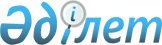 О внесении изменений в Решение Комиссии Таможенного союза от 16 августа
2011 г. № 768Решение Коллегии Евразийской экономической комиссии от 25 декабря 2012 года № 292

      Коллегия Евразийской экономической комиссии решила:



      1. Внести в Решение Комиссии Таможенного союза от 16 августа 2011 г. № 768 «О принятии технического регламента Таможенного союза «О безопасности низковольтного оборудования» изменения согласно приложению.



      2. Настоящее Решение вступает в силу по истечении 30 календарных дней с даты его официального опубликования.      Председатель                               В.Б. Христенко

ПРИЛОЖЕНИЕ              

к Решению Коллегии         

Евразийской экономической комиссии

от 25 декабря 2012 г. № 292   

ИЗМЕНЕНИЯ,

вносимые в Решение Комиссии Таможенного союза от 16 августа

2011 г. № 768

      1. Перечень стандартов, в результате применения которых на добровольной основе обеспечивается соблюдение требований технического регламента Таможенного союза «О безопасности низковольтного оборудования» (ТР ТС 004/2011), утвержденный указанным Решением, изложить в следующей редакции:

«УТВЕРЖДЕН              

Решением Комиссии          

Таможенного союза          

от 16 августа 2011 г. № 768     

(в редакции Решения Коллегии    

Евразийской экономической комиссии

от 25 декабря 2012 г. № 292)   

Перечень стандартов, в результате применения которых на

добровольной основе обеспечивается соблюдение требований

технического регламента Таможенного союза

«О безопасности низковольтного оборудования»

(ТР ТС 004/2011)».

      2. Перечень стандартов, содержащих правила и методы исследований (испытаний) и измерений, в том числе правила отбора образцов, необходимые для применения и исполнения требований технического регламента Таможенного союза «О безопасности низковольтного оборудования» (ТР ТС 004/2011) и осуществления оценки (подтверждения)соответствия продукции, утвержденный указанным Решением, изложить в следующей редакции:

«УТВЕРЖДЕН              

Решением Комиссии Таможенного союза 

от 16 августа 2011 г. № 768    

(в редакции Решения Коллегии    

Евразийской экономической комиссии

от 25 декабря 2012 г. № 292)    

Перечень стандартов, содержащих правила и методы исследований (испытаний) и измерений, в том числе правила отбора образцов, необходимые для применения и исполнения требований технического регламента Таможенного союза «О безопасности низковольтного оборудования» (ТР ТС 004/2011) и осуществления оценки (подтверждения) соответствия продукции       ».
					© 2012. РГП на ПХВ «Институт законодательства и правовой информации Республики Казахстан» Министерства юстиции Республики Казахстан
				№ п/пЭлементы технического

регламента Таможенного

союзаОбозначение

стандарта.

Информация об

измененииНаименование стандартаПримечание123451Абзацы

первый и

пятый

статьи 4ГОСТ Р

12.1.009-2009Система стандартов безопасности труда. Электробезопасность. Термины и определения2Абзацы первый, пятый и девятый статьи 4ГОСТР 12.1.019-2009Система стандартов безопасности труда. Электробезопасность. Общие требования и номенклатура видов защиты3Абзацы первый и пятый статьи 4ГОСТ 12.1.030-81 с изменением № 1 от 1987Система стандартов безопасности труда. Электробезопасность. Защитное заземление, зануление4Статья 4ГОСТ 12.1.004-91 с изменением № 1 от 2001Система стандартов безопасности труда. Пожарная безопасность. Общие требования5Статья 4ГОСТ 12.1.044-89 (ИСО 4589-84) с изменением № 1 от 2000Система стандартов безопасности труда. Пожаровзрывоопасность веществ и материалов. Номенклатура показателей и методы их определения6Абзацы первый, второй, пятый и девятый статьи 4ГОСТ 12.2.007.0-75 с изменением № 1 от 1978 с изменением № 2 от 1981 с изменением № 3 от 1984 с изменением № 4 от 1988Система стандартов безопасности труда. Изделия электротехнические. Общие требования безопасности7Абзацы первый, пятый и девятый статьи 4ГОСТ 12.2.007.1-75 с изменением № 1 от 1984Система стандартов безопасности труда. Машины электрические вращающиеся. Требования безопасности8Абзацы первый и пятый статьи 4ГОСТ 12.2.007.5-75 с изменением № 1 от 1980 с изменением № 2 от 1993Система стандартов безопасности труда. Конденсаторы силовые. Установки конденсаторные. Требования безопасности9Абзацы первый, третий и пятый статьи 4ГОСТ 12.2.007.6-93Система стандартов безопасности труда. Аппараты электрические коммутационные на напряжение до 1000 В. Требования безопасности10Абзацы первый, третий и пятый статьи 4ГОСТ 12.2.007.8-75 с изменением № 1 от 1981 с изменением № 2 от 1986Система стандартов безопасности труда. Устройства электросварочные и для плазменной обработки. Требования безопасности11Абзацы первый, третий и пятый статьи 4ГОСТ 12.2.007.10-87Система стандартов безопасности труда. Установки, генераторы и нагреватели индукционные для электротермии, установки и генераторы ультразвуковые. Требования безопасности12Абзацы первый, второй и пятый статьи 4ГОСТ 12.2.007.13-2000Система стандартов безопасности труда. Лампы электрические. Требования безопасности13Абзацы первый и пятый статьи 4ГОСТ 12.2.007.14-75 с изменением № 1 от 1983 с изменением № 2 от 1987Система стандартов безопасности труда. Кабели и кабельная арматура. Требования безопасности14Статья 4ГОСТ 433-73 с изменением № 1 от 1977 с изменением № 2 от 1979 с изменением № 3 от 1985 с изменением № 4 от 1987 с изменением № 5 от 1990 с изменением № 6 от 1996Кабели силовые с резиновой изоляцией. Технические условия15Статья 4ГОСТ 839-80 с изменением № 1 от 1988 с изменением № 2 от 1990Провода неизолированные для воздушных линий электропередачи. Технические условия16Статья 4ГОСТ 1508-78 с изменением № 1 от 1981 с изменением № 2 от 1982 с изменением № 3 от 1984 с изменением № 4 от 1987 с изменением № 5 от 1991Кабели контрольные с резиновой и пластмассовой изоляцией. Технические условия17Статья 4ГОСТ 2190-77 с изменением № 1 от 1984 с изменением № 2 от 1987Провода саперные. Технические условия18Статья 4ГОСТ 6285-74 с изменением № 1 от 1976 с изменением № 2 от 1981 с изменением № 3 от 1985 с изменением № 4 от 1987 с изменением № 5 от 1991Провода для промышленных взрывных работ. Технические условия19Статья 4ГОСТ 7006-72 с изменением № 1 от 1979 с изменением № 2 от 1983 с изменением № 3 от 1988 с изменением № 4 от 1990 с изменением № 5 от 2003Покровы защитные кабелей. Конструкция и типы, технические требования и методы испытаний20Статья 4ГОСТ 7399-97 с изменением № 1 от 2001Провода и шнуры на номинальное напряжение до 450/750 В. Технические условия21Статья 4ГОСТ 10348-80 с изменением № 1 от 1987с изменением № 2 от 1989Кабели монтажные многожильные с пластмассовой изоляцией. Технические условия22Абзацы первый -пятый и девятый статьи 4ГОСТ 15047-78Электроприборы нагревательные бытовые. Термины и определения23Абзацы первый - четвертый и седьмой статьи 4ГОСТ 16012-70Изделия бытовые электромеханические. Термины и определения24Статья 4ГОСТ 16442-80Кабели силовые с пластмассовой изоляцией. Технические условия25Статья 4ГОСТ 17515-72 с изменением № 1 от 1976 с изменением № 2 от 1979 с изменением № 3 от 1983 с изменением № 4 от 1984 с изменением № 5 от 1987 с изменением № 6 от 1989 с изменением № 7 от 1993 с изменением № 8 от 1995Провода монтажные с пластмассовой изоляцией. Технические условия26Абзацы первый - четвертый и седьмой статьи 4ГОСТ 17791-82Приборы электронно-лучевые. Термины и определения27Статья 4ГОСТ 18410-73 с изменением № 1 от 1978 с изменением № 2 от 1980 с изменением № 3 от 1985 с изменением № 4 от 1987 с изменением № 5 от 1996Кабели силовые с пропитанной бумажной изоляцией. Технические условиящ28Статья 4ГОСТ 18404.1-73 с изменением № 1 от 1976 с изменением № 2 от 1981 с изменением № 3 от 1986Кабели управления с фторопластовой изоляцией в усиленной резиновой оболочке. Технические условия29Статья 4ГОСТ 18404.2-73 с изменением № 1 от 1976 с изменением № 2 от 1981 с изменением № 3 от 1987Кабели управления с полиэтиленовой изоляцией в резиновой оболочке. Технические условия30Статья 4ГОСТ 18404.3-73 с изменением № 1 от 1976 с изменением № 2 от 1981 с изменением № 3 от 1986Кабели управления с полиэтиленовой изоляцией в оболочке из поливинилхлоридного пластиката. Технические условия31Абзацы

первый и

пятый статьи 4ГОСТ 18690-82 с изменением № 1 от 1986 с изменением № 2 от 1989 с изменением № 3 от 1990Кабели, провода, шнуры и кабельная арматура. Маркировка, упаковка, транспортирование и хранение32Абзацы первый и пятый статьи 4ГОСТ 21128-83 с изменением № 1 от 1991Системы электроснабжения, сети, источники, преобразователи и приемники электрической энергии. Номинальные напряжения до 1000 В33Абзацы первый и пятый статьи 4ГОСТ 21130-75 с изменением № 1 от 1977 с изменением № 2 от 1979 с изменением № 3 от 1981 с изменением № 4 от 1986 с изменением № 5 от 1990Изделия электротехнические. Зажимы заземляющие и знаки заземления. Конструкция и размеры34Статья 4ГОСТ 24127-80Лампы непрерывного действия газоразрядные. Термины и определения35Статья 4ГОСТ 24334-80 с изменением № 1 от 1985 с изменением № 2 от 1989 с изменением № 3 от 2003Кабели силовые для нестационарной прокладки. Общие технические требования35Статья 4ГОСТР 52372-2005Кабели гибкие и шнуры для подземных и открытых горных работ. Общие технические условия36Статья 4ГОСТ 24641-81 с изменением № 1 от 1982 с изменением № 2 от 1984 с изменением № 3 от 1987 с изменением № 4 от 1989 с изменением № 5 от 1990Оболочки кабельные свинцовые и алюминиевые. Технические условия37Статья 4ГОСТ 26445-85Провода силовые изолированные. Общие технические условия38Абзацы первый -пятый и девятый статьи 4ГОСТ 27179-86Приборы отопительные аккумуляционные электрические бытовые. Требования безопасности и методы испытаний39Статья 4ГОСТ 27418-87Аппаратура радиоэлектронная бытовая. Термины и определения40Статья 4ГОСТ 28244-96Провода и шнуры армированные. Технические условия41Статья 4ГОСТ 31210-2003Средства отображения информации индивидуального пользования. Общие эргономические требования и требования безопасности42Абзацы первый, третий - пятый статьи 4ГОСТ Р МЭК 60034-5-2007Машины электрические вращающиеся. Часть 5. Классификация степеней защиты, обеспечиваемых оболочками вращающихся электрических машин (Код IP)на основе IEC 60034-5:200642Абзацы первый, третий - пятый статьи 4ГОСТ IEC 60034-5-2011Машины электрические вращающиеся. Часть 5. Классификация степеней защиты, обеспечиваемых оболочками вращающихся электрических машин (Код IP)на основе ГОСТ Р МЭК 60034-5-200743Абзацы первый и пятый статьи 4ГОСТР 53148-2008 (МЭК 60034-9:2003)Машины электрические вращающиеся. Предельные уровни шума44Абзацы первый. третий и пятый статьи 4ГОСТ 27888-88 (МЭК 34-11-1-78)Машины электрические вращающиеся. Встроенная температурная защита. Правила защиты45Абзацы первый, пятый и девятый статьи 4ГОСТ 27917-88 (МЭК 34-11-2-84)Машины электрические вращающиеся. Встроенная температурная защита. Термодетекторы и вспомогательная аппаратура управления, используемые в системах температурной защиты46Абзацы первый, пятый и девятый статьи 4ГОСТ 27895-88 (МЭК 34-11-3-84)Машины электрические вращающиеся. Встроенная температурная защита. Основные правила, распространяющиеся на температурно-токовые реле, используемые в системах температурной защиты47Абзацы первый и пятый статьи 4ГОСТ Р МЭК 60034-12-2009Машины электрические вращающиеся. Часть 12. Пусковые характеристики односкоростных трехфазных двигателей с короткозамкнутым роторомна основе IEC 60034-12:200748Абзацы первый и пятый статьи 4ГОСТ Р МЭК60034-14-2008Машины электрические вращающиеся. Часть 14. Механическая вибрация некоторых видов машин с высотой оси вращения 56 мм и более. Измерения, оценка и пределы вибрациина основе IEC60034-14:200349Абзацы первый и пятый статьи 4ГОСТ 8711-93 (МЭК 51-2-84)Приборы аналоговые показывающие электроизмерительные прямого действия и вспомогательные части к ним. Часть 2. Особые требования к амперметрам и вольтметрам50Абзацы первый и пятый статьи 4ГОСТ 8476-93 (МЭК 51-3-84)Приборы аналоговые показывающие электроизмерительные прямого действия и вспомогательные части к ним. Часть 3. Особые требования к ваттметрам и варметрам51Абзацы первый и пятый статьи 4ГОСТ 7590-93 (МЭК 51-4-84)Приборы аналоговые показывающие электроизмерительные прямого действия и вспомогательные части к ним. Часть 4. Особые требования к частотомерам52Абзацы первый и пятый статьи 4ГОСТ 8039-93 (МЭК 51-5-85)Приборы аналоговые показывающие электроизмерительные прямого действия и вспомогательные части к ним. Часть 5. Особые требования к фазометрам, измерителям коэффициента мощности и синхроноскопам53Абзацы первый и пятый статьи 4ГОСТ 23706-93(МЭК 51-6-84)Приборы аналоговые показывающие электроизмерительные прямого действия и вспомогательные части к ним. Часть 6. Особые требования к омметрам (приборам для измерения полного сопротивления) и приборам для измерения активной проводимости54Абзацы первый и пятый статьи 4ГОСТ 10374-93 (МЭК 51-7-84)Приборы аналоговые показывающие электроизмерительные прямого действия и вспомогательные части к ним. Часть 7. Особые требования к многофункциональным приборам55Абзацы первый и пятый статьи 4ГОСТ 8042-93 (МЭК 51-8-84)Приборы аналоговые показывающие электроизмерительные прямого действия и вспомогательные части к ним. Часть 8. Особые требования к вспомогательным частям56Абзацы первый и пятый статьи 4ГОСТ 28108-89 (МЭК 61-1-69) с изменением № 1 от 1990Цоколи для источников света. Типы, основные и присоединительные размеры, калибры57Абзацы

первый и пятый статьи 4ГОСТ МЭК 60081-2002Лампы люминесцентные двухцокольные. Эксплуатационные требованияна основе ШС 60081:199758Абзацы первый и пятый статьи 4ГОСТ 7396.1-89 (МЭК 83-75) с изменением № 1 от 1993Соединители электрические штепсельные бытового и аналогичного назначения. Основные размеры59Абзацы первый и пятый статьи 4ГОСТР 53074-2008 (МЭК 60188:2001)Лампы ртутные высокого давления. Эксплуатационные требования60Абзацы первый и пятый статьи 4ГОСТ 9999-94 (МЭК 258-68)Электроизмерительные самопишущие приборы прямого действия и вспомогательные части к ним61Абзацы первый - пятый и девятый статьи 4ГОСТ IEC 60335-2-11-2012Безопасность бытовых и аналогичных электрических приборов. Часть 2-11. Частные требования к барабанным сушилкамна основе ГОСТР 52161.2.11-200561Абзацы первый - пятый и девятый статьи 4ГОСТР 52161.2.11-2005 (МЭК 60335-2-11:2002)Безопасность бытовых и аналогичных электрических приборов. Часть 2.11. Частные требования для барабанных сушилок62Абзацы первый - пятый и девятый статьи 4ГОСТ IEC 60335-2-16-2012Безопасность бытовых и аналогичных электрических приборов. Часть 2-16. Частные требования к измельчителям пищевых отходовна основе ГОСТР 52161.2.16-200862Абзацы первый - пятый и девятый статьи 4ГОСТ Р 52161.2.16-2008 (МЭК 60335-2-16:2008)Безопасность бытовых и аналогичных электрических приборов. Часть 2.16. Частные требования к измельчителям пищевых отходов63Абзацы первый -пятый и девятый статьи 4ГОСТ IEC 60335-2-32-2012Безопасность бытовых и аналогичных электрических приборов. Часть 2-32. Частные требования к массажным приборамна основе ГОСТР 52161.2.32-2007ГОСТР 52161.2.32-2008 (МЭК 60335-2-32:2008)Безопасность бытовых и аналогичных электрических приборов. Часть 2.32. Частные требования к массажным приборам64Абзацы первый - пятый и девятый статьи 4ГОСТ 27570.3-87 (МЭК 335-2-33-87) с изменением № 1 от 1993Безопасность бытовых и аналогичных электрических приборов. Дополнительные требования к кофемолкам, кофе-и зернодробилкам и методы испытаний65Абзацы первый -пятый и девятый статьи 4СТБ IEC 60335-2-37-2011Бытовые и аналогичные электрические приборы. Безопасность. Часть 2-37. Дополнительные требования к электрическим фритюрницам для предприятий общественного питанияна основе IEC 60335-2-37:200866Абзацы первый -пятый и девятый статьи 4ГОСТ 27570.36-92 (МЭК 335-2-38-86)Безопасность бытовых и аналогичных электрических приборов. Частные требования к электрическим аппаратам контактной обработки продуктов с одной и двумя греющими поверхностями для предприятий общественного питания67Абзацы первый - пятый и девятый статьи 4ГОСТР 51366-99 (МЭК 60335-2-39-94)Безопасность бытовых и аналогичных электрических приборов. Частные требования к электрическим универсальным сковородам для предприятий общественного питания68Абзацы первый - пятый и девятый статьи 4ГОСТР 51367-99 (МЭК 60335-2-42-94)Безопасность бытовых и аналогичных электрических приборов. Частные требования к электрическим шкафам с принудительной циркуляцией воздуха, пароварочным аппаратам и пароварочно-конвективным шкафам для предприятий общественного питания69Абзацы первый -пятый и девятый статьи 4ГОСТ IEC 60335-2-43-2012Безопасность бытовых и аналогичных электрических приборов. Часть 2.43. Частные требования к сушилкам для одежды и перекладинам для полотенец69Абзацы первый -пятый и девятый статьи 4ГОСТР 52161.2.43-2008 (МЭК 60335-2-43:2005)Безопасность бытовых и аналогичных электрических приборов. Часть 2.43. Частные требования к сушилкам для одежды и перекладинам для полотенец70Абзацы первый -пятый и девятый статьи 4ГОСТ ШС 60335-2-45-2012Безопасность бытовых и аналогичных электрических приборов. Часть 2-45. Частные требования к переносным нагревательным инструментам и аналогичным приборам70Абзацы первый -пятый и девятый статьи 4ГОСТР 52161.2.45-2008 (МЭК 60335-2-45:2002)Безопасность бытовых ианалогичных электрических приборов. Часть 2.45. Частные требования к переносным нагревательным инструментам и аналогичным приборам71Абзацы первый -пятый и девятый статьи 4СТБ IEC 60335-2-47-2011Бытовые и аналогичные электрические приборы. Безопасность. Часть 2-47. Дополнительные требования к электрическим варочным котлам для предприятий общественного питанияна основе IEC60335-2-47:200872Абзацы первый - пятый и девятый статьи 4ГОСТ 27570.41-92 (МЭК 335-2-48-88)Безопасность бытовых и аналогичных электрических приборов. Частные требования к электрическим грилям и тостерам для предприятий общественного питания73Абзацы первый - пятый и девятый статьи 4ГОСТ 27570.43-92 (МЭК 335-2-50-89)Безопасность бытовых и аналогичных электрических приборов. Частные требования к электрическим мармитам для предприятий общественного питания74Абзацы первый — пятый и девятый статьи 4ГОСТ 30345.33-97 (МЭК 335-2-52-94)Безопасность бытовых и аналогичных электрических приборов. Дополнительные требования к приборам для гигиены рта, присоединяемым к сети через безопасный разделительный трансформатор75Абзацы первый - пятый и девятый статьи 4ГОСТ 27570.48-96 (МЭК 335-2-55-89)Безопасность бытовых и аналогичных электрических приборов. Дополнительные требования к электроприборам, используемым в аквариумах и садовых водоемах и методы испытаний76Абзацы первый - пятый и девятый статьи 4ГОСТ 27570.49-96 (МЭК 335-2-57-89)Безопасность бытовых и аналогичных электрических приборов. Дополнительные требования к мороженицам со встроенным мотор-компрессором и методы испытаний77Абзацы первый - пятый и девятый статьи 4ГОСТ 30345.60-2000 (МЭК 335-2-61-92)Безопасность бытовых и аналогичных электрических приборов. Дополнительные требования к теплоаккумуляционным комнатным обогревателям78Абзацы первый - пятый и девятый статьи 4ГОСТ 27570.51-95 (МЭК 335-2-62-90)Безопасность бытовых и аналогичных электрических приборов. Частные требования к ополаскивающим ваннам с электрическим нагревом для предприятий общественного питания79Абзацы первый - пятый и девятый статьи 4ГОСТ 27570.52-95 (МЭК 335-2-63-91)Безопасность бытовых и аналогичных электрических приборов. Частные требования к электрическим кипятильникам для воды и электрическим нагревателям жидкостей для предприятий общественного питания80Абзацы первый - пятый и девятый статьи 4ГОСТ 27570.53-95 (МЭК 335-2-64-91)Безопасность бытовых и аналогичных электрических приборов. Частные требования к электрическим кухонным машинам для предприятий общественного питания81Абзацы первый - пятый и девятый статьи 4ГОСТ IEC 60335-2-65-2012Безопасность бытовых и аналогичных электрических приборов. Часть 2-65. Частные требования к приборам для очистки воздухана основе ГОСТР 52161.2.65- 200881Абзацы первый - пятый и девятый статьи 4СТБ IEC 60335-2-65-2011Бытовые и аналогичные электрические приборы. Безопасность. Часть 2-65. Дополнительные требования к приборам для очистки воздухана основе IEC 60335-2-65:200881Абзацы первый - пятый и девятый статьи 4ГОСТР 52161.2.65-2008 (МЭК 60335-2-65:2008)Безопасность бытовых и аналогичных электрических приборов. Часть 2.65. Частные требования к приборам для очистки воздуха82Статья 4ГОСТ МЭК 60400-2002Патроны для трубчатых люминесцентных ламп и стартеровна основе IEC 60400:1996 с изменением №1 от 1997 с изменением №2 от 199783Абзацы первый, второй и пятый статьи 4СТБ IEC 60432-1-2008Лампы накаливания. Требования безопасности. Часть 1. Лампы накаливания вольфрамовые для бытового и аналогичного общего освещенияна основе IEC 60432-1:200583Абзацы первый, второй и пятый статьи 4ГОСТР 52712-2007 (МЭК 60432-1:1999)Требования безопасности для ламп накаливания. Часть 1. Лампы накаливания вольфрамовые для бытового и аналогичного общего освещенияна основе IEC 60432-1:1999 с изменением № 1 от 200584Абзацы первый, второй, пятый и девятый статьи 4ГОСТ IEC 60519-1-2011 ГОСТ Р МЭК 60519-1-2005Безопасность электротермического оборудования. Часть 1. Общие требования Безопасность электротермического оборудования. Часть 1. Общие требованияна основе ГОСТ Р МЭК 60519-2005 на основе IEC 60519-1:200385Абзацы первый, второй, пятый и девятый статьи 4ГОСТ 12.2.007.9.1-95 (МЭК 519-3-88)Безопасность электротермического оборудования. Часть 3. Частные требования к электротермическим устройствам индукционного и прямого нагрева сопротивлением86Абзацы первый, пятый и девятый статьи 4ГОСТ 12.2.007.9.8-89 (МЭК 519-8-85)Система стандартов безопасности труда. Оборудование электротермическое. Печи электрошлакового переплава. Требования безопасности87Абзацы первый и пятый статьи 4ГОСТ 11282-93 (МЭК 524-75)Резистивные делители напряжения постоянного тока88Абзацы первый, четвертый и пятый статьи 4ГОСТ 14254-96 (МЭК 529-89)Степени защиты, обеспечиваемые оболочками (Код IP)89Абзацы первый, четвертый и пятый статьи 4ГОСТ 7165-93 (МЭК 564-77)Мосты постоянного тока для измерения сопротивления90Абзацы первый - пятый и девятый статьи 4ГОСТ IEC 60745-2-6-2011Машины ручные электрические. Безопасность и методы испытаний. Часть 2-6. Частные требования к молоткам и перфораторамна основе ГОСТ Р МЭК 60745-2-6-2007ГОСТ Р МЭК60745-2-6-2007Машины ручные электрические. Безопасность и методы испытаний. Часть 2-6. Частные требования к молоткам и перфораторамна основе IEC 60745-2-6:200391Абзацы первый - пятый и девятый статьи 4ГОСТ 30700-2000 (МЭК 745-2-7-89)Машины ручные электрические. Частные требования безопасности и методы испытаний пистолетов-распылителей невоспламеняющихся жидкостей92Абзацы первый - пятый и девятый статьи 4ГОСТ IEC 60745-2-8-2011Машины ручные электрические. Безопасность и методы испытаний. Часть 2-8. Частные требования к ножницам для листового металлана основе ГОСТ Р МЭК 60745-2-8-200992Абзацы первый - пятый и девятый статьи 4ГОСТ Р МЭК 60745-2-8-2009Машины ручные электрические. Безопасность и методы испытаний. Часть 2-8.Частные требования к ножницам для листового металлана основе IEC 60745-2-8:200893Абзацы первый - пятый и девятый статьи 4ГОСТ 30506-97 (МЭК 745-2-13-89)Машины ручные электрические. Частные требования безопасности и методы испытаний цепных пил94Абзацы первый - пятый и девятый статьи 4ГОСТ IEC 60745-2-14-2011Машины ручные электрические. Безопасность и методы испытаний. Часть 2-14. Частные требования к рубанкамна основе ГОСТ Р МЭК 60745-2-14-200794Абзацы первый - пятый и девятый статьи 4ГОСТ Р МЭК 60745-2-14-2007Машины ручные электрические. Безопасность и методы испытаний. Часть 2-14. Частные требования к рубанкамна основе IEC 60745-2-14:200395Абзацы первый - пятый и девятый статьи 4ГОСТ 30505-97 (МЭК 745-2-15-84)Машины ручные электрические. Частные требования безопасности и методы испытаний машин для подрезки живой изгороди и стрижки газонов96Абзацы первый - пятый и девятый статьи 4ГОСТ 30701-2001 (МЭК 745-2-16-93)Машины ручные электрические. Частные требования безопасности и методы испытаний скобозабивных машин97Абзацы первый -пятый и девятый статьи 4ГОСТ Р МЭК 60745-2-17-2010Машины ручные электрические. Безопасность и методы испытаний. Часть 2-17. Частные требования к ручным фасонно-фрезерным машинам и машинам для обрезки кромокна основе IEC 60745-2-17:201098Абзацы первый - пятый и девятый статьи 4ГОСТР 50345-2010 (МЭК 60898-1:2003)Аппаратура малогабаритная электрическая. Автоматические выключатели для защиты от сверхтоков бытового и аналогичного назначения. Часть 1. Автоматические выключатели для переменного тока99Абзацы первый - пятый и девятый статьи 4ГОСТР 50030.4.1-2002 (МЭК 60947-4-1-2000)Аппаратура распределения и управления низковольтная. Часть 4-1. Контакторы и пускатели. Электромеханические контакторы и пускатели100Абзацы первый - пятый и девятый статьи 4ГОСТ 1ЕС 60335-2-17-2012Безопасность бытовых и аналогичных электрических приборов. Часть 2-17. Частные требования к одеялам, подушкам, одежде и аналогичным гибким нагревательным приборамна основе ГОСТР 52161.2.17-2009100Абзацы первый - пятый и девятый статьи 4ГОСТР 52161.2.17-2009 (МЭК 60335-2-17:2006)Безопасность бытовых и аналогичных электрических приборов. Часть 2.17. Частные требования к одеялам, подушкам, одежде и аналогичным гибким нагревательным приборам101Абзацы первый - пятый и девятый статьи 4ГОСТ МЭК 61050-2002Трансформаторы для трубчатых разрядных ламп с напряжением холостого хода, превышающим 1000 В (прежнее название -«Неоновые трансформаторы»). Общие требования и требования безопасностина основе IEC 61050:1991 с изменением № 1 от 1994102Абзацы первый - пятый и девятый статьи 4ГОСТ МЭК 60034-1-2007Машины электрические вращающиеся. Часть 1. Номинальные и рабочие характеристикина основе IEC 60034-1:2004103Абзацы первый - пятый и девятый статьи 4ГОСТ Р МЭК 60034-2-1-2009Машины электрические вращающиеся. Часть 2-1. Стандартные методы определения потерь и коэффициента полезного действия вращающихся электрических машин (за исключением машин для подвижного состава)на основе 1ЕС 60034-2-1:2007103Абзацы первый - пятый и девятый статьи 4СТБ IEC 60034-2-1-2011Машины электрические вращающиеся. Часть 2-1. Стандартные методы определения потерь и коэффициента полезного действия при испытаниях (за исключением машин для тяговых транспортных средств)на основе IEC 60034-2-1:2007104Абзацы первый - пятый и девятый статьи 4ГОСТ МЭК 60034-6-2007Машины электрические вращающиеся. Часть 6. Методы охлаждения (код 1С)на основе IEC 60034-6:1991105Абзацы первый - пятый и девятый статьи 4ГОСТ МЭК 60034-7-2007Машины электрические вращающиеся. Часть 7. Классификация конструктивных исполнений в зависимости от способов монтажа и расположения коробки выводов (код IM)на основе IEC 60034-7:2001106Абзацы первый - пятый и девятый статьи 4ГОСТ 30012.1-2002 (МЭК 60051-1-97)Приборы аналоговые показывающие электроизмерительные прямого действия и вспомогательные части к ним. Часть 1. Определения и основные требования, общие для всех частей107Абзацы первый и пятый статьи 4ГОСТ МЭК 60155-2002Стартеры тлеющего разряда для люминесцентных лампна основе IEC 60155:1993108Абзацы первый -пятый и девятый статьи 4ГОСТ Р МЭК 60204-1-2007Безопасность машин. Электрооборудование машин и механизмов. Часть 1. Общие требованияна основе IEC 60204-1:2005109Абзацы первый - пятый и девятый статьи 4ГОСТ IEC 60227-1-2011 ГОСТ Р МЭК 60227-1-2009Кабели с поливинилхлоридной изоляцией на номинальное напряжение до 450/750 В включительно. Часть 1. Общие требования Кабели с поливинилхлоридной изоляцией на номинальное напряжение до 450/750 В включительно. Часть 1. Общие требованияна основе ГОСТ Р МЭК 60227-1-2009 на основе IEC 60227-1:2007110Абзац первый статьи 4ГОСТ 22483-77 с изменением № 1 от 1982 с изменением № 2 от 1982 с изменением № 3 от 1988 с изменением № 4 от 1989 с изменением № 5 от 1981Жилы токопроводящие медные и алюминиевые для кабелей, проводов и шнуров. Основные параметры. Технические требованияна основе IEC 60228:1978111Абзацы первый - пятый и девятый статьи 4ГОСТ МЭК 60238-2002Патроны резьбовые для лампна основе IEC 60238:1998112Абзацы первый - пятый и девятый статьи 4ГОСТ 30849.1-2002 (МЭК 60309-1-99)Вилки, штепсельные розетки и соединительные устройства промышленного назначения. Часть 1. Общие требованияна основе IEC 60309-1-99 с изменением № 1 от 1995 с изменением №2 от 1996113Абзацы первый - пятый и девятый статьи 4ГОСТ 30849.2-2002 (МЭК 60309-2-99)Вилки, штепсельные розетки и соединительные устройства промышленного назначения. Часть 2. Требования к взаимозаменяемости размеров штырей и контактных гнезд соединителей114Абзацы первый - пятый и девятый статьи 4ГОСТ 30849.3-2002 (МЭК 60309-3:1994)Вилки, штепсельные розетки и соединительные устройства промышленного назначения. Часть 3. Дополнительные требования к соединителям и вводам электроприборов, используемых во взрывоопасных газовых средах115Абзацы первый - пятый и девятый статьи 4ГОСТ 30851.1-2002 (МЭК 60320-1-94)Соединители электрические бытового и аналогичного назначения. Часть 1. Общие требования и методы испытаний116Абзацы первый - пятый и девятый статьи 4ГОСТ 30851.2.2-2002 (МЭК 60320-2-2-98)Соединители электрические бытового и аналогичного назначения. Часть 2-2. Дополнительные требования к вилкам и розеткам для взаимного соединения в приборах и методы испытаний117Абзацы первый - пятый и девятый статьи 4ГОСТ 30851.2.3-2012 (IEC 60320-2-3:1998)Соединители электрические бытового и аналогичного назначения. Часть 2-3. Дополнительные требования к соединителям степени защиты свыше IPXO и методы испытаний117Абзацы первый - пятый и девятый статьи 4ГОСТР 51325.2.3-2002 (МЭК 60320-2-3-98)Соединители электрические бытового и аналогичного назначения. Часть 2-3. Дополнительные требования к соединителям степени защиты свыше 1РХО и методы испытаний118Абзацы первый - пятый и девятый статьи 4ГОСТ МЭК 60335-1-2008Бытовые и аналогичные электрические приборы. Безопасность. Часть 1. Общие требованияна основе IEC 60335-1:2006118Абзацы первый - пятый и девятый статьи 4ГОСТ 27570.0-87 с изменением № 1 от 1990 с изменением № 2 от 2003Безопасность бытовых и аналогичных электрических приборов. Общие требования и методы испытанийна основе IEC 335-1-76118Абзацы первый - пятый и девятый статьи 4ГОСТ 30345.0-95 с изменением № 1 от 2003Безопасность бытовых и аналогичных электрических приборов. Общие требованияна основе IEC 335-1-76118Абзацы первый - пятый и девятый статьи 4СТБ IEC 60335-1-2008Бытовые и аналогичные электрические приборы. Безопасность. Часть 1. Общие требованияна основе IEC60335-1:2006118Абзацы первый - пятый и девятый статьи 4ГОСТР 52161.1-2004 (МЭК 60335-1:2001)Безопасность бытовых и аналогичных электрических приборов. Часть 1. Общие требования119Абзацы первый - пятый и девятый статьи 4ГОСТ МЭК 60335-2-2-2009Безопасность бытовых и аналогичных электрических приборов. Часть 2-2. Дополнительные требования к пылесосам и водовсасывающим чистящим приборамна основе IEC 60335-2-2:2006120Абзацы первый - пятый и девятый статьи 4ГОСТ МЭК 60335-2-3-2009Безопасность бытовых и аналогичных электрических приборов. Часть 2-3. Дополнительные требования к электрическим утюгамна основе IEC 60335-2-3:2005 с изменением А2 от 2008121Абзацы первый - пятый и девятый статьи 4ГОСТ IEC

60335-2-6-2010Бытовые и аналогичные электрические приборы. Безопасность. Часть 2-6. Дополнительные требования к стационарным кухонным плитам, конфорочным панелям, духовкам и аналогичным приборамна основе IEC 60335-2-6:2008 (кроме газоэлектрических приборов)121Абзацы первый - пятый и девятый статьи 4ГОСТР 52161.2.6-2006 (МЭК 60335-2-6:2005)Безопасность бытовых и аналогичных электрических приборов. Часть 2.6. Частные требования для стационарных кухонных плит, конфорочных панелей, духовых шкафов и аналогичных приборов(для газоэлектрических приборов)122Абзацы первый - пятый и девятый статьи 4ГОСТ МЭК 60335-2-23-2009Безопасность бытовых и аналогичных электрических приборов. Часть 2-23. Дополнительные требования к приборам по уходу за кожей и волосамина основе IEC 60335-2-23:2008123Абзацы первый - пятый и девятый статьи 4ГОСТ МЭК 60335-2-26-2008Бытовые и аналогичные электрические приборы. Безопасность. Часть 2-26. Дополнительные требования к часамна основе 1ЕС 60335-2-26:2002 с изменением № 1 от 2008124Абзацы первый - пятый и девятый статьи 4ГОСТ МЭК 60335-2-27-2009Безопасность бытовых и аналогичных электрических приборов. Часть 2-27. Дополнительные требования к приборам, воздействующим на кожу ультрафиолетовым и инфракрасным излучениемна основе IEC 60335-2-27:2007125Абзацы первый - пятый и девятый статьи 4ГОСТ МЭК 60335-2-30-2009Безопасность бытовых и аналогичных электрических приборов. Часть 2-30. Дополнительные требования к комнатным обогревателямна основе IEC 60335-2-30:2007126Абзацы первый -пятый и девятый статьи 4ГОСТ IEC 60335-2-31-2010Бытовые и аналогичные электрические приборы. Безопасность. Часть 2-31. Дополнительные требования к кухонным воздухоочистителям и другим устройствам для удаления кухонных испаренийна основе IEC 60335-2-31:2009127Абзацы первый - пятый и девятый статьи 4ГОСТ МЭК 60335-2-35-2009Безопасность бытовых и аналогичных электрических приборов. Часть 2-35. Дополнительные требования к проточным водонагревателямна основе IEC 60335-2-35:2009128Абзацы первый - пятый и девятый статьи 4ГОСТ IEC 60335-2-40-2010Бытовые и аналогичные электрические приборы. Безопасность. Часть 2-40. Дополнительные требования к электрическим тепловым насосам, воздушным кондиционерам и осушителямна основе IEC 60335-2-40:2005129Абзацы первый - пятый и девятый статьи 4ГОСТ МЭК 60335-2-41-2009Безопасность бытовых и аналогичных электрических приборов. Часть 2-41. Дополнительные требования к насосамна основе IEC 60335-2-41:2004130Абзацы первый - пятый и девятый статьи 4ГОСТ 30345.57-99 (МЭК 60335-2-56-97)Безопасность бытовых и аналогичных электрических приборов. Дополнительные требования к проекторам и аналогичным приборам131Абзацы первый - пятый и девятый статьи 4ГОСТ МЭК60335-2-58-2009Бытовые и аналогичные электрические приборы. Безопасность. Часть 2-58. Дополнительные требования к посудомоечным машинам для предприятий общественного питанияна основе IEC 60335-2-58:2008132Абзацы первый -пятый и девятый статьи 4ГОСТ МЭК60335-2-60-2002Безопасность бытовых и аналогичных электрических приборов. Дополнительные требования к гидромассажным ваннам и методы испытанийна основе IEC 60335-2-60:1997133Абзацы первый — пятый и девятый статьи 4ГОСТ IEC 60335-2-80-2012Безопасность бытовых и аналогичных электрических приборов. Часть 2.80. Частные требования к вентиляторамна основе ГОСТР 52161.2.80-2008133Абзацы первый — пятый и девятый статьи 4ГОСТР 52161.2.80-2008 (МЭК 60335-2-80:2004)Безопасность бытовых и аналогичных электрических приборов. Часть 2.80. Частные требования к вентиляторам134Абзацы первый -пятый и девятый статьи 4ГОСТ МЭК 60335-2-87-2004Безопасность бытовых и аналогичных электрических приборов. Часть 2-87. Дополнительные требования к электрическому оборудованию для оглушения скотана основе IEC 60335-2-87:2002135Абзацы первый - пятый и девятый статьи 4ГОСТ МЭК 60335-2-92-2004Безопасность бытовых и аналогичных электрических приборов. Часть 2-92. Дополнительные требования к газонным рыхлителям и щелевателям, управляемым рядом идущим операторомна основе IEC 60335-2-92:2002136Абзацы первый - пятый и девятый статьи 4ГОСТ МЭК 60335-2-94-2004Безопасность бытовых и аналогичных электрических приборов. Часть 2-94. Дополнительные требования к машинкам для стрижки травы ножничного типана основе IEC 60335-2-94:2002137Абзацы первый - пятый и девятый статьи 4ГОСТ IEC 60335-2-98-2012Безопасность бытовых и аналогичных электрических приборов. Часть 2-98. Дополнительные требования к увлажнителям воздухана основе ГОСТР 52161.2.98-2009137Абзацы первый - пятый и девятый статьи 4ГОСТР 52161.2.98-2009 (МЭК 60335-2-98:2008)Безопасность бытовых и аналогичных электрических приборов. Часть 2.98. Частные требования к увлажнителям воздуха138Абзацы первый - пятый и девятый статьи 4ГОСТ МЭК 491-2002Требования безопасности электронных импульсных фотоосветителейна основе IEC 60491:1984139Абзацы первый - пятый и девятый статьи 4ГОСТ МЭК60570-2002Шинопроводы для светильниковна основе IEC 60570:1994140Абзацы первый - пятый и девятый статьи 4ГОСТ IEC 60598-2-1-2011Светильники. Часть 2. Частные требования. Раздел 1. Светильники стационарные общего назначенияна основе ГОСТ Р МЭК 598-2-1-97140Абзацы первый - пятый и девятый статьи 4СТБ МЭК 598:2-1-99Светильники. Часть 2. Частные требования. Раздел 1. Светильники стационарные общего назначенияна основе IEC 60598-2-1:1979140Абзацы первый - пятый и девятый статьи 4ГОСТ Р МЭК 598-2-1-97Светильники. Часть 2. Частные требования. Раздел 1. Светильники стационарные общего назначенияна основе IEC 60598-2-1:1979141Абзацы первый - пятый и девятый статьи 4ГОСТ ТЕС 60598-2-4-2012Светильники. Часть 2. Частные требования. Раздел 4. Светильники переносные общего назначенияна основе ГОСТ Р МЭК 60598-2-4-99141Абзацы первый - пятый и девятый статьи 4ГОСТ Р МЭК 60598-2-4-99Светильники. Часть 2. Частные требования. Раздел 4. Светильники переносные общего назначенияна основе IEC 60598-2-4:1997141Абзацы первый - пятый и девятый статьи 4СТБ МЭК 60598-2-4-99Светильники. Часть 2. Частные требования. Раздел 4. Светильники переносные общего назначенияна основе IEC 60598-2-4:1997142Абзацы первый - пятый и девятый статьи 4ГОСТ IEC 60598-2-7-2011Светильники. Часть 2. Частные требования. Раздел 7. Светильники переносные для использования в садуна основе ГОСТ Р МЭК 598-2-7-98142Абзацы первый - пятый и девятый статьи 4СТБ МЭК 60598-2-7-2002Светильники. Часть 2. Частные требования. Раздел 7. Светильники переносные для использования в садуна основе IEC 60598-2-7:82 с изменением № 1 от 1987 с изменением №2 от 1994142Абзацы первый - пятый и девятый статьи 4ГОСТ Р МЭК 598-2-7-98Светильники. Часть 2. Частные требования. Раздел 7. Светильники переносные для использования в садуна основе IEC 60598-2-7:82 с изменением № 1 от 1987 с изменением № 2 от 1994143Абзацы первый - пятый и девятый статьи 4ГОСТ IEC 60598-2-9-2011Светильники. Часть 2. Частные требования. Раздел 9. Светильники киносъемки для фото- и (непрофессиональные)на основе ГОСТ Р МЭК 598-2-9-98143Абзацы первый - пятый и девятый статьи 4СТБ МЭК 60598-2-9-2003Светильники. Часть 2. Частные требования. Раздел 9. Светильники киносъемок для фото- и (непрофессиональных)на основе IEC 60598-2-9-87 с изменением № 1 от 1993143Абзацы первый - пятый и девятый статьи 4ГОСТ Р МЭК 598-2-9-98Светильники. Часть 2. Частные требования. Раздел 9. Светильники киносъемок для фото- и (непрофессиональных)на основе IEC 60598-2-9-87 с изменением № 1 от 1993144Абзацы первый - пятый и девятый статьи 4ГОСТ МЭК 598-2-10-2002Светильники. Часть 2. Частные требования. Раздел 10. Светильники переносные детские игровыена основе IEC 60598-2-10:1987 с изменением № 1 от 1990 с изменением №2 от 1995145Абзацы первый - пятый и девятый статьи 4ГОСТ IEC 60598-2-18-2011Светильники. Часть 2. Частные требования. Раздел 2. Светильники плавательных бассейнов применения и аналогичногона основе ГОСТ Р МЭК 60598-2-18-98145Абзацы первый - пятый и девятый статьи 4ГОСТ Р МЭК 60598-2-18-98Светильники. Часть 2. Частные требования. Светильники бассейнов применения Раздел 18. для плавательных и аналогичногона основе IEC 60598-2-18:93145Абзацы первый - пятый и девятый статьи 4СТБ МЭК 60598-2-18-2003Светильники. Часть 2. Частные требования. Светильники бассейнов применения Раздел 18. для плавательных и аналогичногона основе IEC 60598-2-18:93146Абзацы первый — пятый и девятый статьи 4СТБ МЭК 598-2-17-2002Светильники. Часть 2. Частные требования. Раздел 17. Светильники для внутреннего и наружного освещения сцен, телевизионных, кино- и фотостудийна основе IEC 60598-2-17:1984 с изменением № 1 от 1987 с изменением №2 от 1990147Абзацы первый -пятый и девятый статьи 4СТБ IEC 60598-2-22-2011Светильники. Часть 2-22. Дополнительные требования. Светильники для аварийного освещенияна основе IEC 60598-2-22:2008148Абзацы первый - пятый и девятый статьи 4ГОСТ IEC 60598-2-25-2011Светильники. Часть 2. Частные требования. Раздел 25. Светильники для использования в клинических зонах больниц и других медицинских учрежденийна основе ГОСТ Р МЭК 598-2-25-98148Абзацы первый - пятый и девятый статьи 4СТБ МЭК 60598-2-25-2002Светильники. Часть 2. Частные требования. Раздел 25. Светильники для использования в клинических зонах больниц и других медицинских учрежденийна основе IEC 60598-2-25:1994148Абзацы первый - пятый и девятый статьи 4ГОСТ Р МЭК 598-2-25-98Светильники. Часть 2. Частные требования. Раздел 25. Светильники для использования в клинических зонах больниц и других медицинских учрежденийна основе IEC 60598-2-25:1994149Абзацы первый - пятый и девятый статьи 4ГОСТ Р 51324.1-2005 (МЭК 60669-1:2000)Выключатели для бытовых и аналогичных стационарных электрических установок. Часть 1. Общие требования и методы испытаний150Абзацы первый - пятый и девятый статьи 4ГОСТ 30850.2.1-2002 (МЭК 60669-2-1-96)Выключатели для бытовых и аналогичных стационарных электрических установок. Часть 2-1. Дополнительные требования к полупроводниковым выключателям и методы испытаний151Абзацы первый – пятый и девятый статьи 4ГОСТ30850.2.2-2002 (МЭК 60669-2-2-96)Выключатели для бытовых и аналогичных стационарных электрических установок. Часть 2-2. Дополнительные требования к выключателям с дистанционным управлением (ВДУ) и методы испытаний152Абзацы первый – пятый и девятый статьи 4ГОСТ30850.2.3-2002 (МЭК 60669-2-3-97)Выключатели для бытовых и аналогичных стационарных электрических установок. Часть 2-3. Дополнительные требования к выключателям с выдержкой времени (таймеры) и методы испытаний153Абзацы первый – пятый и девятый статьи 4СТБ МЭК 60730-1-2004Автоматические электрические управляющие устройства бытового и аналогичного назначения. Часть 1. Общие требованияна основе IEC 60730-1:2003154Абзацы первый – пятый и девятый статьи 4ГОСТ МЭК 730-2-1-95Автоматические электрические управляющие устройства бытового и аналогичного назначения. Дополнительные требования к электрическим управляющим устройствам для бытовых электроприборов и методы испытанийна основе IEC 60730-2-1:1989155Абзацы первый – пятый и девятый статьи 4ГОСТ12.2.013.3-2002 (МЭК 60745-2-3:1984)Машины ручные электрические. Частные требования безопасности и методы испытаний шлифовальных, дисковых шлифовальных и полировальных машин с вращательным движением рабочего инструмента156Абзацы первый - пятый и девятый статьи 4ГОСТ IEC 60730-2-4-2011Автоматические электрические управляющие устройства бытового и аналогичного назначения. Часть 2-4. Частные требования к устройствам тепловой защиты двигателей мотор-компрессоров герметичного и полугерметичного типов и методы испытанийна основе ГОСТ Р 53994.2.4-2010156Абзацы первый - пятый и девятый статьи 4ГОСТ Р 53994.2.4-2010 (МЭК 60730-2-4:2006)Автоматические электрические управляющие устройства бытового и аналогичного назначения. Часть 2.4. Частные требования к устройствам тепловой защиты двигателей мотор-компрессоров герметичного и полугерметичного типов157Абзацы первый - пятый и девятый статьи 4ГОСТ Р 51322.1-2011 (МЭК 60884-1:2006)Соединители электрические штепсельные бытового и аналогичного назначения. Часть 1. Общие требования и методы испытаний158Абзацы первый - пятый и девятый статьи 4ГОСТ  30988.2.5-2003 (МЭК 60884-2-5:1995)Соединители электрические штепселные бытового и аналогичного назначения. Часть 2. Дополнительные требования к переходникам (адаптерам) и методы испытаний159Абзацы первый - пятый и девятый статьи 4ГОСТ МЭК 60922-2002 (МЭК 60922:1997)Устройства для ламп. Аппараты пускорегулирующие для разрядных ламп (кроме трубчатых люминесцентных ламп). Общие требования и требования безопасности160Абзацы первый - пятый статьи 4ГОСТ МЭК 924-2002Аппараты пускорегулирующие электронные, питаемые от источников постоянного тока, для трубчатых люминесцентных ламп. Общие требования и требования безопасностина основе IEC 60924:1990161Абзацы первый - пятый и девятый статьи 4ГОСТ МЭК 926-2002Устройства вспомогательные для ламп. Зажигающие устройства (кроме стартеров тлеющего разряда). Общие требования и требования безопасностина основе IEC 60926:1995162Абзацы первый - пятый статьи 4ГОСТ МЭК 928-2002Устройства для ламп. Аппараты пускорегулирующие электронные, питаемые от источников переменного тока, для трубчатых люминесцентных ламп. Общие требования и требования безопасностина основе IEC 60928:1995163Абзацы первый - пятый и девятый статьи 4ГОСТ 30011.1-2012Аппаратура распределения и управления низковольтная. Часть 1. Общие требованияна основе ГОСТ Р 50030.1-2007163Абзацы первый - пятый и девятый статьи 4ГОСТ Р 50030.1-2007 (МЭК 60947-1:2004)Аппаратура распределения и управления низковольтная. Часть 1. Общие требования164Абзацы первый - пятый и девятый статьи 4СТБ IEC 60947-2-2011Аппаратура распределения и управления низковольтная. Часть 2. Автоматические выключателина основе IЕС 60947-2:2006 с изменением А1 от 2009164Абзацы первый - пятый и девятый статьи 4ГОСТ Р 50030.2-2010 (МЭК 60947-2:2006)Аппаратура распределения и управления низковольтная. Часть 2. Автоматические выключатели165Абзацы первый - пятый и девятый статьи 4ГОСТ 30011.3-2002 (МЭК 60947-3:1999)Аппаратура распределения и управления низковольтная. Часть 3. Выключатели, разъединители, выключатели -разъединители и комбинации их с предохранителями166Абзацы первый - пятый и девятый статьи 4ГОСТ 30011.5.1-2012 (IЕС 60947-5-1:2003)Аппаратура распределения и управления низковольтная. Часть 5. Аппараты и коммутационные элементы цепей управления. Глава 1. Электромеханические аппараты для цепей управленияна основе ГОСТ Р 50030.5.1-2005ГОСТ Р 50030.5.1-2005 (МЭК 60947-5-1:2003)Аппаратура распределения и управления низковольтная. Часть 5. Аппараты и коммутационные элементы цепей управления. Глава 1. Электромеханические аппараты для цепей управления167Абзацы первый - пятый и девятый статьи 4ГОСТ Р 50030.6.1-2010 (МЭК 60947-6-1:2005)Аппаратура распределения и управления низковольтная. Часть 6. Аппаратура многофункциональная. Раздел 1. Аппаратура коммутационная переключения167Абзацы первый - пятый и девятый статьи 4СТБ IEC 60947-6-1-2012Аппаратура распределения и управления низковольтная. Часть 6-1. Оборудование многофункциональное. Оборудование переключения коммутационноена основе IEC 60947-6-1:2005168Абзацы первый - пятый и девятый статьи 4ГОСТ Р 50030.7.3-2009 (МЭК 60947-7-3:2002)Аппаратура распределения и управления низковольтная. Часть 7.3. Электрооборудование вспомогательное. Требования безопасности к колодкам выводов для плавких предохранителей169Абзацы первый и пятый статьи 4ГОСТ Р 52319-2005 (МЭК 61010-1:2001)Безопасность электрического оборудования для измерения, управления и лабораторного применения. Часть 1. Общие требования170Абзацы первый и пятый статьи 4ГОСТ IEC 61010-2-010-2011Безопасность электрических контрольно-измерительных приборов и лабораторного оборудования. Часть 2-010. Частные требования к лабораторному оборудованию для нагревания материаловна основе ГОСТ Р МЭК 61010-2-010-99ГОСТ Р МЭК 61010-2-010-99Безопасность электрических контрольно-измерительных приборов и лабораторного оборудования. Часть 2-010. Частные требования к лабораторному оборудованию для нагревания материаловна основе IEC 61010-2-010:1992 с изменением А1 от 1996 171Абзацы первый и пятый статьи 4ГОСТ IEC 61010-2-020-2011Безопасность электрических контрольно-измерительных приборов и лабораторного оборудования. Часть 2-020. Частные требования к лабораторным центрифугамна основе ГОСТ Р МЭК 61010-2-020-99171Абзацы первый и пятый статьи 4ГОСТ Р МЭК 61010-2-020-99Безопасность электрических контрольно-измерительных приборов и лабораторного оборудования. Часть 2-020. Частные требования к лабораторным центрифугамна основе IEC 61010-2-020:1992 с изменением А1 от 1996172Абзацы первый и пятый статьи 4ГОСТ МЭК 61010-2-032-2002Безопасность электрических контрольно-измерительных приборов и лабораторного оборудования. Часть 2-032. Частные требования к клещам амперометрическим ручным для электрических измерений и испытанийна основе IEC 61010-2-032:1994173Абзацы первый и пятый статьи 4ГОСТ МЭК 61010-2-051-2002Безопасность электрических контрольно-измерительных приборов и лабораторного оборудования. Часть 2-051. Частные требования к лабораторному оборудованию для перемешивания и взбалтыванияна основе IЕС 61010-2-051:1995174Абзацы первый и пятый статьи 4ГОСТ МЭК 61010-2-061-2002Безопасность электрических контрольно-измерительных приборов и лабораторного оборудования. Часть 2-061. Частные требования к лабораторным атомным спектрометрам с термической атомизацией и ионизациейна основе IEC61010-2-061:1995175Абзацы первый - пятый и девятый статьи 4ГОСТ IEC 61029-1-2012Машины переносные электрические. Общие требования безопасности и методы испытанийна основе ГОСТ Р МЭК 1029-1-94175Абзацы первый - пятый и девятый статьи 4СТБ МЭК 61029-1-99Машины переносные электрические. Общие требования безопасности и методы испытанийна основе IEC 61029-1:1990175Абзацы первый - пятый и девятый статьи 4ГОСТ Р МЭК 1029-1-94Машины переносные электрические. Общие требования безопасности и методы испытанийна основе IЕС 61029-1:1990176Абзацы первый - пятый статьи 4ГОСТ МЭК 1046-2002Устройства вспомогательные для ламп. Преобразователи электронные понижающие, питаемые от источников постоянного или переменного тока, для ламп накаливания. Общие требования и требования безопасностина основе IЕС 61046:1993177Абзацы первый — пятый статьи 4ГОСТ IEC 61048-2011Вспомогательные приспособления для ламп. Конденсаторы для цепей трубчатых люминесцентных и других разрядных ламп. Общие требования и требования безопасностина основе ГОСТ Р МЭК 61048-2005177Абзацы первый — пятый статьи 4ГОСТ Р МЭК 61048-2005Вспомогательные приспособления для ламп. Конденсаторы для цепей трубчатых люминесцентных и других разрядных ламп. Общие требования и требования безопасностина основе IEC 61048:99178Абзацы первый - пятый и девятый статьи 4ГОСТ МЭК 61184-2002Патроны байонетныена основе IEC 61184:1997179Абзацы первый, второй и пятый статьи 4ГОСТ МЭК 61195-2002Лампы люминесцентные двухцокольные. Требования безопасностина основе IEC 61195:1993180Абзацы первый, второй и пятый статьи 4ГОСТ МЭК 61210-2002Устройства присоединительные. Зажимы плоские быстросоединяемые для медных электрических проводников. Требования безопасностина основе IEC 61210:1993181Абзацы первый - пятый и девятый статьи 4ГОСТ 31223-2003 (МЭК 61242:1995)Удлинители бытового и аналогичного назначения на кабельных катушках. Общие требования и методы испытаний182Абзацы первый и пятый статьи 4ГОСТ МЭК 61293-2002Оборудование электротехническое. Маркировка с указанием параметров и характеристик источника питания. Требования безопасностина основе IEC 61293:1994183Абзацы первый - пятый статьи 4ГОСТ МЭК 61812-1-2007Реле времени промышленного применения. Часть 1. Технические требования и методы испытанийна основе IEC 61812-1:96184Абзацы первый - пятый и девятый статьи 4ГОСТ ЕН 50085-1-2008Системы электропроводные канальные для электроустановок. Часть 1. Общие требованияна основе EN 50085-1:2005185Абзацы первый - пятый и девятый статьи 4ГОСТ ЕН 50085-2-3-2008Системы электропроводные канальные для электроустановок. Часть 2-3. Дополнительные требования к электромонтажным каналам, установленным в распределительных шкафахна основе EN 50085-2-3:1999186Абзацы первый и второй статьи 4ГОСТ Р МЭК 60127-2-2010Предохранители миниатюрные плавкие. Часть 2. Трубчатые плавкие вставкина основе IEC 60127-2:2003187Абзацы

первый и

второй

статьи 4ГОСТ Р МЭК 60127-3-2010Предохранители миниатюрные плавкие. Часть 3. Субминиатюрные плавкие вставкина основе IEC 60127-3:1988188Абзацы

первый -

пятый и девятый статьи 4ГОСТ 31196.1-2012 (IEC 60269-2:1986)Низковольтные плавкие предохранители. Общие требования. Часть 2. Дополнительные требования к плавким предохранителям промышленного назначения188Абзацы

первый -

пятый и девятый статьи 4ГОСТ Р 50339.1-92 (МЭК 269-2-86)Низковольтные плавкие предохранители. Часть 2. Дополнительные требования к плавким предохранителям промышленного назначения189Абзацы первый - пятый и девятый статьи 4ГОСТ 31196.2-2012 (IEC 60269-2-1-87)Низковольтные плавкие предохранители. Часть 2-1. Дополнительные требования к плавким предохранителям промышленного назначения. Разделы 1-III189Абзацы первый - пятый и девятый статьи 4ГОСТР 50339.2-92 (МЭК 269-2-1-87)Низковольтные плавкиепредохранители. Часть 2-1. Дополнительные требования к плавким предохранителям промышленного назначения. Разделы 1-III190Абзацы первый, второй и пятый статьи 4ГОСТ 1ЕС 60269-3-1-2011Предохранители плавкие низковольтные. Часть 3-1. Дополнительные требования к плавким предохранителям для эксплуатации неквалифицированным персоналом (плавкие предохранители бытового и аналогичного назначения). Разделы I-IVна основе ГОСТ Р МЭК 60269-3-1-2004ГОСТ Р МЭК 60269-3-1-2004Предохранители плавкие низковольтные. Часть 3-1. Дополнительные требования к плавким предохранителям для эксплуатации неквалифицированным персоналом (плавкие предохранители бытового и аналогичного назначения). Разделы I-IVна основе IEC 60269-3-1:1994 191Абзацы первый, второй и пятый статьи 4ГОСТ IEC 60269-4-1-2011Предохранители плавкие низковольтные. Часть 4-1. Дополнительные требования к плавким вставкам для защиты полупроводниковых устройств. Разделы I-III. Примеры типов стандартизованных плавких вставокна основе ГОСТ Р МЭК 60269-4-1-2007191Абзацы первый, второй и пятый статьи 4ГОСТ Р МЭК 60269-4-1-2007Предохранители плавкие низковольтные. Часть 4-1. Дополнительные требования к плавким вставкам для защиты полупроводниковых устройств. Разделы I-III. Примеры типов стандартизованных плавких вставокна основе IEC 60269-4-1:2002192Абзацы первый - пятый и девятый статьи 4ГОСТ 31636.2-2012 (IEC 60519-2:1992)Безопасность электротермического оборудования. Часть 2. Частные требования к установкам нагрева сопротивлением192Абзацы первый - пятый и девятый статьи 4ГОСТР 50014.2-94 (МЭК 519-2-92)Безопасность электротермического оборудования. Часть 2. Частные требования к установкам нагрева сопротивлением193Абзацы первый - пятый и девятый статьи 4ГОСТ 31636.5-2012 (IEC 60519-5:1980)Безопасность электротермического оборудования. Часть 5. Частные требования к плазменным электротермическим установкамГОСТР 50014.5-92 (МЭК 519-5-80)Безопасность электротермического оборудования. Часть 5. Частные требования к плазменным электротермическим установкам194Абзацы первый - пятый и девятый статьи 4ГОСТ 31636.7-2012 (IEC 60519-7:1983)Безопасность электротермического оборудования. Часть 7. Частные требования к электроннолучевым электропечам194Абзацы первый - пятый и девятый статьи 4ГОСТР 50014.7-92 (МЭК 519-7-83)Безопасность электротермического оборудования. Часть 7. Частные требования к электроннолучевым электропечам195Абзацы первый - пятый и девятый статьи 4ГОСТР 50615-93 (МЭК745-2-12-82)Машины ручные электрические. Частные требования безопасности и методы испытаний глубинных вибраторов196Абзацы первый - пятый и девятый статьи 4ГОСТ31195.1-2012Соединительные устройства для низковольтных цепей бытового и аналогичного назначения. Часть 1. Общие требованияна основе ГОСТР 50043.1-92196Абзацы первый - пятый и девятый статьи 4ГОСТР 50043.1-92 (МЭК 998-1-90)Соединительные устройства для низковольтных цепей бытового и аналогичного назначения. Часть 1. Общие требования197Абзацы первый - пятый и девятый статьи 4ГОСТ 31195.2.1-2012 (IEC 60998-2-1-90)Соединительные устройства для низковольтных цепей бытового и аналогичного назначения. Часть 2-1. Частные требования для соединительных устройств с винтовым зажимом197Абзацы первый - пятый и девятый статьи 4ГОСТ  50043.2-92 (МЭК 998-2-1-90)Соединительные устройства для низковольтных цепей бытового и аналогичного назначения. Часть 2-1. Частные требования для соединительных устройств с винтовыми зажимами198Абзацы первый - пятый и девятый статьи 4ГОСТ IEC 60065-2011Аудио-, видео- и аналогичная электронная аппаратура. Требования безопасностина основе ГОСТ Р МЭК 60065-2009198Абзацы первый - пятый и девятый статьи 4ГОСТ Р МЭК 60065-2009Аудио-, видео- и аналогичная электронная аппаратура. Требования безопасностина основе IEC 60065:2005198Абзацы первый - пятый и девятый статьи 4СТБ МЭК 60065-2004 с изменением № 1 от 2008Аудио-, видео- и аналогичная электронная аппаратура. Требования безопасностина основе IEC 60065:2001 с поправкой № 1 от 2002199Абзацы первый - пятый и девятый статьи 4ГОСТ IEC 60950-1-2011Оборудование информационных технологий. Требования безопасности. Часть 1. Общие требованияна основе ГОСТ Р МЭК 60950-1-2009199Абзацы первый - пятый и девятый статьи 4ГОСТ Р МЭК 60950-1-2009Оборудование информационных технологий. Требования безопасности. Часть 1. Общие требованияна основе IEC 60950-1:2005200Абзацы первый и второй статьи 4ГОСТ IEC 60127-1-2010Миниатюрные плавкие предохранители. Часть 1. Терминология для миниатюрных плавких предохранителей и общие требования к миниатюрным плавким вставкамна основе ГОСТ Р МЭК 60127-1-2005200Абзацы первый и второй статьи 4ГОСТ Р МЭК 60127-1-2005Миниатюрные плавкие предохранители. Часть 1. Терминология для миниатюрных плавких предохранителей и общие требования к миниатюрным плавким вставкамна основе IEC 60127-1:1999201Абзацы первый и второй статьи 4ГОСТ IЕС 60127-4-2011Миниатюрные плавкие предохранители. Часть 4. Универсальные модульные плавкие вставки для объемного и поверхностного монтажана основе ГОСТ Р МЭК 60127-4-2007201Абзацы первый и второй статьи 4ГОСТ Р МЭК 60127-4-2007Миниатюрные плавкие предохранители. Часть 4. Универсальные модульные плавкие вставки для объемного и поверхностного монтажана основе IEC 60127-4:2005202Абзацы первый и второй статьи 4ГОСТ Р МЭК 127-6-99Миниатюрные плавкиепредохранители. Часть 6. Держатели предохранителей для миниатюрных плавких вставокна основеIEC 60127-6:1994203Абзацы первый - пятый и девятый статьи 4СТБ МЭК 60204-31-2006Безопасность машин.Электрооборудование машин и механизмов. Часть 31. Дополнительные требования безопасности и требования электромагнитной совместимости к швейным машинам, установкам и системамна основе IEC 60204-31:2001204Абзацы первый, второй и пятый статьи 4ГОСТ Р МЭК 60227-2-99 с изменением № 1 от 2011Кабели с поливинилхлоридной изоляцией на номинальное напряжение до 450/750 В включительно. Часть 2. Методы испытанийна основе IEC 60227-2:1997 с изменением № 1 от 2003204Абзацы первый, второй и пятый статьи 4СТБ ТЕС 60227-2-2012Кабели с поливинилхлоридной изоляцией на номинальное напряжение до 450/750 В включительно. Часть 2. Методы испытанийна основе IEC 60227-2:2007 с изменением А1 от 2003205Абзацы первый, второй и пятый статьи 4ГОСТ IEC 60227-3-2011Кабели с поливинилхлоридной изоляцией на номинальное напряжение до 450/750 В включительно. Кабели без оболочки для стационарной прокладкина основе ГОСТ Р МЭК 60227-3-2002205Абзацы первый, второй и пятый статьи 4ГОСТ Р МЭК 60227-3-2002Кабели с поливинилхлоридной изоляцией на номинальное напряжение до 450/750 В включительно. Кабели без оболочки для стационарной прокладкина основе IEC 60227-3:1997205Абзацы первый, второй и пятый статьи 4СТБ IEC 60227-3-2007Кабели с поливинилхлоридной изоляцией на номинальное напряжение до 450/750 В включительно. Часть 3. Кабели без оболочки для стационарной прокладкина основе IEC 60227-3:1997205Абзацы первый, второй и пятый статьи 4СТ РК ГОСТ Р МЭК 60227-3-2009Кабели с поливинилхлоридной изоляцией на номинальное напряжение до 450/750 В включительно. Кабели без оболочки для стационарной прокладки206Абзацы первый, второй и пятый статьи 4ГОСТ IЕС 60227-4-2011Кабели с поливинилхлоридной изоляцией на номинальное напряжение до 450/750 В включительно. Кабели в оболочке для стационарной прокладкина основе ГОСТ Р МЭК 60227-4-2002206Абзацы первый, второй и пятый статьи 4ГОСТ Р МЭК 60227-4-2002Кабели с поливинилхлоридной изоляцией на номинальное напряжение до 450/750 В включительно. Кабели в оболочке для стационарной прокладкина основе IEC 60227-4:1992 с изменением № 1 от 1997206Абзацы первый, второй и пятый статьи 4СТ РК ГОСТ Р МЭК 60227-4-2002Кабели с поливинилхлориднойизоляцией на номинальноенапряжение до 450/750 В включительно. Кабели в оболочке для стационарной прокладкина основе ГОСТ Р МЭК 60227-4-2002206Абзацы первый, второй и пятый статьи 4СТБ IEC 60227-4-2010 (IEC 60227-4:1997)Кабели с поливинилхлоридной изоляцией на номинальное напряжение до 450/750 В включительно. Часть 4. Кабели в оболочке для стационарной прокладки207Абзацы первый, второй и пятый статьи 4ГОСТ IЕС 60227-5-2011Кабели с поливинилхлоридной изоляцией на номинальное напряжение до 450/750 В включительно. Часть 5. Гибкие кабели (шнуры)на основе ГОСТ Р МЭК 60227-5-2009207Абзацы первый, второй и пятый статьи 4ГОСТ Р МЭК 60227-5-2009Кабели с поливинилхлоридной изоляцией на номинальное напряжение до 450/750 В включительно. Часть 5. Гибкие кабели (шнуры)на основе IEC60227-5:97 с изменением № 1 от 1997 с изм енением № 2 от 2003СТ РК ГОСТ Р МЭК 60227-5-2009Кабели с поливинилхлоридной изоляцией на номинальное напряжение до 450/750 В включительно. Гибкие кабели (шнуры)на основе ГОСТ Р МЭК 60227-5-2009СТБ IEC 60227-5-2007Кабели с поливинилхлоридной изоляцией на номинальное напряжение до 450/750 В включительно. Часть 5. Гибкие кабели (шнуры)на основе IEC 60227-5:2003208Абзацы первый, второй и пятый статьи 4ГОСТ IEC 60227-6-2011Кабели с поливинилхлоридной изоляцией на номинальное напряжение до 450/750 В включительно. Часть 6. Лифтовые кабели и кабели для гибких соединенийна основе ГОСТ Р МЭК 60227-6-2010208Абзацы первый, второй и пятый статьи 4ГОСТ Р МЭК 60227-6-2010Кабели с поливинилхлоридной изоляцией на номинальное напряжение до 450/750 В включительно. Часть 6. Лифтовые кабели и кабели для гибких соединенийна основе 1ЕС 60227-6:2001208Абзацы первый, второй и пятый статьи 4СТБ IEC 60227-6-2011Кабели с поливинилхлоридной изоляцией на номинальное напряжение до 450/750 В включительно. Часть 6. Лифтовые кабели и кабели для гибких соединенийна основе IEC 60227-6:2001209Абзацы первый, второй и пятый статьи 4СТБ IEC 60227-7-2010Кабели с поливинилхлоридной изоляцией на номинальное напряжение до 450/750 В включительно. Часть 7. Кабели гибкие экранированные и неэкранированные с двумя или более токопроводящими жиламина основе IEC60227-7:2003209Абзацы первый, второй и пятый статьи 4ГОСТ Р МЭК 60227-7-98 с изменением № 1 от 2011Кабели с поливинилхлоридной изоляцией на номинальное напряжение до 450/750 В включительно. Часть 7. Кабели гибкие экранированные и неэкранированные с двумя или более токопроводящими жиламина основе IEC 60227-7:1995 с изменением № 1 от 2003210Абзацы первый - девятый статьи 4СТБ IEC 60245-1-2011Кабели с резиновой изоляцией на номинальное напряжение до 450/750 В включительно. Часть 1. Общие требованияна основе IEC 60245-1:2008211Абзацы первый - девятый статьи 4СТБ ТЕС 60245-3-2012Кабели с резиновой изоляцией на номинальное напряжение до 450/750 В включительно. Часть 3. Кабели с нагревостойкой кремнийорганической изоляциейна основе IEC 60245-3:1994 с изменением № 1 от 1997 с изменением №2 от 2011 212Абзацы первый - девятый статьи 4ГОСТ IEC 60245-4-2011Кабели с резиновой изоляцией на номинальное напряжение до 450/750 В включительно. Часть 4. Шнуры и гибкие кабелина основе ГОСТ Р МЭК 60245-4-2008212Абзацы первый - девятый статьи 4ГОСТ Р МЭК 60245-4-2008Кабели с резиновой изоляцией на номинальное напряжение до 450/750 В включительно. Часть 4. Шнуры и гибкие кабелина основе IEC 60245-4:1994 с изменением № 1 от 1997 с изменением № 2 от 2003213Абзацы первый - девятый статьи 4СТБ IEC 60245-5-2011Кабели с резиновой изоляцией на номинальное напряжение до 450/750 В включительно. Часть 5. Кабели лифтовыена основе IEC 60245-5:1994 с изменением А1 от 2003214Абзацы первый - девятый статьи 4СТБ IEC 60245-6-2011Кабели с резиновой изоляцией на номинальное напряжение до 450/750 В включительно. Часть 6. Кабели для дуговой сварки электродомна основе IEC 60245-6:1994 с изменением №1 от 1997 с изменением № 2 от 2003215Абзацы первый - девятый статьи 4ГОСТ IEC60245-7-2011Кабели с резиновой изоляцией на номинальное напряжение до 450/750 В включительно. Кабели с нагревостойкой этиленвинилацетатной резиновой изоляциейна основе ГОСТ Р МЭК 60245-7-97215Абзацы первый - девятый статьи 4СТБ IEC 60245-7-2011Кабели с резиновой изоляцией на номинальное напряжение до 450/750 В включительно. Часть 7. Кабели с нагревостойкой этиленвинилацетатной резиновой изоляциейна основе IEC 60245-7:1994 с изменением №1 от 1997215Абзацы первый - девятый статьи 4ГОСТ Р МЭК 60245-7-97 с изменением № 1 от 2002Кабели с резиновой изоляцией на номинальное напряжение до 450/750 В включительно. Кабели с нагревостойкой этиленвинилацетатной резиновой изоляциейна основе IEC 60245-7:1994 с изменением № 1 от 1997216Абзацы первый - девятый статьи 4ГОСТ IEC 60245-8-2011  ГОСТ Р МЭК 60245-8-2008Кабели с резиновой изоляцией на номинальное напряжение до 450/750 В включительно. Часть 8. Шнуры для областей применения, требующих высокой гибкостина основе ГОСТ Р МЭК 60245-8-2008216Абзацы первый - девятый статьи 4ГОСТ IEC 60245-8-2011  ГОСТ Р МЭК 60245-8-2008Кабели с резиновой изоляцией на номинальное напряжение до 450/750 В включительно. Часть 8. Шнуры для областей применения, требующих высокой гибкостина основе IEC 60245-8:1998 с изменением № 1 от 2003217Абзацы первый - девятый статьи 4ГОСТ IEC 60252-1-2011Конденсаторы для двигателей переменного тока. Часть 1. Общие положения. Рабочие характеристики, испытания и номинальные параметры. Требования безопасности. Руководство по установке и эксплуатациина основе ГОСТ Р МЭК 60252-1-2005217Абзацы первый - девятый статьи 4СТБ МЭК 60252-1-2007Конденсаторы для двигателей переменного тока. Часть 1. Общие положения. Рабочие характеристики, испытания и номинальные параметры. Требования безопасности. Руководство по монтажу и эксплуатациина основе IEC 60252-1:2001218Абзацы первый - девятый статьи 4ГОСТ IEC 60252-2-2011 ГОСТ Р МЭК 60252-2-2008Конденсаторы для двигателей переменного тока. Часть 2. Пусковые конденсаторына основе ГОСТ Р МЭК 60252-2-2008218Абзацы первый - девятый статьи 4ГОСТ IEC 60252-2-2011 ГОСТ Р МЭК 60252-2-2008Конденсаторы для двигателей переменного тока. Часть 2. Пусковые конденсаторына основе IEC 60252-2:2003218Абзацы первый - девятый статьи 4СТБ МЭК 60252-2-2007Конденсаторы для двигателей переменного тока. Часть 2. Конденсаторы для двигателей пусковыена основе IEC 60252-2:2003219Абзацы первый - пятый и девятый статьи 4ГОСТ 31196.0-2012(IEC 60269-1:1998)Предохранители низковольтные плавкие. Часть 1. Общие требования219Абзацы первый - пятый и девятый статьи 4ГОСТ Р МЭК60269-1-2010Предохранители низковольтные плавкие. Часть 1. Общие требованияна основе 1ЕС 60269-1:2006220Абзацы первый -пятый и девятый статьи 4СТБ МЭК60335-2-4-2005Бытовые и аналогичные электрические приборы. Безопасность. Часть 2-4. Дополнительные требования к отжимным центрифугамна основе IEC 60335-2-4:2005221Абзацы первый - пятый и девятый статьи 4ГОСТ IEC 60335-2-5-2012Безопасность бытовых и аналогичных электрических приборов. Часть 2-5. Частные требования к посудомоечным машинамна основе ГОСТР 52161.2.5-2005221Абзацы первый - пятый и девятый статьи 4ГОСТР 52161.2.5-2005 (МЭК 60335-2-5:2002)Безопасность бытовых и аналогичных электрических приборов. Часть 2.5. Частные требования для посудомоечных машин221Абзацы первый - пятый и девятый статьи 4СТБ МЭК 60335-2-5-2005Бытовые и аналогичные электрические приборы. Безопасность. Часть 2-5. Дополнительные требования к посудомоечным машинамна основе IEC 60335-2-5:2002222Абзацы первый - пятый и девятый статьи 4ГОСТ IEC 60335-2-7-2012Бытовые и аналогичные электрические приборы. Безопасность. Часть 2-7. Дополнительные требования к стиральным машинамна основе ГОСТР 52161.2.7-2009222Абзацы первый - пятый и девятый статьи 4ГОСТР 52161.2.7-2009 (МЭК 60335-2-7:2008)Безопасность бытовых и аналогичных электрических приборов. Часть 2.7. Частные требования к стиральным машинам222Абзацы первый - пятый и девятый статьи 4СТБ IEC 60335-2-7-2007Бытовые и аналогичные электрические приборы. Безопасность. Часть 2-7. Дополнительные требования к стиральным машинамна основе IEC 60335-2-7:2006223Абзацы первый - пятый и девятый статьи 4ГОСТ IEC 60335-2-8-2012Безопасность бытовых и аналогичных электрических приборов. Часть 2.8. Частные требования к бритвам, машинкам для стрижки волос и аналогичным приборамна основе ГОСТР 52161.2.8-2005223Абзацы первый - пятый и девятый статьи 4ГОСТР 52161.2.8-2005 (МЭК 60335-2-8:2002)Безопасность бытовых и аналогичных электрических приборов. Часть 2.8. Частные требования для бритв, машинок для стрижки волос и аналогичных приборов223Абзацы первый - пятый и девятый статьи 4СТБ МЭК60335-2-8-2006Бытовые и аналогичные электрические приборы. Безопасность. Часть 2-8. Дополнительные требования к электробритвам, машинкам для стрижки волос и аналогичным приборамна основе IEC 60335-2-8:2002224Абзацы первый -пятый и девятый статьи 4СТБ IEC 60335-2-9-2008Бытовые и аналогичные электрические приборы. Безопасность. Часть 2-9. Дополнительные требования к грилям, тостерам и аналогичным переносным приборам для приготовления пищина основе IEC 60335-2-9:2008225Абзацы первый - пятый и девятый статьи 4ГОСТ IEC 60335-2-10-2012Безопасность бытовых и аналогичных электрических приборов. Часть 2-10. Частные требования к машинам для обработки полов и машинам для влажной чисткина основе ГОСТР 52161.2.10-2005225Абзацы первый - пятый и девятый статьи 4ГОСТР 52161.2.10-2005 (МЭК 60335-2-10:2002)Безопасность бытовых и аналогичных электрических приборов. Часть 2.10. Частные требования для машин для обработки полов и машин для влажной чисткиСТБ МЭК 60335-2-10-2004Бытовые и аналогичные электрические приборы. Безопасность. Часть 2-10. Дополнительные требования к машинам для обработки пола и машинам для влажной очисткина основе IEC 60335-2-10:2002226Абзацы первый - пятый и девятый статьи 4ГОСТ IEC 60335-2-12-2012Безопасность бытовых и аналогичных электрических приборов. Часть 2-12. Частные требования к мармитам и аналогичным приборамна основе ГОСТ Р 52161.2.12-2005226Абзацы первый - пятый и девятый статьи 4ГОСТ Р 52161.2.12-2005 (МЭК 60335-2-12:2002)Безопасность бытовых и аналогичных электрических приборов. Часть 2.12. Частные требования для мармитов и аналогичных приборов226Абзацы первый - пятый и девятый статьи 4СТБ МЭК 60335-2-12-2005Бытовые и аналогичные электрические приборы. Безопасность. Часть 2-12. Дополнительные требования к приспособлениям для согревания блюд и аналогичным приборамна основе IEC 60335-2-12:2002227Абзацы первый - пятый и девятый статьи 4СТБ МЭК 60335-2-13-2005Бытовые и аналогичные электрические приборы. Безопасность. Часть 2-13. Дополнительные требования к фритюрницам, сковородам и аналогичным приборамна основе IEC 60335-2-13:2004228Абзацы первый - пятый и девятый статьи 4СТБ МЭК 60335-2-14-2005Бытовые и аналогичные электрические приборы. Безопасность. Часть 2-14. Дополнительные требования к кухонным машинамна основе IEC 60335-2-14:2002228Абзацы первый - пятый и девятый статьи 4ГОСТР 52161.2.14-2005 (МЭК 60335-2-14:2002)Безопасность бытовых и аналогичных электрических приборов. Часть 2.14. Частные требования для кухонных машин229Абзацы первый - пятый и девятый статьи 4СТБ МЭК 60335-2-15-2006Бытовые и аналогичные электрические приборы. Безопасность. Часть 2-15. Дополнительные требования к приборам для нагревания жидкостейна основе IEC 60335-2-15:2005 с изменением А1 от 2005 с изменением А2 от 2008230Абзацы первый -пятый и девятый статьи 4ГОСТ IEC 60335-2-21-2012Безопасность бытовых и аналогичных электрических приборов. Часть 2-21. Частные требования к аккумуляционным водонагревателям230Абзацы первый -пятый и девятый статьи 4ГОСТ Р 52161.2.21-2006 (МЭК 60335-2-21:2004)Безопасность бытовых и аналогичных электрических приборов. Часть 2.21. Частные требования для аккумуляционных водонагревателей230Абзацы первый -пятый и девятый статьи 4СТБ МЭК 60335-2-21-2005Бытовые и аналогичные электрические приборы. Безопасность. Часть 2-21. Дополнительные требования к аккумуляционным водонагревателямна основе IEC 60335-2-21:2004231Абзацы первый -пятый и девятый статьи 4СТБ IEC 60335-2-24-2007Бытовые и аналогичные электрические приборы. Безопасность. Часть 2-24. Дополнительные требования к холодильным приборам, мороженицам и устройствам для приготовления льдана основе IEC 60335-2-24:2007232Абзацы первый -пятый и девятый статьи 4СТБ IEC 60335-2-25-2012Бытовые и аналогичные электрические приборы. Безопасность. Часть 2-25. Дополнительные требования к микроволновым печам, включая комбинированные микроволновые печина основе IEC 60335-2-25:2010233Абзацы первый - пятый и девятый статьи 4ГОСТ IEC 60335-2-28-2012Безопасность бытовых и аналогичных электрических приборов. Часть 2-28. Частные требования к швейным машинамна основе ГОСТ Р 52161.2.28-2009233Абзацы первый - пятый и девятый статьи 4ГОСТ Р 52161.2.28-2009 (МЭК 60335-2-28:2008)Безопасность бытовых и аналогичных электрических приборов. Часть 2.28. Частные требования к швейным машинам234Абзацы первый -пятый и девятый статьи 4ГОСТ IEC 60335-2-29-2012Безопасность бытовых и аналогичных электрических приборов. Часть 2-29. Частные требования к зарядным устройствам батарей234Абзацы первый -пятый и девятый статьи 4ГОСТР 52161.2.29-2007 (МЭК 60335-2-29:2004)Безопасность бытовых и аналогичных электрических приборов. Часть 2.29. Частные требования для зарядных устройств батарей235Абзацы первый - пятый и девятый статьи 4ГОСТ IEC 60335-2-34-2012Безопасность бытовых и аналогичных электрических приборов. Часть 2-34. Дополнительные требования к мотор-компрессорамна основе ГОСТР 52161.2.34-2009235Абзацы первый - пятый и девятый статьи 4ГОСТР 52161.2.34-2009 (МЭК 60335-2-34:2009)Безопасность бытовых и аналогичных электрических приборов. Часть 2.34. Частные требования к мотор-компрессорам235Абзацы первый - пятый и девятый статьи 4СТБ IEC 60335-2-34-2010Бытовые и аналогичные электрические приборы. Безопасность. Часть 2-34. Дополнительные требования к мотор-компрессорамна основе ТЕС 60335-2-34:2009236Абзацы первый -пятый и девятый статьи 4СТБ МЭК 60335-2-36-2005Бытовые и аналогичные электрические приборы. Безопасность. Часть 2-36. Дополнительные требования к электрическим кухонным плитам, духовкам, конфоркам и нагревательным элементам для предприятий общественного питанияна основе IEC 60335-2-36:2004237Абзацы первый -пятый и девятый статьи 4ГОСТ IEC 60335-2-44-2012Безопасность бытовых и аналогичных электрических приборов. Часть 2-44. Частные требования к гладильным машинам237Абзацы первый -пятый и девятый статьи 4ГОСТР 52161.2.44-2008 (МЭК 60335-2-44:2003)Безопасность бытовых и аналогичных электрических приборов. Часть 2.44. Частные требования к гладильным машинам238Абзацыпервый -пятый и девятый статьи 4СТБ IEC60335-2-49-2010Бытовые и аналогичные электрические приборы. Безопасность. Часть 2-49. Дополнительные требования к электрическим тепловым шкафам для предприятий общественного питанияна основе IEC 60335-2-49:2008239Абзацы первый - пятый и девятый статьи 4СТБ МЭК 60335-2-53-2005Бытовые и аналогичные электрические приборы. Безопасность. Часть 2-53. Дополнительные требования к нагревательным приборам для саунна основе IEC 60335-2-53:2002240Абзацыпервый -пятый и девятый статьи 4ГОСТ IEC 60335-2-51-2012Безопасность бытовых и аналогичных электрических приборов. Часть 2-51. Частные требования к стационарным циркуляционным насосам для отопительных систем и систем водоснабжения240Абзацыпервый -пятый и девятый статьи 4ГОСТР 52161.2.51-2008 (МЭК 60335-2-51:2008)Безопасность бытовых и аналогичных электрических приборов. Часть 2.51. Частные требования к стационарным циркуляционным насосам для отопительных систем и систем водоснабжения240Абзацыпервый -пятый и девятый статьи 4СТБ IEC 60335-2-51-2011Бытовые и аналогичные электрические приборы. Безопасность. Часть 2-51. Дополнительные требования к стационарным циркуляционным насосам для отопительных систем и систем водоснабженияна основе IEC 60335-2-51:2008241Абзацы первый - пятый и девятый статьи 4ГОСТ IEC 60335-2-54-2012Безопасность бытовых и аналогичных электрических приборов. Часть 2-54. Частные требования к приборам для очистки поверхностей с использованием жидкостей или парана основе ГОСТ Р 52161.2.54-2008241Абзацы первый - пятый и девятый статьи 4ГОСТ Р  52161.2.54-2008 (МЭК 60335-2-54:2007)Безопасность бытовых и аналогичных электрических приборов. Часть 2.54. Частные требования к бытовым приборам для очистки поверхностей с использованием жидкостей или пара242Абзацы первый - пятый и девятый статьи 4ГОСТ IEC 60335-2-59-2012Безопасность бытовых и аналогичных электрических приборов. Часть 2-59. Частные требования к приборам для уничтожения насекомых на основе ГОСТ Р 52161.2.59-2008242Абзацы первый - пятый и девятый статьи 4ГОСТ Р 52161.2.59-2008 (МЭК 60335-2-59:2006)Безопасность бытовых и аналогичных электрических приборов. Часть 2.59. Частные требования к приборам для уничтожения насекомых243Абзацы первый - пятый и девятый статьи 4ГОСТ IEC 60335-2-70-2011 Безопасность бытовых и аналогичных электрических приборов. Дополнительные требования к доильным установкамна основе ГОСТ Р МЭК 60335-2-70-98 на основе IEC 60335-2-70:1993243Абзацы первый - пятый и девятый статьи 4ГОСТ Р МЭК 60335-2-70-98Безопасность бытовых и аналогичных электрических приборов. Дополнительные требования к доильным установкам и методы испытаний244Абзацы первый - пятый и девятый статьи 4ГОСТ IEC 60335-2-71-2011Безопасность бытовых и аналогичных электрических приборов. Дополнительные требования к электрическим нагревательным приборам для выращивания и разведения животных и методы испытаний

 на основе ГОСТ Р МЭК 60335-2-71-98 на основе IEC 60335-2-71:1993244Абзацы первый - пятый и девятый статьи 4ГОСТ Р МЭК 60335-2-71-98Безопасность бытовых и аналогичных электрических приборов. Дополнительные требования к электрическим нагревательным приборам для выращивания и разведения животных и методы испытаний245Абзацы первый - пятый и девятый статьи 4ГОСТ Р МЭК 60335-2-73-2000Безопасность бытовых и аналогичных электрических приборов. Дополнительные требования к закрепляемым погружным нагревателям и методы испытанийна основе IEC 60335-2-73:1994246Абзацы первый - пятый и девятый статьи 4ГОСТ IEC 60335-2-74-2012Безопасность бытовых и аналогичных электрических приборов. Часть 2-74. Частные требования к переносным погружным нагревателямна основе ГОСТ Р 52161.2.74-2008246Абзацы первый - пятый и девятый статьи 4ГОСТР 52161.2.74-2008 (МЭК 60335-2-74:2006)Безопасность бытовых и аналогичных электрических приборов. Часть 2.74. Частные требования к переносным погружным нагревателям247Абзацы первый - пятый и девятый статьи 4ГОСТ IEC 60335-2-76-2011Безопасность бытовых и аналогичных электрических приборов. Дополнительные требования к блокам питания электрического ограждения и методы испытанийна основе ГОСТ Р МЭК 60335-2-76-2001247Абзацы первый - пятый и девятый статьи 4ГОСТ Р МЭК 60335-2-76-2001Безопасность бытовых и аналогичных электрических приборов. Дополнительные требования к блокам питания электрического ограждения и методы испытанийна основе IEC 60335-2-76:1997248Абзацы первый - пятый и девятый статьи 4ГОСТ IEC 60335-2-77-2011Безопасность бытовых и аналогичных электрических приборов. Дополнительные требования к управляемым вручную газонокосилкам и методы испытанийна основе ГОСТ Р МЭК 60335-2-77-99248Абзацы первый - пятый и девятый статьи 4ГОСТ Р МЭК 60335-2-77-99Безопасность бытовых и аналогичных электрических приборов. Дополнительные требования к управляемым вручную газонокосилкам и методы испытанийна основе IEC 60335-2-77:1996248Абзацы первый - пятый и девятый статьи 4СТБ МЭК 60335-2-77-2002Безопасность бытовых и аналогичных электрических приборов. Дополнительные требования к управляемым вручную газонокосилкам и методы испытанийна основе IEC 60335-2-77:1996249Абзацы первый - пятый и девятый статьи 4ГОСТ IEC 60335-2-78-2011Безопасность бытовых и аналогичных электрических приборов. Дополнительные требования к наружным барбекю и методы испытанийна основе ГОСТ Р МЭК 60335-2-78-2001249Абзацы первый - пятый и девятый статьи 4ГОСТ Р МЭК 60335-2-78-2001Безопасность бытовых и аналогичных электрических приборов. Дополнительные требования к наружным барбекю и методы испытанийна основе IEC 60335-2-78-95249Абзацы первый - пятый и девятый статьи 4СТБ МЭК 60335-2-78-2003Безопасность бытовых и аналогичных электрических приборов. Часть 2. Дополнительные требования к барбекю, применяемым вне помещенийна основе IEC 60335-2-78-95250Абзацы первый - пятый и девятый статьи 4СТБ IEC 60335-2-82-2011Бытовые и аналогичные электрические приборы. Безопасность. Часть 2-82. Дополнительные требования к игровым автоматам и автоматам самообслуживанияна основе IEC 60335-2-82:2008251Абзацы первый - пятый и девятый статьи 4ГОСТ IЕС 60335-2-85-2012Безопасность бытовых и аналогичных электрических приборов. Часть 2.85. Частные требования к отпаривателям тканейна основе ГОСТ Р 52161.2.85-2009251Абзацы первый - пятый и девятый статьи 4ГОСТР 52161.2.85-2009 (МЭК 60335-2-85:2008)Безопасность бытовых и аналогичных электрических приборов. Часть 2.85. Частные требования к отпаривателям тканей252Абзацы первый - пятый и девятый статьи 4ГОСТ Р МЭК 60335-2-88-2001Безопасность бытовых и аналогичных электрических приборов. Дополнительные требования к увлажнителям, используемым с нагревательными приборами, вентиляторами и системами кондиционирования воздуха, и методы испытанийна основе IEC 60335-2-88:1997253Абзацы первый - пятый и девятый статьи 4ГОСТ IEC 60335-2-96-2012Безопасность бытовых и аналогичных электрических приборов. Часть 2-96. Частные требования к гибким листовым нагревательным элементам для обогрева жилых помещенийна основе ГОСТ Р 52161.2.96-2009253Абзацы первый - пятый и девятый статьи 4ГОСТ Р 52161.2.96-2006 (МЭК 60335-2-96:2005)Безопасность бытовых и аналогичных электрических приборов. Часть 2.96. Частные требования для гибких листовых нагревательных элементов для обогрева жилых помещений254Абзацы первый - пятый и девятый статьи 4СТБ IEC 60335-2-102-2011Бытовые и аналогичные электрические приборы. Безопасность. Часть 2-102. Дополнительные требования к приборам, работающим на газовом, жидком и твердом топливе и имеющим электрические соединенияна основе IEC 60335-2-102:2009255Абзацы первый -пятый и девятый статьи 4СТБ ТЕС 60335-2-104-2011Бытовые и аналогичные электрические приборы. Безопасность. Часть 2-104. Дополнительные требования к устройствам, предназначенным для восстановления и/или рециркуляции хладагентов в оборудовании для кондиционирования воздуха и холодильном оборудованиина основе IEC 60335-2-104:2003256Абзацы первый - пятый и девятый статьи 4СТБ IEC 60432-2-2008Лампы накаливания. Требования безопасности. Часть 2. Лампы галогенные вольфрамовые для бытового и аналогичного общего освещенияна основе IEC 60432-2:2005257Абзацы первый - пятый и девятый статьи 4СТБ МЭК 60439-1-2007Низковольтные комплектные устройства распределения и управления. Часть 1. Устройства, подвергаемые испытаниям типа полностью или частичнона основе IEC 60439-1:2004257Абзацы первый - пятый и девятый статьи 4ГОСТ Р 51321.1-2007 (МЭК 60439-1:2004)Устройства комплектные низковольтные распределения и управления. Часть 1. Устройства, испытанные полностью или частично. Общие технические требования и методы испытаний258Абзацы первый - пятый и девятый статьи 4СТБ МЭК 60439-2-2007Низковольтные комплектные устройства распределения и управления. Часть 2. Дополнительные требования к системам сборных шин (шинопроводам)на основе IEC 60439-2:2005258Абзацы первый - пятый и девятый статьи 4ГОСТ Р 51321.2-2009 (МЭК 60439-2:2005)Устройства комплектные низковольтные распределения и управления. Часть 2. Дополнительные требования к шинопроводам259Абзацы первый - пятый и девятый статьи 4СТБ МЭК 60439-3-2007Низковольтные комплектные устройства распределения и управления. Часть 3. Дополнительные требования к низковольтным переключающим и регулировочным устройствам, предназначенным для установки в местах, доступных для пользования неквалифицированным персоналом. Распределительные щитына основе IEC 60439-3:2001259Абзацы первый - пятый и девятый статьи 4ГОСТ Р 51321.3-2009 (МЭК 60439-3:2001)Устройства комплектные низковольтные распределения и управления. Часть 3. Дополнительные требования к устройствам распределения и управления, предназначенным для эксплуатации в местах, доступных неквалифицированному персоналу, и методы испытаний260Абзацы первый - пятый и девятый статьи 4СТБ МЭК 60439-4-2007Низковольтные комплектные устройства распределения и управления. Часть 4. Дополнительные требования к устройствам для строительных площадокна основе IEC 60439-4:2004260Абзацы первый - пятый и девятый статьи 4ГОСТ Р 51321.4-2011Устройства комплектные низковольтные распределения и управления. Часть 4. Дополнительные требования к устройствам комплектным для строительных площадок (НКУ СП)на основе IEC 60439-4:2004261Абзацы первый - пятый и девятый статьи 4СТБ МЭК 60439-5-2007Низковольтные комплектные устройства распределения и управления. Часть 5. Дополнительные требования к устройствам распределения электроэнергии в сетях общего пользованияна основе IEC 60439-5:2006261Абзацы первый - пятый и девятый статьи 4ГОСТ Р 51321.5-2011Устройства комплектные низковольтные распределения и управления. Часть 5. Дополнительные требования к низковольтным комплектным устройствам, предназначенным для наружной установки в общедоступных местах (распределительным шкафам и щитам)на основе IEC 60439-5:2006262Абзацы первый и пятый статьи 4СТБ МЭК 60477-2-2007Меры сопротивления лабораторные. Часть 2. Меры сопротивления переменного тока лабораторныена основе IEC 60477-2:1979263Абзацы первый - пятый и девятый статьи 4СТБ IEC 60598-1-2008Светильники. Часть 1. Общие требования и методы испытанийна основе IEC 60598-1:2008264Абзацы первый - пятый и девятый статьи 4СТБ МЭК 60598-2-2-99Светильники. Часть 2. Частные требования. Раздел 2. Светильники встраиваемыена основе IEC 60598-2-2:1997264Абзацы первый - пятый и девятый статьи 4ГОСТ Р МЭК 60598-2-2-99Светильники. Часть 2. Частные требования. Раздел 2. Светильники встраиваемыена основе IEC 60598-2-2:1997265Абзацы первый - пятый и девятый статьи 4СТБ IEC60598-2-3-2009Светильники. Часть 2-3.Дополнительные требования к светильникам для освещения улиц и дорогна основе IEC 60598-2-3:2002266Абзацы первый - пятый и девятый статьи 4ГОСТ IEC 60598-2-5-2012Светильники. Часть 2. Частные требования. Раздел 5. Прожекторы заливающего светана основе ГОСТ Р МЭК 60598-2-5-99266Абзацы первый - пятый и девятый статьи 4ГОСТ Р МЭК60598-2-5-99Светильники. Часть 2. Частные требования. Раздел 5. Прожекторы заливающего светана основе IEC 60598-2-5:98266Абзацы первый - пятый и девятый статьи 4СТБ МЭК60598-2-5-2002Светильники. Часть 2. Частныетребования. Раздел 5. Прожекторы заливающего светана основе IEC 60598-2-5:98267Абзацы первый - пятый и девятый статьи 4СТБ МЭК 60598-2-6-2002Светильники. Часть 2. Частные требования. Раздел 6. Светильники со встроенными трансформаторами или преобразователями для ламп накаливанияна основе IEC 60598-2-6:1994267Абзацы первый - пятый и девятый статьи 4ГОСТ Р МЭК 598-2-6-98Светильники. Часть 2. Частные требования. Раздел 6. Светильники со встроенными трансформаторами или преобразователями для ламп накаливанияна основе IEC 60598-2-6:1994268Абзацы первый - пятый и девятый статьи 4ГОСТ IEC 60598-2-8-2011Светильники. Часть 2. Частные требования. Раздел 8. Светильники ручныена основе ГОСТ Р МЭК 598-2-8-97268Абзацы первый - пятый и девятый статьи 4ГОСТ Р МЭК 598-2-8-97Светильники. Часть 2. Частные требования. Раздел 8. Светильники ручныена основе IEC 60598-2-8:1996 с изменением № 1 от 2000268Абзацы первый - пятый и девятый статьи 4СТБ МЭК 60598-2-8-2002Светильники. Часть 2. Частные требования. Раздел 8. Светильники ручныена основе IEC 60598-2-8:2001269Абзацы первый - пятый и девятый статьи 4ГОСТ Р МЭК 60598-2-11-2010Светильники. Часть 2-11. Частные требования. Аквариумные светильникина основе IEC 60598-2-11:2005270Абзацы первый - пятый и девятый статьи 4СТБ IEC 60598-2-12-2009Светильники. Часть 2-12. Дополнительные требования к ночным светильникам для крепления в штепсельной сетевой розеткена основе IEC 60598-2-12:2006271Абзацы первый - пятый и девятый статьи 4ГОСТ IEC 60598-2-13-2010Светильники. Часть 2-13. Частные требования. Светильники, углубляемые в грунтна основе ГОСТ Р МЭК 60598-2-13-2010271Абзацы первый - пятый и девятый статьи 4ГОСТ Р МЭК60598-2-13-2010Светильники. Часть 2-13. Частные требования. Светильники, углубляемые в грунтна основе IEC 60598-2-13:2006272Абзацы первый - пятый и девятый статьи 4ГОСТ IEC 60598-2-19-2012Светильники. Часть 2. Частные требования. Раздел 19. Светильники вентилируемые. Требования безопасностина основе ГОСТ Р МЭК 598-2-17-97272Абзацы первый - пятый и девятый статьи 4ГОСТ Р МЭК 598-2-19-97Светильники. Часть 2. Частные требования. Раздел 19. Светильники вентилируемые. Требования безопасностина основе IEC 60598-2-19:1981 с изменением № 1 от 1987 с изменением №2 от 1997272Абзацы первый - пятый и девятый статьи 4СТБ.МЭК 60598-2-19-2003Светильники. Часть 2. Частные требования. Раздел 19. Светильники вентилируемые. Требования безопасностина основе IEC 60598-2-19:1981 с изменением № 1 от 1987 с изменением №2 от 1997273Абзацы первый - пятый и девятый статьи 4СТБ IEC 60598-2-20-2008Светильники. Раздел 2-20. Дополнительные требования к световым гирляндамна основе IEC 60598-2-20:2002 с технической поправкой № 1 от 2003 с технической поправкой № 2 от 2003274Абзацы первый - пятый и девятый статьи 4ГОСТ IEC 60598-2-23-2012Светильники. Часть 2. Частные требования. Раздел 23. Системы световые сверхнизкого напряжения для ламп накаливанияна основе ГОСТ Р МЭК 60598-2-23-98274Абзацы первый - пятый и девятый статьи 4ГОСТ Р МЭК 60598-2-23-98Светильники. Часть 2. Частные требования. Раздел 23. Системы световые сверхнизкого напряжения для ламп накаливанияна основе IEC 60598-2-23:1996 с изменением № 1 от 2000274Абзацы первый - пятый и девятый статьи 4СТБ МЭК 60598-2-23-2002Светильники. Часть 2. Частные требования. Раздел 23. Системы световые сверхнизкого напряжения для ламп накаливанияна основе IEC 60598-2-23:2001275Абзацы первый - пятый и девятый статьи 4ГОСТ IEC 60598-2-24-2011Светильники. Часть 2-24. Частные требования. Светильники с ограничением температуры поверхностина основе ГОСТ Р МЭК 60598-2-24-99275Абзацы первый - пятый и девятый статьи 4ГОСТ Р МЭК 60598-2-24-99Светильники. Часть 2-24. Частные требования. Светильники с ограничением температуры поверхностина основе IEC 60598-2-24:1997275Абзацы первый - пятый и девятый статьи 4СТБ МЭК 60598-2-24-2002Светильники. Часть 2-24. Светильники с ограничением температуры поверхностина основе IEC 60598-2-24:1997276Абзацы первый - пятый и девятый статьи 4ГОСТ Р 50827.1-2009 (МЭК 60670-1:2002)Коробки и корпусы для электрических аппаратов, устанавливаемые в стационарные электрические установки бытового и аналогичного назначения. Часть 1. Общие требования277Абзацы первый - пятый и девятый статьи 4ГОСТ Р 50827.2-2009 (МЭК 60670-21:2004)Коробки и корпусы для электрических аппаратов, устанавливаемые в стационарные электрические установки бытового и аналогичного назначения. Часть 21. Специальные требования к коробкам и корпусам, оснащенным приспособлениями для крепления устройств подвешивания278Абзацы первый - пятый статьи 4ГОСТР 50827.3-2009 (МЭК 60670-22:2003)Коробки и корпусы для электрических аппаратов, устанавливаемые в стационарные электрические установки бытового и аналогичного назначения. Часть 22. Специальные требования к соединительным коробкам и корпусам279Абзацы первый - пятый статьи 4ГОСТ Р 50827.4-2009 (МЭК 60670-23:2006)Коробки и корпусы для электрических аппаратов, устанавливаемые в стационарные электрические установки бытового и аналогичного назначения. Часть 23. Специальные требования к напольным коробкам и корпусам280Абзацы первый - пятый статьи 4ГОСТ Р 50827.5-2009 (МЭК 60670-24:2005)Коробки и корпусы для электрических аппаратов, устанавливаемые в  стационарные электрические установки бытового и аналогичного назначения. Часть 24. Специальные требования к коробкам и корпусам, предназначенным для установки защитных и аналогичных аппаратов с большой рассеиваемой мощностью281Абзацы первый, второй, пятый и девятый статьи 4СТБ IEC 60691-2007Вставки плавкие. Требования и руководство по применениюна основе IEC 60691:2002282Абзацы первый - пятый и девятый статьи 4СТБ МЭК 60715-2006Аппаратура распределения и управления низковольтная. Установка и крепление на направляющих электрических аппаратов в устройствах распределения и управленияна основе IEC 60715:1981 с изменением № 1 от 1995282Абзацы первый - пятый и девятый статьи 4ГОСТ Р МЭК 60715-2003Аппаратура распределения иуправления низковольтная. Установка и крепление на рейках электрических аппаратов в низковольтных комплектных устройствах распределения и управленияна основе IEC60715:1981 с изменением № 1 от 1995283Абзацы первый - пятый и девятый статьи 4ГОСТ IEC 60730-2-2-2011Автоматические электрические управляющие устройства бытового и аналогичного назначения. Часть 2-2. Частные требования к устройствам тепловой защиты двигателейна основе ГОСТ Р 53994.2.2-2010283Абзацы первый - пятый и девятый статьи 4ГОСТ Р 53994.2.2-2010 (МЭК 60730-2-2:2005)Автоматические электрические управляющие устройства бытового и аналогичного назначения. Часть 2.2. Частные требования к устройствам тепловой защиты двигателей284Абзацы первый - пятый и девятый статьи 4ГОСТ IEC 60730-2-4-2011Автоматические электрические управляющие устройства бытового и аналогичного назначения. Часть 2-4. Частные требования к устройствам тепловой защиты двигателей мотор-компрессоров герметичного и полугерметичного типов и методы испытанийна основе ГОСТ Р 53994.2.4-2010284Абзацы первый - пятый и девятый статьи 4ГОСТ Р 53994.2.4-2010 (МЭК 60730-2-4:2006)Автоматические электрические управляющие устройства бытового и аналогичного назначения. Часть 2.4. Частные требования к устройствам тепловой защиты двигателей мотор-компрессоров герметичного и полугерметичного типов285Абзацы первый - пятый и девятый статьи 4СТБ МЭК 60730-2-5-2004Автоматические электрические управляющие устройства бытового и аналогичного назначения. Часть 2-5. Дополнительные требования к автоматическим электрическим устройствам управления горелкамина основе IEC 60730-2-5:2000286Абзацы первый - пятый и девятый статьи 4ГОСТ IEC 60730-2-7-2011Автоматические электрические управляющие устройства бытового и аналогичного назначения. Часть 2-7. Частные требования к таймерам и временным выключателямна основе ГОСТ Р 53994.2.7-2010286Абзацы первый - пятый и девятый статьи 4ГОСТ Р 53994.2.7-2010 (МЭК 60730-2-7:2008)Автоматические электрические управляющие устройства бытового и аналогичного назначения. Часть 2.7. Частные требования к таймерам и временным выключателям287Абзацы первый - пятый и девятый статьи 4СТБ IEC 60730-2-8-2008Автоматические электрические управляющие устройства бытового и аналогичного назначения. Часть 2-8. Дополнительные требования к электроприводным водяным клапанам, включая требования к механическим характеристикамна основе IEC 60730-2-8:2003288Абзацы первый - пятый и девятый статьи 4ГОСТ IEC 60730-2-9-2011Автоматические электрические управляющие устройства бытового и аналогичного назначения. Часть 2-9. Частные требования к термочувствительным устройствам и методы испытанийна основе ГОСТ Р 53994.2.9-2010288Абзацы первый - пятый и девятый статьи 4ГОСТ Р 53994.2.9-2010 (МЭК 60730-2-9:2008)Автоматические электрические управляющие устройства бытового и аналогичного назначения. Часть 2.9. Частные требования к термочувствительным управляющим устройствам289Абзацы первый - пятый и девятый статьи 4ГОСТ Р МЭК 730-2-10-96Автоматические электрические управляющие устройства бытового и аналогичного назначения. Дополнительные требования к пусковым реле электродвигателей и методы испытанийна основе IEC 60730-2-10:1991290Абзацы первый - пятый и девятый статьи 4СТБ IEC 60730-2-11-2008Автоматические электрические управляющие устройства бытового и аналогичного назначения. Часть 2-11. Дополнительные требования к регуляторам энергиина основе IEC 60730-2-11:2006290Абзацы первый - пятый и девятый статьи 4ГОСТ Р 53994.2.11-2010 (МЭК 60730-2-11:2006)Автоматические электрические управляющие устройства бытового и аналогичного назначения. Часть 2.11. Частные требования к регуляторам энергии291Абзацы первый - пятый и девятый статьи 4СТБ IEC 60730-2-12-2007Автоматические электрическиеуправляющие устройства бытового и аналогичного назначения. Часть 2-12. Дополнительные требования к электрически управляемым дверным замкамна основе IEC60730-2-12:2005292Абзацы первый - пятый и девятый статьи 4СТБ МЭК60730-2-14-2006Автоматические электрическиеуправляющие устройства бытового и аналогичного назначения. Часть 2-14. Дополнительные требования к электрическим силовым приводамна основе IEC60730-2-14:2001293Абзацы первый - пятый и девятый статьи 4СТБ МЭК 60730-2-18-2006Автоматические электрические управляющие устройства бытового и аналогичного назначения. Часть 2-18. Дополнительные требования к автоматическим электрическим сенсорным устройствам управления потоком воды и воздуха, включая требования к механическим характеристикамна основе IEC 60730-2-18:1997294Абзацы первый - пятый и девятый статьи 4ГОСТ IEC 60745-1-2011Машины ручные электрические. Безопасность и методы испытаний. Часть 1. Общие требованияна основе ГОСТ Р МЭК 60745-1-2009294Абзацы первый - пятый и девятый статьи 4ГОСТ Р МЭК 60745-1-2009Машины ручные электрические. Безопасность и методы испытаний. Часть 1. Общие требованияна основе IEC 60745-1:2006295Абзацы первый - пятый и девятый статьи 4ГОСТ IEC 60745-2-1-2011Машины ручные электрические. Безопасность и методы испытаний. Часть 2-1. Частные требования к сверлильным и ударно-сверлильным машинамна основе ГОСТ Р МЭК 60745-2-1-2006295Абзацы первый - пятый и девятый статьи 4ГОСТ Р МЭК 60745-2-1-2006Машины ручные электрические. Безопасность и методы испытаний. Часть 2-1. Частные требования к сверлильным и ударным сверлильным машинамна основе IEC 60745-2-1:2003295Абзацы первый - пятый и девятый статьи 4СТБ МЭК 60745-2-1-2006Инструмент ручной электромеханический. Безопасность. Часть 2-1. Дополнительные требования к дрелям, включая ударные дрелина основе IEC 60745-2-1:2003296Абзацы первый -пятый и девятый статьи 4ГОСТ IEC 60745-2-2-2011Машины ручные электрические. Частные требования безопасности и методы испытаний шуруповертов и ударных гайковертовна основе IEC 60745-2-2:2008296Абзацы первый -пятый и девятый статьи 4ГОСТ Р МЭК 60745-2-2-2010Машины ручные электрические. Безопасность и методы испытаний. Часть 2-2. Частные требования к шуруповертам и ударным гайковертамна основе IEC 60745-2-2:2008297Абзацы первый - пятый и девятый статьи 4ГОСТ IEC 60745-2-4-2011Машины ручные электрические. Безопасность и методы испытаний. Часть 2-4. Частные требования к плоскошлифовальным и ленточношлифовальным машинамна основе ГОСТ Р МЭК 60745-2-4-2008ГОСТ Р МЭК 60745-2-4-2008Машины ручные электрические. Безопасность и методы испытаний. Часть 2-4. Частные требования к плоскошлифовальным и ленточно-шлифовальным машинамна основе IEC 60745-2-4:2008298Абзацы первый - пятый и девятый статьи 4ГОСТ EEC 60745-2-5-2011Машины ручные электрические. Безопасность и методы испытаний. Часть 2-5. Частные требования к дисковым пиламна основе ГОСТ Р МЭК 60745-2-5-2007298Абзацы первый - пятый и девятый статьи 4ГОСТ Р МЭК 60745-2-5-2007Машины ручные электрические. Безопасность и методы испытаний. Часть 2-5. Частные требования к дисковым пиламна основе IEC 60745-2-5:2003298Абзацы первый - пятый и девятый статьи 4СТБ МЭК 60745-2-5-2006Инструмент ручной электромеханический. Безопасность. Часть 2-5. Дополнительные требования к дисковым пиламна основе IEC 60745-2-5:2003299Абзацы первый - пятый и девятый статьи 4СТБ IEC 60825-1-2011Безопасность лазерных изделий. Часть 1. Классификация оборудования и требованияна основе IEC 60825-1:2007299Абзацы первый - пятый и девятый статьи 4ГОСТ Р МЭК 60825-1-2009Безопасность лазерной аппаратуры. Часть 1. Классификация оборудования, требования и руководство для потребителейна основе IEC 60825-1:2007300Абзацы первый - пятый и девятый статьи 4ГОСТ IEC 60745-2-9-2011Машины ручные электрические. Безопасность и методы испытаний. Часть 2-9. Частные требования к машинам для нарезания внутренней резьбына основе ГОСТ Р МЭК 60745-2-9-2010300Абзацы первый - пятый и девятый статьи 4ГОСТ Р МЭК 60745-2-9-2010Машины ручные электрические. Безопасность и методы испытаний. Часть 2-9. Частные требования к машинам для нарезания внутренней резьбына основе IEC 60745-2-9:2008301Абзацы первый - пятый и девятый статьи 4ГОСТ IEC 60745-2-11-2011Машины ручные электрические. Безопасность и методы испытаний. Часть 2-11. Частные требования к пилам с возвратно-поступательным движением рабочего инструмента (лобзикам и ножовочным пилам)на основе ГОСТ Р МЭК 60745-2-11-2008301Абзацы первый - пятый и девятый статьи 4ГОСТ Р МЭК 60745-2-11-2008Машины ручные электрические. Безопасность и методы испытаний. Часть 2-11. Частные требования к пилам с возвратно-поступательным движением рабочего инструмента (лобзикам и ножовочным пилам)на основе IEC 60745-2-11:2003 с изменением А1 от 2008302Абзацы первый, четвертый и пятый статьи 4ГОСТ IEC 60799-2011Электроустановочные устройства. Шнуры-соединители и шнуры для межсоединенийна основе ГОСТ Р МЭК 60799-2002302Абзацы первый, четвертый и пятый статьи 4ГОСТ Р МЭК 60799-2002Электроустановочные устройства. Шнуры-соединители и шнуры для межсоединенийна основе IEC 60799:1998303Абзацы первый - пятый и девятый статьи 4СТБ IEC 60838-1-2010Патроны ламповые различных типов. Часть 1. Общие требования и методы испытанийна основе IEC 60838-1:2008304Абзацы первый - пятый и девятый статьи 4СТБ IEC 60838-2-2-2010Патроны ламповые различных типов. Часть 2-2. Дополнительные требования. Соединители для модулей со светоизлучающими диодамина основе IEC 60838-2-2:2006305Абзацы первый - пятый и девятый статьи 4ГОСТ 30988.2.2-2012 (IEC 60884-2-2:1989)Соединители электрические штепсельные бытового и аналогичного назначения. Часть 2. Дополнительные требования к розеткам для приборов и методы испытаний305Абзацы первый - пятый и девятый статьи 4ГОСТ Р 51322.2.2-99 (МЭК 60884-2-2-89)Соединители электрические штепсельные бытового и аналогичного назначения. Часть 2. Дополнительные требования к розеткам для приборов и методы испытаний305Абзацы первый - пятый и девятый статьи 4СТБ ГОСТ Р 51322.2.2-2003 (МЭК 60884-2-2-89)Соединители электрические штепсельные бытового и аналогичного назначения. Часть 2. Дополнительные требования к розеткам для приборов и методы испытаний306Абзацы первый - пятый и девятый статьи 4ГОСТ 30988.2.6-2012 (IEC 60884-2-6:1997) Соединители электрические штепсельные бытового и аналогичного назначения. Часть 2-6. Дополнительные требования к розеткам с выключателями с блокировкой для стационарных установок и методы испытаний306Абзацы первый - пятый и девятый статьи 4ГОСТ Р 51322.2.6-99 (МЭК 60884-2-6-97)Соединители электрические штепсельные бытового и аналогичного назначения. Часть 2-6. Дополнительные требования к розеткам с выключателями с блокировкой для стационарных установок и методы испытаний306Абзацы первый - пятый и девятый статьи 4СТБ ГОСТ Р 51322.2.6-2003 (МЭК 60884-2-6-97)Соединители электрические штепсельные бытового и аналогичного назначения. Часть 2-6. Дополнительные требования к розеткам с выключателями с блокировкой для стационарных установок и методы испытаний307Абзацы первый - пятый статьи 4ГОСТ IEC 60898-2-2011Выключатели автоматические для защиты от сверхтоков электроустановок бытового и аналогичного назначения. Часть 2. Выключатели автоматические для переменного и постоянного токана основе ГОСТ Р МЭК 60898-2-2006307Абзацы первый - пятый статьи 4ГОСТ Р МЭК 60898-2-2006Выключатели автоматические для защиты от сверхтоков электроустановок бытового и аналогичного назначения. Часть 2. Выключатели автоматические для переменного и постоянного токана основе IEC60898-2:2003308Абзацы первый -пятый и девятый статьи 4ГОСТ Р 50031-2012Автоматические выключатели для электрооборудования (АВО)на основе IEC 60934:2007309Абзацы первый - пятый и девятый статьи 4СТБ ГОСТ Р 50030.5.2-2003 (МЭК 60947-5-2:97)Аппаратура распределения и управления низковольтная. Часть 5-2. Аппараты и коммутационные элементы цепей управления. Бесконтактные датчики309Абзацы первый - пятый и девятый статьи 4ГОСТ Р 50030.5.2-99 (МЭК 60947-5-2-97)Аппаратура распределения и управления низковольтная. Часть 5-2. Аппараты и коммутационные элементы цепей управления. Бесконтактные датчики310Абзацы первый - пятый и девятый статьи 4ГОСТ Р 50030.5.5-2011 (IEC 60947-5-5:2005)Аппаратура распределения и управления низковольтная. Часть 5.5. Аппараты и элементы коммутации для цепей управления. Электрические устройства срочного останова с функцией механического защелкивания311Абзацы первый - пятый и девятый статьи 4ГОСТ Р 50030.6.2-2011 (IEC 60947-6-2:2007)Аппаратура распределения и управления низковольтная. Часть 6. Аппаратура многофункциональная. Раздел 2. Коммутационные устройства (или оборудование) управления и защиты (КУУЗ)312Абзацы первый - пятый и девятый статьи 4ГОСТ 30011.7.1-2012 (IЕС 60947-7-1:2002)Аппаратура распределения и управления низковольтная. Часть 7. Электрооборудование вспомогательное. Раздел 1. Клеммные колодки для медных проводников312Абзацы первый - пятый и девятый статьи 4ГОСТ Р 50030.7.1-2009 (МЭК 60947-7-1:2002)Аппаратура распределения и управления низковольтная. Часть 7.1. Электрооборудование вспомогательное. Клеммные колодки для медных проводников313Абзацы первый - пятый и девятый статьи 4ГОСТ 30011.7.2-2012 (IЕС 60947-7-2:2002)Аппаратура распределения и управления низковольтная. Часть 7. Электрооборудование вспомогательное. Раздел 2. Клеммные колодки защитных проводников для присоединения медных проводников313Абзацы первый - пятый и девятый статьи 4ГОСТ Р 50030.7.2-2009 (МЭК 60947-7-2:2002)Аппаратура распределения и управления низковольтная. Часть 7.2. Электрооборудование вспомогательное. Клеммные колодки защитных проводников для присоединения медных проводников314Абзацы первый - пятый и девятый статьи 4ГОСТ Р МЭК 60950-21-2005Оборудование информационных технологий. Требования безопасности. Часть 21. Удаленное электропитаниена основе IEC 60950-21:2002315Абзацы первый - пятый и девятый статьи 4ГОСТ Р МЭК 60950-22-2009Оборудование информационных технологий. Требования безопасности. Часть 22. Оборудование, предназначенное для установки на открытом воздухена основе IЕС 60950-22:2005316Абзацы первый, второй и пятый статьи 4СТБ IEC 60968-2008 с изменением № 1 от 2010Лампы со встроенными пускорегулирующими аппаратами для общего освещения. Требования безопасностина основе IEC 60968:99317Абзацы первый - пятый и девятый статьи 4ГОСТ Р МЭК 60974-1-2004Источники питания для дуговой сварки. Требования безопасностина основе IEC 60974-1:1989318Абзацы первый - пятый и девятый статьи 4ГОСТ 31195.2.2-2012 (IЕС 60998-2-2:1991)Соединительные устройства для низковольтных цепей бытового и аналогичного назначения. Часть 2-2. Дополнительные требования к безвинтовым контактным зажимам для присоединения медных проводников318Абзацы первый - пятый и девятый статьи 4ГОСТ Р 50043.3-2000 (МЭК 60998-2-2-91)Соединительные устройства для низковольтных цепей бытового и аналогичного назначения. Часть 2-2. Дополнительные требования к безвинтовым контактным зажимам для присоединения медных проводников319Абзацы первый - пятый и девятый статьи 4ГОСТ 31195.2.3-2012 (IЕС 60998-2-3:1991)Соединительные устройства для низковольтных цепей бытового и аналогичного назначения. Часть 2-3. Дополнительные требования к контактным зажимам, прокалывающим изоляцию медных проводников для их соединения319Абзацы первый - пятый и девятый статьи 4ГОСТ Р 50043.4-2000 (МЭК 60998-2-3-91)Соединительные устройства для низковольтных цепей бытового и аналогичного назначения. Часть 2-3. Дополнительные требования к контактным зажимам, прокалывающим изоляцию медных проводников для их соединения320Абзацы первый - пятый и девятый статьи 4ГОСТ IEC 60998-2-4-2011Соединительные устройства для низковольтных цепей бытового и аналогичного назначения. Частные требования к устройствам для соединения проводников скручиваниемна основе ГОСТ Р МЭК 998-2-4-96ГОСТ Р МЭК 998-2-4-96Соединительные устройства для низковольтных цепей бытового и аналогичного назначения. Частные требования к устройствам для соединения проводников скручиваниемна основе IЕС 60998-2-4:93321Абзацы первый - пятый и девятый статьи 4ГОСТ 31195.2.5-2012 (ТЕС 60998-2-5:1996)Соединительные устройства для низковольтных цепей бытового и аналогичного назначения. Часть 2-5. Дополнительные требования к соединительным коробкам (присоединения и/или ответвления медных проводников) для зажимов или соединительных устройств321Абзацы первый - пятый и девятый статьи 4ГОСТ Р 50043.6-2000 (МЭК 60998-2-5-96)Соединительные устройства для низковольтных цепей бытового и аналогичного назначения. Часть 2-5. Дополнительные требования к соединительным коробкам (присоединения и/или ответвления медных проводников) для зажимов или соединительных устройств322Абзацы первы й - пятый и девятый  статьи 4ГОСТ 31602.1-2012 (IEC 60999-1:1999)Соединительные устройства. Требования безопасности к контактным зажимам. Часть 1. Требования к винтовым и безвинтовым контактным зажимам для соединения медных проводников с номинальным сечением от 0,2 до 35 мм кв.322Абзацы первы й - пятый и девятый  статьи 4ГОСТ Р 51686.1-2000 (МЭК 60999-1-99)Соединительные устройства. Требования безопасности к контактным зажимам. Часть 1. Требования к винтовым и безвинтовым контактным зажимам для соединения медных проводников с номинальным сечением от 0,2 до 35 мм2323Абзацы первый - пятый и девятый статьи 4ГОСТ 31602.2-2012 (IEC 60999-2:1995)Соединительные устройства. Требования безопасности к контактным зажимам. Часть 2. Дополнительные требования к винтовым и безвинтовым контактным зажимам для соединения медных проводников с номинальным сечением от 35 до 300 мм кв323Абзацы первый - пятый и девятый статьи 4ГОСТР 51686.2-2000 (МЭК 60999-2-95)Соединительные устройства. Требования безопасности к контактным зажимам. Часть 2. Дополнительные требования к винтовым и безвинтовым контактным зажимам для соединения медных проводников с номинальным сечением от 35 до 300 мм324Абзацы первый - пятый и девятый статьи 4СТБ ГОСТ Р 51326.1-2003 (МЭК 61008-1-96)Выключатели автоматические, управляемые дифференциальным током, бытового и аналогичного назначения без встроенной защиты от сверхтоков. Часть 1. Общие требования и методы испытаний324Абзацы первый - пятый и девятый статьи 4ГОСТ Р 51326.1-99 (МЭК 61008-1-96)Выключатели автоматические, управляемые дифференциальным током, бытового и аналогичного назначения без встроенной защиты от сверхтоков. Часть 1. Общие требования и методы испытаний325Абзацы первый - пятый и девятый статьи 4ГОСТ 31601.2.1-2012 (IEC 61008-2-1:1990)Выключатели автоматические,управляемыедифференциальным током,бытового и аналогичного назначения без встроенной защиты от сверхтоков. Часть 2-1. Применяемость основных норм к ВДТ, функционально независящим от напряжения сети325Абзацы первый - пятый и девятый статьи 4ГОСТР 51326.2.1-99 (МЭК 61008-2-1-90)Выключатели автоматические, управляемые дифференциальным током, бытового и аналогичного назначения без встроенной защиты от сверхтоков. Часть 2-1. Применяемость основных норм к ВДТ, функционально независящим от напряжения сети326Абзацы первый - пятый и девятый статьи 4ГОСТ 31601.2.2-2012 (IEC 61008-2-2:1990)Выключатели автоматические, управляемые дифференциальным током, бытового и аналогичного назначения без встроенной защиты от сверхтоков. Часть 2-2. Применяемость основных норм к ВДТ, функционально зависящим от напряжения сети326Абзацы первый - пятый и девятый статьи 4ГОСТР 51326.2.2-99 (МЭК 61008-2-2-90)Выключатели автоматические, управляемые дифференциальным током, бытового и аналогичного назначения без встроенной защиты от сверхтоков. Часть 2-2. Применяемость основных норм к ВДТ, функционально зависящим от напряжения сети327Абзацы первый - пятый и девятый статьи 4ГОСТ Р 51327.1-2010 (МЭК 61009-1:2006)Выключатели автоматические, управляемые дифференциальным током, бытового и аналогичного назначения со встроенной защитой от сверхтоков. Часть 1. Общие требования и методы испытаний328Абзацы первый - пятый и девятый статьи 4ГОСТ 31225.2.1-2012 (ТЕС 61009-2-1:1991)Выключатели автоматические, управляемые дифференциальным током, бытового и аналогичного назначения со встроенной защитой от сверхтоков. Часть 2-1. Применяемость основных норм к АВДТ, функционально независящим от напряжения сети328Абзацы первый - пятый и девятый статьи 4ГОСТ Р 51327.2.1-99 (МЭК 61009-2-1-91)Выключатели автоматические, управляемые дифференциальным током, бытового и аналогичного назначения со встроенной защитой от сверхтоков. Часть 2-1. Применяемость основных норм к АВДТ, функционально независящим от напряжения сети329Абзацы первый - пятый и девятый статьи 4ГОСТ 31225.2.2-2012 (IEC 61009-2-2:1991)Выключатели автоматические, управляемые дифференциальным током, бытового и аналогичного назначения со встроенной защитой от сверхтоков. Часть 2-2. Применяемость основных норм к АВДТ, функционально зависящим от напряжения сетиГОСТ Р 51327.2.2-99 (МЭК 61009-2-2-91)Выключатели автоматические, управляемые дифференциальным током, бытового и аналогичного назначения со встроенной защитой от сверхтоков. Часть 2-2. Применяемость основных норм к АВДТ, функционально зависящим от напряжения сети340Абзацы первый и пятый статьи 4ГОСТ IЕС 61010-031-2011Безопасность электрических контрольно-измерительных приборов и лабораторного оборудования. Часть 031. Требования безопасности к щупам электрическим ручным для электрических измерений и испытанийна основе ГОСТ Р МЭК 61010-031-2005340Абзацы первый и пятый статьи 4ГОСТ Р МЭК 61010-031-2005Безопасность электрических контрольно-измерительных приборов и лабораторного оборудования. Часть 031. Требования безопасности к щупам электрическим ручным для электрических измерений и испытанийна основе IEC 61010-2-031:2002 с изменением А1 от 2008341Абзацы первый - пятый и девятый статьи 4СТБ IEC 61029-2-1-2011Машины электрические переносные. Часть 2-1. Дополнительные требования безопасности к круглопильным станкамна основе IЕС 61029-2-1:1993 с изменением А1 от 1990 с изменением А2 от 2001342Абзацы первый - пятый и девятый статьи 4ГОСТ IEC 61029-2-2-2011Машины переносные электрические. Частные требования безопасности и методы испытаний радиально-рычажных пилна основе ГОСТ Р МЭК 1029-2-2-95342Абзацы первый - пятый и девятый статьи 4ГОСТ Р МЭК 1029-2-2-95Машины переносные электрические. Частные требования безопасности и методы испытаний радиально-рычажных пилна основе IEC 61029-2-2:1993343Абзацы первый - пятый и девятый статьи 4СТБ IEC 61029-2-3-2011Машины электрические переносные. Часть 2-3. Дополнительные требования безопасности к строгальным и рейсмусовым станкамна основе IEC 61029-2-3:1993 с  изменением А1 от 1999344Абзацы первый - пятый и девятый статьи 4 ГОСТ IEC 61029-2-4-2012Машины переносные электрические. Частные требования безопасности и методы испытаний настольных шлифовальных машинна основе ГОСТ Р МЭК 1029-2-4-96344Абзацы первый - пятый и девятый статьи 4 ГОСТ Р МЭК1029-2-4-96Машины переносные электрические. Частные требования безопасности и методы испытаний настольных шлифовальных машинна основе IEC 61029-2-4:1993345Абзацы первый - пятый и девятый  статьи 4ГОСТ IEC 61029-2-5-2011Машины переносные электрические. Частные требования безопасности и методы испытаний ленточных пилна основе ГОСТ Р МЭК 1029-2-5-96345Абзацы первый - пятый и девятый  статьи 4ГОСТ Р МЭК 1029-2-5-96Машины переносные электрические. Частные требования безопасности и методы испытаний ленточных пилна основе IEC 61029-2-5:1993346Абзацы первый - пятый и девятый статьи 4ГОСТ IEC 61029-2-6-2011 Машины переносные электрические. Частные требования безопасности и методы испытаний машин для сверления алмазными сверлами с подачей водына основе ГОСТ Р МЭК 1029-2-6-96346Абзацы первый - пятый и девятый статьи 4ГОСТ Р МЭК 1029-2-6-96Машины переносные электрические. Частные требования безопасности и методы испытаний машин для сверления алмазными сверлами с подачей водына основе IEC 61029-2-6:1993347Абзацы первый - пятый и девятый статьи 4ГОСТ IEC 61029-2-7-2011Машины переносные электрические. Частные требования безопасности и методы испытаний алмазных пил с подачей водына основе ГОСТ Р МЭК 1029-2-7-2002ГОСТ Р МЭК 1029-2-7-96Машины переносные электрические. Частные требования безопасности и методы испытаний алмазных пил с подачей водына основе IEC 61029-2-7:1993348Абзацы первый - пятый и девятый статьи 4ГОСТ IEC 61029-2-8-2011Машины переносные электрические. Частные требования безопасности и методы испытаний одношпиндельных вертикальных фрезерно-модельных машинна основе ГОСТ Р МЭК 1029-2-8-2002348Абзацы первый - пятый и девятый статьи 4ГОСТ Р МЭК 1029-2-8-2000Машины переносные электрические. Частные требования безопасности и методы испытаний одношпиндельных вертикальных фрезерно-модельных машинна основе IEC 61029-2-8:1995349Абзацы первый - пятый и девятый статьи 4ГОСТ МЭК 1029-2-9-2002Машины переносные электрические. Частные требования безопасности и методы испытаний торцовочных пилна основе IEC 61029-2-9:1995350Абзацы первый - пятый и девятый статьи 4СТБ IEC 61058-1-2009Выключатели для электроприборов. Часть 1. Общие требованияна основе IEC 61058-1:2008 с поправкой от 2009351Абзацы первый — пятый и девятый статьи 4СТБ IEC 61058-2-1-2009Выключатели для электрических бытовых приборов. Часть 2-1. Дополнительные требования к шнуровым выключателямна основе IEC 61058-2-1:1992352Абзацы первый - пятый и девятый статьи 4СТБ IEC 61058-2-4-2008Выключатели для электрических бытовых приборов. Часть 2-4. Дополнительные требования к независимо устанавливаемым выключателямна основе IEC 61058-2-4:1995353Абзацы первый - пятый и девятый статьи 4СТБ IEC 61058-2-5-2008Выключатели для электроприборов. Часть 2-5. Дополнительные требования к переключателям полюсовна основе IEC 61058-2-5:1994354Абзацы первый — пятый статьи 4ГОСТ Р 51731-2010 (МЭК 61095:2000)Контакторы электромеханические бытового и аналогичного назначения355Абзацы первый, четвертый, пятый и девятый статьи 4СТБ МЭК 61140-2007Защита от поражения электрическим током. Общие положения безопасности установок и оборудованияна основе IEC 61140:2001 с изменением А1 от 2004356Абзацы первый, второй и пятый статьи 4ГОСТ ТЕС 61199-2011Лампы люминесцентные одноцокольные. Требования безопасностина основе ГОСТ Р МЭК 61199-99356Абзацы первый, второй и пятый статьи 4ГОСТ Р МЭК 61199-99Лампы люминесцентные одноцокольные. Требования безопасностина основе IEC 61199:1993с изменением № 1 от 1997 с изменением №2 от 1998356Абзацы первый, второй и пятый статьи 4СТБ МЭК 61199-2006Лампы люминесцентные одноцокольные. Требования безопасностина основе IEC 61199:1999357Абзацы первый, второй и пятый статьи 4СТБ IEC 61204-2008Источники питания постоянного тока низковольтные. Рабочие характеристикина основе IEC 61204:2001358Абзацы первый, третий и пятый статьи 4СТБ IEC 61230-2008Работы, выполняемые под напряжением. Переносное оборудование для заземления или для заземления и закорачиванияна основе IEC 61230:1993359Абзацы первый -пятый и девятый статьи 4СТБ IEC 61347-1-2008Аппараты пускорегулирующие для ламп. Часть 1. Общие требования и требования безопасностина основе IEC 61347-1:2007360Абзацы первый -пятый и девятый статьи 4СТБ IEC 61347-2-13-2009Аппараты пускорегулирующие для ламп. Часть 2-13. Дополнительные требования к электронным пускорегулирующим аппаратам с напряжением питания постоянного или переменного тока для модулей со светоизлучающими диодамина основе IEC 61347-2-13:2006361Абзацы первый - шестой статьи 4ГОСТ Р 52868-2007 (МЭК 61537:2006)Системы кабельных лотков и системы кабельных лестниц для прокладки кабелей. Общие технические требования и методы испытаний362Абзацы первый - пятый и девятый статьи 4ГОСТ 31603-2012 (IEC 61540:1997)Устройства защитного отключения переносные бытового и аналогичного назначения, управляемые дифференциальным током, без встроенной защиты от сверхтоков. Общие требования и методы испытаний362Абзацы первый - пятый и девятый статьи 4ГОСТ Р 51328-99 (МЭК 61540-97)Устройства защитного отключения переносные бытового и аналогичного назначения, управляемые дифференциальным током, без встроенной защиты от сверхтоков (УЗО-ДП). Общие требования и методы испытаний363Абзацы первый - пятый и девятый статьи 4ГОСТ 31604-2012 (IEC 61545:1996)Соединительные устройства. Устройства для присоединения алюминиевых проводников к зажимам из любого материала и медных проводников к зажимам из алюминиевых сплавов. Общие требования и методы испытанийГОСТ Р 51701-2000 (МЭК 61545-96)Соединительные устройства. Устройства для присоединения алюминиевых проводников к зажимам из любого материала и медных проводников к зажимам из алюминиевых сплавов. Общие требования и методы испытаний364Абзацы первый и пятый статьи 4СТБ IEC 61549-2007Лампы различного назначения. Технические требованияна основе IЕС 61549:2005365Абзацы первый - пятый и девятый статьи 4ГОСТ Р 54127-1-2010 (МЭК 61557-1:2007)Сети электрические распределительные низковольтные напряжением до 1000 В переменного тока и 1500 В постоянного тока. Электробезопасность. Аппаратура для испытания, измерения или контроля средств защиты. Часть 1. Общие требования366Абзацы первый - пятый и девятый статьи 4ГОСТ Р 54127-2-2011 (МЭК 61557-2:2007)Сети электрические распределительные низковольтные напряжением до 1000 В переменного тока и 1500 В постоянного тока. Электробезопасность. Аппаратура для испытания, измерения или контроля средств защиты. Часть 2. Сопротивление изоляции367Абзацы первый - пятый и девятый статьи 4ГОСТ Р 54127-3-2011 (МЭК 61557-3:2007)Сети электрические распределительные низковольтные напряжением до 1000 В переменного тока и 1500 В постоянного тока. Электробезопасность. Аппаратура для испытания, измерения или контроля средств защиты. Часть 3. Полное сопротивление контура368Абзацы первый - пятый и девятый статьи 4ГОСТ Р 54127-4-2011 (МЭК 61557-4:2007)Сети электрические распределительные низковольтные напряжением до 1000 В переменного тока и 1500 В постоянного тока. Электробезопасность. Аппаратура для испытания, измерения или контроля средств защиты. Часть 4. Сопротивление заземления и эквипотенциального соединения369Абзацы первый - пятый и девятый статьи 4ГОСТ Р 54127-5-2011 (МЭК 61557-5:2007)Сети электрические распределительные низковольтные напряжением до 1000 В переменного тока и 1500 В постоянного тока. Электробезопасность. Аппаратура для испытания, измерения или контроля средств защиты. Часть 5. Сопротивление заземлителя относительно земли370Абзацы первый - пятый и девятый статьи 4ГОСТ Р 54127-6-2012 (МЭК 61557-6:2007)Сети электрические распределительные низковольтные напряжением до 1000 В переменного тока и 1500 В постоянного тока. Электробезопасность. Аппаратура для испытания, измерения или контроля средств защиты. Часть 6. Устройства защитные, управляемые дифференциальным током, в ТТ, TN и IT системах371Абзацы первый -пятый и девятый статьи 4ГОСТ Р МЭК 61557-7-2009Сети электрические распределительные низковольтные напряжением до 1000 В переменного тока и 1500 В постоянного тока. Электробезопасность. Аппаратура для испытания, измерения или контроля средств защиты. Часть 7. Порядок следования фазна основе IEC 61557-7:1997372Абзацы первый - пятый и девятый статьи 4СТБ МЭК 61558-1-2007Безопасность силовых трансформаторов, источников питания, электрических реакторов и * аналогичных изделий. Часть 1. Общие требования и методы испытанийна основе IЕС 61558-1:2005373Абзацы первый - пятый и девятый статьи 4СТБ МЭК 61558-2-6-2006Безопасность силовых трансформаторов, блоков питания и аналогичных приборов. Часть 2-6. Дополнительные требования к безопасным разделительным трансформаторам общего назначенияна основе IЕС 61558-2-6:1997374Абзацы первый и пятый статьи 4СТБ IEC 61770-2007Приборы электрические, присоединяемые к сетям водоснабжения. Предотвращение обратного сифонирования и повреждения соединительных шланговна основе IEC 61770:2006375Абзацы первый - пятый и девятый статьи 4СТБ IEC 61851-1-2008Система зарядки электрических транспортных средств проводная. Часть 1. Общие требованияна основе IEC 61851-1:2001376Абзацы первый — пятый и девятый статьи 4СТБ IEC 61851-21-2007Проводная система зарядки электрических транспортных средств. Часть 21. Требования к электрическим транспортным средствам в части подключения к источнику питания переменного или постоянного токана основе IЕС 61851-21:2001377Абзацы первый - пятый и девятый статьи 4ГОСТ IEC62031-2011Модули светоизлучающих диодов для общего освещения. Требования безопасностина основе ГОСТ Р МЭК 62031-2009377Абзацы первый - пятый и девятый статьи 4ГОСТ Р МЭК 62031-2009Модули светоизлучающих диодов для общего освещения. Требования безопасности.на основе IEC 62031:2008 с проектом изменения № 1 (документ 34A/1316/DC от 2008)378Абзацы первый, второй, пятый и девятый статьи 4СТБ IЕС 62035-2007Лампы газоразрядные (кроме люминесцентных ламп). Требования безопасностина основе IEC 62035:2003378Абзацы первый, второй, пятый и девятый статьи 4ГОСТ Р 52713-2007 (МЭК 62035:1999)Лампы разрядные (кроме люминесцентных ламп). Требования безопасностина основе IEC 62035:1999 с изменением № 1 от 2003379Абзацы первый -пятый и девятый статьи 4ГОСТ Р МЭК 62040-1-1-2009Источники бесперебойного питания (ИБП). Часть 1-1. Общие требования и требования безопасности для ИБП, используемых в зонах доступа операторана основе IEC 62040-1:2002380Абзацы первый - пятый и девятый статьи 4ГОСТ Р МЭК 62040-1-2-2009Источники бесперебойного питания (ИБП). Часть 1-2. Общие требования и требования безопасности для ИБП, используемых в зонах с ограниченным доступомна основе IEC 62040-1-2:2002381Абзацы первый - пятый и девятый статьи 4ГОСТ МЭК62040-3-2009Системы гарантированного электроснабжения. Агрегаты бесперебойного питания. Часть 3. Общие технические требования. Методы испытанийна основе IEC 62040-3:1990382Абзацы первый, второй и пятый статьи 4СТБ IEC 62053-31-2008Аппаратура для измерения электрической энергии переменного тока. Дополнительные требования. Часть 31. Двухпроводные выходные импульсные устройства для электромеханических и электронных счетчиковна основе IEC 62053-31:1998383Абзацы первый и пятый статьи 4СТБ IEC 62053-52-2008Аппаратура для измерения электрической энергии переменного тока. Дополнительные требования. Часть 52. Условные обозначенияна основе IEC 62053-52:2005384Абзацы первый и пятый статьи 4СТБ IEC 62053-61-2008Аппаратура для измерения электрической энергии переменного тока. Дополнительные требования. Часть 61. Требования к потребляемой мощности и напряжениюна основе IEC 62053-61:1998385Абзацы первый - пятый и девятый статьи 4ГОСТ Р 52796-2007 (МЭК 62208:2002)Пустые оболочки для низковольтных комплектных устройств распределения и управления. Общие требования386Абзацы первый -пятый и девятый статьи 4СТБ IEC 62552-2009Приборы холодильные бытовые. Технические требования и методы испытанийна основе IEC 62552:2007386Абзацы первый -пятый и девятый статьи 4ГОСТ Р МЭК 62552-2011Приборы бытовые холодильные. Характеристики и методы испытанийна основе IEC 62552:2007387Абзацы первый -пятый и девятый статьи 4СТБ IEC62560-2011Лампы со светоизлучающим идиодами со встроенными балластами для общего освещения с напряжением питания свыше 50 В. Требования безопасностина основе IEC 62560:2011388Абзацы первый - пятый и девятый статьи 4СТБ IEC/PAS 62612-2010Лампы со светоизлучающими диодами со встроенным пускорегулирующим аппаратом для общего освещения. Требования к рабочим характеристикамна основе IEC/PAS 62612:2009389Абзацы первый, второй и пятый статьи 4CTBEN 41003-2008Дополнительные требования безопасности к оборудованию, подключаемому к телекоммуникационным сетямна основе EN 41003:1998390Абзацы первый, второй и пятый статьи 4СТБ EH 50063-2007Оборудование для контактной сварки и родственных процессов. Требования безопасности к конструкции и монтажуна основе EN 50063:1989391Абзацы первый - пятый и девятый статьи 4СТБЕН 50087-2006Безопасность бытовых и аналогичных электрических приборов. Дополнительные требования к охладителям свеженадоенного молокана основе EN 50087:1993392Абзацы первый - пятый и девятый статьи 4ГОСТ Р ЕН 50194-2008Газосигнализаторыэлектрические для детектирования горючих газов в жилых помещениях. Общие требования и методы контроляна основе EN 50194:2000393Абзацы первый и пятый статьи 4CTEEN 50294-2009Аппараты пускорегулирующие для люминесцентных ламп. Методы измерения общей входной мощности цепи «пускорегулирующий аппарат-лампа»на основе EN 50294:1998 с изменением А1 от 2001 с изменением А2 от 2003394Абзацы первый и второй статьи 4CTEEN 50366-2007Бытовые и аналогичные электрические приборы. Поля электромагнитные. Методы оценки и измеренияна основе EN  50366:2003 с изменением А1 от 2006394Абзацы первый и второй статьи 4ГОСТ Р 54148-2010 (ЕН 50366:2003)Воздействие на человека электромагнитных полей от бытовых аналогичных электрических приборов. Методы оценки и измерений395Статья 4ГОСТ 22498-88Кабели городские телефонные с полиэтиленовой изоляцией в пластмассовой оболочке. Технические условия395Статья 4ГОСТ Р 51311-99Кабели телефонные с полиэтиленовой изоляцией в пластмассовой оболочке. Технические условия396Статья 4ГОСТ Р 51312-99Кабели для сигнализации и блокировки с полиэтиленовой изоляцией в пластмассовой оболочке. Технические условия397Статья 4ГОСТ 2584-86Провода контактные из меди и ее сплавов. Технические условияГОСТ Р 52373-2005 с изменением № 1 от 2010Провода самонесущие изолированные и защищенные для воздушных линий электропередачи. Общие технические условия398Статья 4ГОСТ 31565-2012 СТБ 1951-2009Кабельные изделия. Требования пожарной безопасности Кабели и провода электрические. Показатели пожарной опасности и методы испытанийна основе ГОСТ Р 53315-2009398Статья 4СТРК 1798-2008Кабели и провода электрические. Показатели пожарной опасности. Методы испытаний398Статья 4ГОСТ Р 53315-2009 с изменением № 1 от 2011Кабельные изделия. Требования пожарной безопасности399Абзацы первый - пятый и девятый статьи 4ГОСТ 6323-79Провода с поливинилхлоридной изоляцией. Технические условия399Абзацы первый - пятый и девятый статьи 4ГОСТР 53768-2010 с изменением № 1 от 2012Провода и кабели для электрических установок на номинальное напряжение до 450/750 В включительно. Общие технические условия400Статья 4ГОСТ Р 53769-2010 с изменением № 1 от 2012Кабели силовые с пластмассовой изоляцией на номинальное напряжение 0,66; 1 и 3 кВ. Общие технические условия401Статья 4ГОСТР54429-2011Кабели связи симметричные для цифровых систем передачи. Общие технические условия№ п/пЭлементы технического реглам ента Таможенного союзаОбозначение стандарта. Информация об измененииНаименование стандартаПримечание123451Статья 4ГОСТ 12.1.044-89 (ИСО 4589-84)Система стандартов безопасности труда. Пожаровзрывоопасность веществ и материалов. Номенклатура показателей и методы их определения2Статья 4ГОСТ 20.57.406-81 с изменением № 1 от 1982 с изменением № 2 от 1982 с изменением № 3 от 1984 с изменением № 4 от 1986 с изменением № 5 от 1987 с изменением № 6 от 1987 с изменением № 7 от 1988Комплексная система контроля качества. Изделия электронной техники, квантовой электроники и электротехнические. Методы испытаний.с изменением № 8  от 1988  с  изменением № 9 от 1990  с изменением № 10 от 19903Статья 4ГОСТ 433-73 с изменением № 1 от 1977 с изменением № 2 от 1979 с изменением № 3 от 1985 с изменением № 4 от 1987 с изменением № 5 от 1990 с изменением № 6 от 1996Кабели силовые с резиновой изоляцией. Технические условия4Статья 4ГОСТ 839-80 с изменением № 1 от 1988 с изменением № 2 от 1990Провода неизолированные для воздушных линий электропередачи. Технические условия5Статья 4ГОСТ 1508-78 с изменением № 1 от 1981 с изменением № 2 от 1982 с изменением № 3 от 1984 с изменением № 4 от 1987 с изменением № 5 от 1991Кабели контрольные с резиновой и пластмассовой изоляцией. Технические условия6Статья 4ГОСТ 2190-77 с изменением № 1 от 1984 с изменением № 2 от 1987Провода саперные. Технические условия7Абзацы первый – пятый статьи 4ГОСТ 2933-93Аппараты электрические низковольтные. Методы испытаний8Статья 4ГОСТ 2990-78 с  изменением № 1 от 1981 с изменением № 2 от 1984 с изменением № 3 от 1986Кабели, провода и шнуры. Методы испытания напряжением9Статья 4ГОСТ 3345-76 с изменением № 1 от 1981 с изменением № 2 от 1988Кабели, провода и шнуры. Метод определения электрического сопротивления изоляции10Статья 4ГОСТ 6285-74 с изменением № 1 от 1976 с изменением № 2 от 1981 с изменением № 3  от 1985 с изменением № 4 от 1987 с изменением № 5 от 1991Провода для промышленных взрывных работ. Технические условия11Статья 4ГОСТ 7006-72 с изменением № 1 от 1979 с изменением № 2 от 1983 с изменением № 3 от 1988 с изменением № 4  от 1990 с изменением № 5 от 2003Покровы защитные кабелей. Конструкция и типы, технические требования и методы испытаний12Статья 4ГОСТ 7229-76 с изменением № 1 от 1981Кабели, провода и шнуры. Метод определения электрического сопротивления токопроводящих жил и проводников13Статья 4ГОСТ 7399-97 с изменением № 1 от 2001Провода и шнуры на номинальное напряжение до 450/750 В. Технические условия14Абзацы первый и пятый статьи 4ГОСТ 10169-77 с изменением № 1 от 1981 с изменением № 2 от 1983 с изменением № 3 от 1984 с изменением № 4 от 1988Машины электрические трехфазные синхронные. Методы испытаний15Статья 4ГОСТ 10348-80 с изменением № 1 от 1987 с изменением № 2 от 1989Кабели монтажные многожильные с пластмассовой изоляцией. Технические условия16Статья 4ГОСТ 10446-80 (ИСО 6892-84) с изменением № 1 от 1987 с изменением № 2 от 1990Проволока. Метод испытания на растяжение17Статья 4ГОСТ 11262-80 с изменением № 1 от 1986Пластмассы. Метод испытания на растяжение18Статья 4ГОСТ 12174-76 с изменением № 1 от 1986Кабели. Метод испытания металлических оболочек на растяжение19Статья 4ГОСТ 12177-79 с изменением № 1 от 1981 с изменением № 2 от 1984 с изменением № 3 от 1991 с изменением № 4 от 1993Кабели, провода и шнуры. Методы проверки конструкции20Статья 4ГОСТ 12182.0-80 с изменением № 1 от 1992Кабели, провода и шнуры. Методы проверки стойкости к механическим воздействиям. Общие требования21Статья 4ГОСТ 12182.1-80 с изменением № 1 от 1981 с изменением № 2 от 1992 с изменением № 3 от 2003Кабели, провода и шнуры. Методы проверки стойкости к многократному перегибу через систему роликов22Статья 4ГОСТ 12182.2-80 с изменением № 1 от 1981 с изменением № 2 от 1992Кабели, провода и шнуры. Метод проверки стойкости к навиванию23Статья 4ГОСТ 12182.3-80 с изменением № 1 от 1992Кабели, провода и шнуры. Методы проверки стойкости к изгибу с осевым кручением24Статья 4ГОСТ 12182.4-80 с изменением № 1 от 1992Кабели, провода и шнуры. Метод проверки стойкости к перемотке25Статья 4ГОСТ 12182.5-80 с изменением № 1 от 1992Кабели, провода и шнуры. Метод проверки стойкости к растяжению26Статья 4ГОСТ 12182.6-80 с изменением № 1 от 1992Кабели, провода и шнуры. Метод проверки стойкости к раздавливанию27Статья 4ГОСТ 12182.7-80 с изменением № 1 от 1992Кабели, провода и шнуры. Метод проверки стойкости к осевому кручению28Статья 4ГОСТ 12182.8-80 с изменением № 1 от 1992Кабели, провода и шнуры. Метод проверки стойкости к изгибу29Статья 4ГОСТ 16442-80Кабели силовые с пластмассовой изоляцией. Технические условия30Статья 4ГОСТ 16962.2-90Изделия электротехнические. Методы испытаний на стойкость к механическим внешним воздействующим факторам31Статья 4ГОСТ 17491-80 с изменением № 1 от 1981 с изменением № 2 от 1982 с изменением № 3 от 1989Кабели, провода и шнуры с резиновой и пластмассовой изоляцией и оболочкой. Методы испытания на холодостокость32Статья 4ГОСТ 17492-72 с изменением №1 от 01.06.1978Кабели гибкие экранированные. Метод измерения электрического сопротивления экранов33Статья 4ГОСТ 17515-72 с изменением № 1 от 1976 с изменением № 2 от 1979 с изменением № 3 от 1983 с изменением № 4 от 1984 с изменением № 5 от 1987 с изменением № 6 от 1989 с изменением № 7 от 1993 с изменением № 8 от 1995Провода монтажные с пластмассовой изоляцией. Технические условия34Статья 4ГОСТ 18404.1-73 с изменением № 1 от 1976 с изменением № 2  от 1981 с изменением № 3  от 1986Кабели управления с фторопластовой изоляцией в усиленной резиновой оболочке. Технические условия35Статья 4ГОСТ 18404.2-73 с изменением № 1 от 1976 с изменением № 2 от 1981 с изменением № 3 от 1987Кабели управления с полиэтиленовой изоляцией в резиновой оболочке. Технические условия36Статья 4ГОСТ 18404.3-73 с изменением № 1 от 1976 с изменением № 2 от 1981 с изменением № 3 от 1986Кабели управления с полиэтиленовой изоляцией в оболочке из поливинилхлоридного пластиката. Технические условия37Статья 4ГОСТ 18410-73 с изменением № 1 от 1978 с изменением № 2 от 1980 с изменением № 3 от 1985 с изменением № 4 от 1987 с изменением № 5 от 1996Кабели силовые с пропитанной бумажной изоляцией. Технические условия38Статья 4ГОСТ 22220-76 с изменением № 1 от 1981 с изменением № 2 от 1989Кабели, провода и шнуры. Методы определения стойкости изоляции и оболочек из поливинилхлоридного пластика к растрескиванию и деформации при повышенной температуре39Статья 4ГОСТ 24641-81 с изменением № 1 от 1982 с изменением № 2 от 1984 с изменением № 3 от 1987 с изменением № 4 от 1989 с изменением № 5 от 1990Оболочки кабельные свинцовые и алюминиевые. Технические условия40Статья 4ГОСТ 24683-81 с изменением № 1 от 1988Изделия электротехнические. Методы контроля стойкости к воздействию специальных сред41Статья 4ГОСТ 25018-81 с изменением № 1 от 1983с изменением № 2 от 1988Кабели, провода и шнуры. Методы определения механических показателей изоляции и оболочки42Статья 4ГОСТ 26445-85Провода силовые изолированные. Общие технические условия43Абзацы первый – пятый и девятый статьи 4ГОСТ 27179-86Приборы отопительные аккумуляционные электрические бытовые. Требования безопасности и методы испытаний44Статья 4ГОСТ 27893-88Кабели связи. Методы испытаний45Статья 4ГОСТ 28244-96Провода и шнуры армированные. Технические условия46Абзацыпервый ипятыйстатьи 4ГОСТ 28249-93Короткие замыкания в электроустановках. Методы расчета в электроустановках переменного тока напряжением до 1 кВ47Статья 4ГОСТ 31210-2003Средства отображения информации индивидуального пользования. Общие эргономические требования и требования безопасности48Абзацы первый, третий и пятый статьи 4ГОСТ 27888-88 (МЭК 34-11-1-78)Машины электрические вращающиеся. Встроенная температурная защита. Правила защиты49Абзацы первый, пятый и девятый статьи 4ГОСТ 27917-88 (МЭК 34-11-2-84)Машины электрические вращающиеся. Встроенная температурная защита. Термодетекторы и вспомогательная аппаратура управления, используемые в системах температурной защиты50Абзацы первый, пятый и девятый статьи 4ГОСТ 27895-88 (МЭК 34-11-3-84)Машины электрические вращающиеся. Встроенная температурная защита. Основные правила, распространяющиеся на температурно-токовые реле, используемые в системах температурной защиты51Абзацы первый и пятый статьи 4ГОСТ Р МЭК 60034-12-2009Машины электрические вращающиеся. Часть 12. Пусковые характеристики односкоростных трехфазных двигателей с короткозамкнутым роторомна основе IEC 60034-12:200752Абзацы первый и пятый статьи 4 ГОСТ Р МЭК 60034-14-2008Машины электрические вращающиеся. Часть 14. Механическая вибрация некоторых видов машин с высотой оси вращения 56 мм и более. Измерения, оценка и пределы вибрациина основе IEC 60034-14:200353Абзацы первый и пятый статьи 4ГОСТ 30012.9-93 (МЭК 51-9-88) с изменением № 1 от 01.11.2003Приборы аналоговые показывающиеэлектроизмерительные прямого действия и вспомогательные части к ним. Часть 9. Рекомендуемые методы испытаний54Абзацы первый и пятый статьи 4ГОСТ Р МЭК 60068-2-1-2009Испытания на воздействие внешних факторов. Часть 2-1. Испытания. Испытание А: Холодна основе IEC 60068-2-1:200755Абзацы первый и пятый статьи 4ГОСТ МЭК 60081-2002Лампы люминесцентные двухцокольные. Эксплуатационные требованияна основе IEC 60081:199756Абзацы первый и пятый статьи 4ГОСТ Р 53074-2008 (МЭК 60188:2001)Лампы ртутные высокого давления. Эксплуатационные требования57Абзацы первый и пятый статьи 4ГОСТ 30328-95 (МЭК 255-5-77)Реле электрические. Испытание изоляции58Абзацы первый и пятый статьи 4 ГОСТ 9999-94 (МЭК 258-68)Электроизмерительные самопишущие приборы прямого действия и вспомогательные части к ним59Абзацы первый – пятый и девятый статьи 4ГОСТ IEC 60335-2-11-2012Безопасность бытовых и аналогичных электрических приборов. Часть 2-11. Частные требования к барабанным сушилкамна основе ГОСТ Р 52161.2.11-2005ГОСТ Р52161.2.11-2005 (МЭК 60335-2-11:2002)Безопасность бытовых и аналогичных электрических приборов. Часть 2.11. Частные требования для барабанных сушилок60Абзацы первый – пятый и девятый статьи 4ГОСТ IEC 60335-2-16-2012Безопасность бытовых и аналогичных электрических приборов. Часть 2-16. Частные требования к измельчителям пищевых отходовна основе ГОСТ Р 52161.2.16-2008ГОСТ Р52161.2.16-2008 (МЭК 60335-2-16:2008)Безопасность бытовых и аналогичных электрических приборов. Часть 2.16. Частные требования к измельчителям пищевых отходов61Абзацы первый – пятый и девятый статьи 4ГОСТ IEC 60335-2-32-2012Безопасность бытовых и аналогичных электрических приборов. Часть 2-32. Частные требования к массажным приборамна основе ГОСТ Р 52161.2.32-2007ГОСТ Р 52161.2.32-2008 (МЭК 60335-2-32:2008)Безопасность бытовых и аналогичных электрических приборов. Часть 2.32. Частные требования к массажным приборам62Абзацы первый – пятый и девятый статьи 4ГОСТ 27570.3-87 (МЭК 335-2-33-87) с изменением № 1 от 1993Безопасность бытовых и аналогичных электрических приборов. Дополнительные требования к кофемолкам, кофе-и зернодробилкам и методы испытаний63Абзацы первый – пятый и девятый статьи 4СТБ IEC 60335-2-37-2011Бытовые и аналогичные электрические приборы. Безопасность. Часть 2-37. Дополнительные требования к электрическим фритюрницам для предприятий общественного питанияна основе IEC 60335-2-37:200864Абзацы первый – пятый и девятый статьи 4ГОСТ 27570.36-92(МЭК335-2-38-86)Безопасность бытовых и аналогичных электрических приборов. Частные требования к электрическим аппаратам контактной обработки продуктов с одной и двумя греющими поверхностями для предприятий общественного питания65Абзацы первый – пятый и девятый статьи 4ГОСТ Р 51366-99 (МЭК 60335-2-39-94)Безопасность бытовых и аналогичных электрических приборов. Частные требования к электрическим универсальным сковородам для предприятий общественного питания66Абзацы первый – пятый и девятый статьи 4ГОСТ Р 51367-99 (МЭК 60335-2-42-94)Безопасность бытовых и аналогичных электрических приборов. Частные требования к электрическим шкафам с принудительной циркуляцией воздуха, пароварочным аппаратам и пароварочно-конвективным шкафам для предприятий общественного питания67Абзацы первый – пятый и девятый статьи 4ГОСТ IEC 60335-2-43-2012Безопасность бытовых и аналогичных электрических приборов. Часть 2-43. Частные требования к сушилкам для одежды и перекладинам для полотенецГОСТ Р 52161.2.43-2008 (МЭК 60335-2-43:2005)Безопасность бытовых и аналогичных электрических приборов. Часть 2.43. Частные требования к сушилкам для одежды и перекладинам для полотенец68Абзацы первый – пятый и девятый статьи 4ГОСТ IEC 60335-2-45-2012Безопасность бытовых и аналогичных электрических приборов. Часть 2-45. Частные требования к переносным нагревательным инструментам и аналогичным приборамГОСТ Р 52161.2.45-2008 (МЭК 60335-2-45:2002)Безопасность бытовых и аналогичных электрических приборов. Часть 2.45. Частные требования к переносным нагревательным инструментам и аналогичным приборам69Абзацы первый – пятый и девятый статьи 4СТБ IEC 60335-2-47-2011Бытовые и аналогичные электрические приборы. Безопасность. Часть 2-47. Дополнительные требования к электрическим варочным котлам для предприятий общественного питанияна основе IEC 60335-2-47:200870Абзацы первый – пятый и девятый статьи 4ГОСТ 27570.41-92 (МЭК 335-2-48-88)Безопасность бытовых и аналогичных электрических приборов. Частные требования к электрическим грилям и тостерам для предприятий общественного питания71Абзацы первый – пятый и девятый статьи 4ГОСТ 27570.43-92 (МЭК 335-2-50-89)Безопасность бытовых и аналогичных электрических приборов. Частные требования к электрическим мармитам для предприятий общественного питания72Абзацы первый – пятый и девятый статьи 4ГОСТ 30345.33-97 (МЭК 335-2-52-94)Безопасность бытовых и аналогичных электрических приборов. Дополнительные требования к приборам для гигиены рта, присоединяемым к сети через безопасный разделительный трансформатор73Абзацы первый – пятый и девятый статьи 4ГОСТ 27570.48-96 (МЭК 335-2-55-89)Безопасность бытовых и аналогичных электрических приборов. Дополнительные требования к электроприборам, используемым в аквариумах и садовых водоемах и методы испытаний74Абзацы первый – пятый и девятый статьи 4ГОСТ 27570.49-96 (МЭК 335-2-57-89)Безопасность бытовых и аналогичных электрических приборов. Дополнительные требования к мороженицам со встроенным мотор-компрессором и методы испытаний75Абзацы первый – пятый и девятый статьи 4ГОСТ30345.60-2000 (МЭК 335-2-61-92)Безопасность бытовых и аналогичных электрических приборов. Дополнительные требования к теплоаккумуляционным комнатным обогревателям76Абзацы первый – пятый и девятый статьи 4ГОСТ 27570.51-95 (МЭК 335-2-62-90)Безопасность бытовых и аналогичных электрических приборов. Частные требования к ополаскивающим ваннам с электрическим нагревом для предприятий общественного питания77Абзацы первый – пятый и девятый статьи 4ГОСТ 27570.52-95 (МЭК 335-2-63-91)Безопасность бытовых и аналогичных электрических приборов. Частные требования к электрическим кипятильникам для воды и электрическим нагревателям жидкостей для предприятий общественного питания78Абзацы первый – пятый и девятый статьи 4ГОСТ 27570.53-95 (МЭК 335-2-64-91)Безопасность бытовых и аналогичных электрических приборов. Частные требования к электрическим кухонным машинам для предприятий общественного питания79Абзацы первый – пятый и девятый статьи 4ГОСТ IEC 60335-2-65-2012Безопасность бытовых и аналогичных электрических приборов. Часть 2-65. Частные требования к приборам для очистки воздухана основе ГОСТ Р 52161.2.65-2008СТБ IEC 60335-2-65-2011Бытовые и аналогичные электрические приборы. Безопасность. Часть 2-65. Дополнительные требования к приборам для очистки воздухана основе IEC 60335-2-65:2008ГОСТ Р52161.2.65-2008 (МЭК 60335-2-65:2008)Безопасность бытовых и аналогичных электрических приборов. Часть 2.65. Частные требования к приборам для очистки воздуха80Статья 4ГОСТ МЭК 60400-2002Патроны для трубчатых люминесцентных ламп и стартеровна основе IEC 60400:1996 с изменением № 1 от 1997 с изменением № 2 от 199781Абзацы первый, четвертый и пятый статьи 4ГОСТ 14254-96 (МЭК 529-89)Степени защиты, обеспечиваемые оболочками (Код IP)82Абзацы первый, четвертый и пятый статьи 4ГОСТ 7165-93 (МЭК 564-77)Мосты постоянного тока для измерения сопротивления83Абзацы первый – пятый и девятый статьи 4ГОСТ IEC 60745-2-6-2011Машины ручные электрические. Безопасность и методы испытаний. Часть 2-6. Частные требования к молоткам и перфораторамна основе ГОСТ Р МЭК 60745-2-6-2007ГОСТ Р МЭК 60745-2-6-2007Машины ручные электрические. Безопасность и методы испытаний. Часть 2-6. Частные требования к молоткам и перфораторамна основе IEC 60745-2-6:200384Абзацы первый – пятый и девятый статьи 4ГОСТ 30700-2000 (МЭК 745-2-7-89)Машины ручные электрические. Частные требования безопасности и методы испытаний пистолетов-распылителей невоспламеняющихся жидкостей85Абзацы первый – пятый и девятый статьи 4ГОСТ IEC 60745-2-8-2011Машины ручные электрические. Безопасность и методы испытаний. Часть 2-8. Частные требования к ножницам для листового металлана основе ГОСТ Р МЭК 60745-2-8-200985Абзацы первый – пятый и девятый статьи 4ГОСТ Р МЭК 60745-2-8-2009Машины ручные электрические. Безопасность и методы испытаний. Часть 2-8. Частные требования к ножницам для листового металлана основе IEC 60745-2-8:200886Абзацы первый – пятый и девятый статьи 4ГОСТ 30506-97(МЭК745-2-13-89)Машины ручные электрические. Частные требования безопасности и методы испытаний цепных пил87Абзацы первый – пятый и девятый статьи 4ГОСТ IEC 60745-2-14-2011Машины ручные электрические. Безопасность и методы испытаний. Часть 2-14. Частные требования к рубанкамна основе ГОСТ Р МЭК 60745-2-14-200787Абзацы первый – пятый и девятый статьи 4ГОСТ Р МЭК 60745-2-14-2007Машины ручные электрические. Безопасность и методы испытаний. Часть 2-14. Частные требования к рубанкамна основе IEC 60745-2-14:200388Абзацы первый – пятый и девятый статьи 4ГОСТ 30505-97(МЭК745-2-15-84)Машины ручные электрические. Частные требования безопасности и методы испытаний машин для подрезки живой изгороди и стрижки газонов89Абзацы первый – пятый и девятый статьи 4ГОСТ 30701-2001(МЭК745-2-16-93)Машины ручные электрические. Частные требования безопасности и методы испытаний скобозабивных машин90Абзацы первый – пятый и девятый статьи 4ГОСТ Р МЭК 60745-2-17-2010Машины ручные электрические. Безопасность и методы испытаний. Часть 2-17. Частные требования к ручным фасонно-фрезерным машинам и машинам для обрезки кромокна основе IEC 60745-2-17:201091Абзацы первый – пятый и девятый статьи 4ГОСТ Р 50345-2010 (МЭК 60898-1:2003)Аппаратура малогабаритная электрическая. Автоматические выключатели для защиты от сверхтоков бытового и аналогичного назначения. Часть 1. Автоматические выключатели для переменного тока92Абзацы первый – пятый и девятый статьи 4ГОСТ Р 50030.4.1-2002 (МЭК 60947-4-1-2000)Аппаратура распределения и управления низковольтная. Часть 4-1. Контакторы и пускатели. Электромеханические контакторы и пускатели93Абзацы первый – пятый и девятый статьи 4ГОСТ IEC 60335-2-17-2012Безопасность бытовых и аналогичных электрических приборов. Часть 2-17. Частные требования к одеялам, подушкам, одежде и аналогичным гибким нагревательным приборам93Абзацы первый – пятый и девятый статьи 4ГОСТ Р 52161.2.17-2009 (МЭК 60335-2-17:2006)Безопасность бытовых и аналогичных электрических приборов. Часть 2.17. Частные требования к одеялам, подушкам, одежде и аналогичным гибким нагревательным приборам94Абзацы первый – пятый и девятый статьи 4ГОСТ МЭК 61050-2002Трансформаторы для трубчатых разрядных ламп с напряжением холостого хода, превышающим 1000 В (прежнее название -"Неоновые трансформаторы"). Общие требования и требования безопасностина основе IEC 61050:1991 с изменением № 1 от 199495Абзацы первый – пятый и девятый статьи 4ГОСТ МЭК 60034-1-2007Машины электрические вращающиеся. Часть 1. Номинальные и рабочие характеристикина основе IEC 60034-1:200496Абзацы первый – пятый и девятый статьи 4ГОСТ Р МЭК 60034-2-1-2009Машины электрические вращающиеся. Часть 2-1. Стандартные методы определения потерь и коэффициента полезного действия вращающихся электрических машин (за исключением машин для подвижного состава)на основе IEC 60034-2-1:200796Абзацы первый – пятый и девятый статьи 4СТБ IEC 60034-2-1-2011Машины электрические вращающиеся. Часть 2-1. Стандартные методы определения потерь и коэффициента полезного действия при испытаниях (за исключением машин для тяговых транспортных средств)на основе IEC 60034-2-1:200797Абзацы первый – пятый и девятый статьи 4ГОСТ МЭК 60034-6-2007Машины электрические вращающиеся. Часть 6. Методы охлаждения (код IС)на основе IEC 60034-6:199198Абзацы первый – пятый и девятый статьи 4ГОСТ МЭК 60034-7-2007Машины электрические вращающиеся. Часть 7. Классификация конструктивных исполнений в зависимости от способов монтажа и расположения коробки выводов (код IM)на основе IEC 60034-7:200199Абзацы первый – пятый и девятый статьи 4ГОСТ30012.1-2002 (МЭК 60051-1-97)Приборы аналоговые показывающиеэлектроизмерительные прямого действия и вспомогательные части к ним. Часть 1. Определения и основные требования, общие для всех частей100Абзацы первый и пятый статьи 4ГОСТ МЭК 60155-2002Стартеры тлеющего разряда для люминесцентных лампна основе IEC 60155:1993101Абзацы первый – пятый и девятый статьи 4ГОСТ Р МЭК 60204-1-2007Безопасность машин. Электрооборудование машин и механизмов. Часть 1. Общие требованияна основе IEC 60204-1:2005102Абзацы первый – пятый и девятый статьи 4ГОСТ IEC 60227-1-2011Кабели с поливинилхлоридной изоляцией на номинальное напряжение до 450/750 В включительно. Часть 1. Общие требованияна основе ГОСТ Р МЭК 60227-1-2009102Абзацы первый – пятый и девятый статьи 4ГОСТ Р МЭК 60227-1-2009Кабели с поливинилхлоридной изоляцией на номинальное напряжение до 450/750 В включительно. Часть 1. Общие требованияна основе IEC 60227-1:2007103Абзацы первый – пятый и девятый статьи 4ГОСТ Р МЭК60227-2-99с изменением № 1от 2011Кабели с поливинилхлоридной изоляцией на номинальное напряжение до 450/750 В включительно. Часть 2. Методы испытанийна основе IEC 60227-2:1997 с изменением № 1 от 2003103Абзацы первый – пятый и девятый статьи 4СТБ IEC 60227-2-2012Кабели с поливинилхлоридной изоляцией на номинальное напряжение до 450/750 В включительно. Часть 2. Методы испытанийна основе IEC 60227-2:1997 с изменением № 1 от 2003104Абзацы первый – пятый и девятый статьи 4ГОСТ IEC 60227-3-2011Кабели с поливинилхлоридной изоляцией на номинальное напряжение до 450/750 В включительно. Кабели без оболочки для стационарной прокладкина основе ГОСТ Р МЭК 60227-3-2002104Абзацы первый – пятый и девятый статьи 4ГОСТ Р МЭК 60227-3-2002Кабели с поливинилхлоридной изоляцией на номинальное напряжение до 450/750 В включительно. Кабели без оболочки для стационарной прокладкина основе IEC 60227-3:1997104Абзацы первый – пятый и девятый статьи 4СТБ IEC 60227-3-2007Кабели с поливинилхлоридной изоляцией на номинальное напряжение до 450/750 В включительно. Часть 3. Кабели без оболочки для стационарной прокладкина основе IEC 60227-3:1997104Абзацы первый – пятый и девятый статьи 4СТ РК ГОСТ РМЭК60227-3-2009Кабели с поливинилхлоридной изоляцией на номинальное напряжение до 450/750 В включительно. Кабели без оболочки для стационарной прокладки105Абзацы первый, второй и пятый статьи 4ГОСТ IEC 60227-4-2011Кабели с поливинилхлоридной изоляцией на номинальное напряжение до 450/750 В включительно. Кабели в оболочке для стационарной прокладкина основе ГОСТ Р МЭК 60227-4-2002105Абзацы первый, второй и пятый статьи 4ГОСТ Р МЭК 60227-4-2002Кабели с поливинилхлоридной изоляцией на номинальное напряжение до 450/750 В включительно. Кабели в оболочке для стационарной прокладкина основе IEC 60227-4:1992 с изменением № 1 от 1997105Абзацы первый, второй и пятый статьи 4СТ РК ГОСТ РМЭК60227-4-2002Кабели с поливинилхлоридной изоляцией на номинальное напряжение до 450/750 В включительно. Кабели в оболочке для стационарной прокладкина основе ГОСТ Р МЭК 60227-4-2002105Абзацы первый, второй и пятый статьи 4СТБ IEC 60227-4-2010 (IEC 60227-4:1997)Кабели с поливинилхлоридной изоляцией на номинальное напряжение до 450/750 В включительно. Часть 4. Кабели в оболочке для стационарной прокладки106Абзацы первый, второй и пятый статьи 4ГОСТ IEC 60227-5-2011Кабели с поливинилхлоридной изоляцией на номинальное напряжение до 450/750 В включительно. Часть 5. Гибкие кабели (шнуры)на основе ГОСТ Р МЭК 60227-5-2009106Абзацы первый, второй и пятый статьи 4СТБ IEC 60227-5-2007Кабели с поливинилхлоридной изоляцией на номинальное напряжение до 450/750 В включительно. Часть 5. Гибкие кабели (шнуры)на основе IEC 60227-5:2003106Абзацы первый, второй и пятый статьи 4ГОСТ Р МЭК 60227-5-2009Кабели с поливинилхлоридной изоляцией на номинальное напряжение до 450/750 В включительно. Часть 5. Гибкие кабели (шнуры)на основе IEC 60227-5:97 с изменением № 1 от 1997 с изменением № 2 от 2003106Абзацы первый, второй и пятый статьи 4СТ РК ГОСТ Р МЭК 60227-5-2009Кабели с поливинилхлоридной изоляцией на номинальное напряжение до 450/750 В включительно. Гибкие кабели (шнуры)на основе ГОСТ Р МЭК 60227-5-2009107Абзацы первый, второй и пятый статьи 4ГОСТ IEC 60227-6-2011Кабели с поливинилхлоридной изоляцией на номинальное напряжение до 450/750 В включительно. Лифтовые кабели и кабели для гибких соединенийна основе ГОСТ Р МЭК 60227-6-2010107Абзацы первый, второй и пятый статьи 4ГОСТ Р МЭК 60227-6-2010Кабели с поливинилхлоридной изоляцией на номинальное напряжение до 450/750 В включительно. Часть 6. Лифтовые кабели и кабели для гибких соединенийна основе IEC 60227-6:2001107Абзацы первый, второй и пятый статьи 4СТБ IEC 60227-6-2011Кабели с поливинилхлоридной изоляцией на номинальное напряжение до 450/750 В включительно. Часть 6. Лифтовые кабели и кабели для гибких соединенийна основе IEC 60227-6:2001108Абзацы первый, второй и пятый статьи 4СТБ IEC 60227-7-2010Кабели с поливинилхлоридной изоляцией на номинальное напряжение до 450/750 В включительно. Часть 7. Кабели гибкие экранированные и неэкранированные с двумя или более токопроводящими жиламина основе IEC 60227-7:2003108Абзацы первый, второй и пятый статьи 4ГОСТ Р МЭК 60227-7-98 с изменением № 1 от 2011Кабели с поливинилхлоридной изоляцией на номинальное напряжение до 450/750 В включительно. Часть 7. Кабели гибкие экранированные и неэкранированные с двумя или более токопроводящими жиламина основе IEC 60227-7:1995 с изменением № 1 от 2003109Абзацы первый – пятый и девятый статьи 4ГОСТ МЭК 60238-2002Патроны резьбовые для лампна основе IEC 60238:1998110Абзацы первый – пятый и девятый статьи 4ГОСТ30851.1-2002 (МЭК 60320-1-94)Соединители электрические бытового и аналогичного назначения. Часть 1. Общие требования и методы испытаний111Абзацы первый – пятый и девятый статьи 4ГОСТ 30851.2.2-2002 (МЭК 60320-2-2-98)Соединители электрические бытового и аналогичного назначения. Часть 2-2. Дополнительные требования к вилкам и розеткам для взаимного соединения в приборах и методы испытаний112Абзацы первый – пятый и девятый статьи 4ГОСТ 30851.2.3-2012 (IEC 60320-2-3:1998)Соединители электрические бытового и аналогичного назначения. Часть 2-3. Дополнительные требования к соединителям степени защиты свыше IPXO и методы испытаний112Абзацы первый – пятый и девятый статьи 4ГОСТ Р 51325.2.3-2002 (МЭК 60320-2-3-98)Соединители электрические бытового и аналогичного назначения. Часть 2-3. Дополнительные требования к соединителям степени защиты свыше IPXO и методы испытаний113Статья 4ГОСТ IEC 60331-21-2011Испытания электрических и оптических кабелей в условиях воздействия пламени. Сохранение работоспособности. Часть 21. Проведение испытаний и требования к ним. Кабели на номинальное напряжение до 0,6/1,0 кВ включительнона основе IEC 60331-21:1999114Абзацы первый – пятый и девятый статьи 4ГОСТ МЭК 60335-1-2008Бытовые и аналогичные электрические приборы. Безопасность. Часть 1. Общие требованияна основе IEC 60335-1:2006114Абзацы первый – пятый и девятый статьи 4ГОСТ 27570.0-87 с изменением № 1 от 1990с изменением № 2 от 2003Безопасность бытовых и аналогичных электрических приборов. Общие требования и методы испытанийна основе IEC 335-1-76114Абзацы первый – пятый и девятый статьи 4ГОСТ 30345.0-95 с изменением № 1 от 2003Безопасность бытовых и аналогичных электрических приборов. Общие требованияна основе IEC 335-1-76114Абзацы первый – пятый и девятый статьи 4СТБ IEC 60335-1-2008Бытовые и аналогичные электрические приборы. Безопасность. Часть 1. Общие требованияна основе IEC 60335-1:2006114Абзацы первый – пятый и девятый статьи 4ГОСТ Р 52161.1-2004 (МЭК 60335-1:2001)Безопасность бытовых и аналогичных электрических приборов. Часть 1. Общие требования115Абзацы первый – пятый и девятый статьи 4ГОСТ МЭК 60335-2-2-2009Безопасность бытовых и аналогичных электрических приборов. Часть 2-2. Дополнительные требования к пылесосам и водовсасывающим чистящим приборамна основе IEC 60335-2-2:2006116Абзацы первый – пятый и девятый статьи 4ГОСТ МЭК 60335-2-3-2009Безопасность бытовых и аналогичных электрических приборов. Часть 2-3. Дополнительные требования к электрическим утюгамна основе IEC 60335-2-3:2005 с изменением А2 от 2008117Абзацы первый – пятый и девятый статьи 4ГОСТ IEC 60335-2-6-2010Бытовые и аналогичные электрические приборы. Безопасность. Часть 2-6. Дополнительные требования к стационарным кухонным плитам, конфорочным панелям, духовкам и аналогичным приборамна основе IEC60335-2-6:2008(кромегазоэлектрическихприборов)117Абзацы первый – пятый и девятый статьи 4ГОСТ Р 52161.2.6-2006 (МЭК 60335-2-6:2005)Безопасность бытовых и аналогичных электрических приборов. Часть 2.6. Частные требования для стационарных кухонных плит, конфорочных панелей, духовых шкафов и аналогичных приборов(длягазоэлектрическихприборов)118Абзацы первый – пятый и девятый статьи 4ГОСТ МЭК 60335-2-23-2009Безопасность бытовых и аналогичных электрических приборов. Часть 2-23. Дополнительные требования к приборам по уходу за кожей и волосамина основе IEC 60335-2-23:2008119Абзацы первый – пятый и девятый статьи 4ГОСТ МЭК 60335-2-26-2008Бытовые и аналогичные электрические приборы. Безопасность. Часть 2-26. Дополнительные требования к часамна основе IEC 60335-2-26:2002 с изменением № 1 от 2008120Абзацы первый – пятый и девятый статьи 4ГОСТ МЭК 60335-2-27-2009Безопасность бытовых и аналогичных электрических приборов. Часть 2-27. Дополнительные требования к приборам, воздействующим на кожу ультрафиолетовым и инфракрасным излучениемна основе IEC 60335-2-27:2007121Абзацы первый – пятый и девятый статьи 4ГОСТ МЭК 60335-2-30-2009Безопасность бытовых и аналогичных электрических приборов. Часть 2-30. Дополнительные требования к комнатным обогревателямна основе IEC 60335-2-30:2007122Абзацы первый – пятый и девятый статьи 4ГОСТ IEC 60335-2-31-2010Бытовые и аналогичные электрические приборы. Безопасность. Часть 2-31. Дополнительные требования к кухонным воздухоочистителям и другим устройствам для удаления кухонных испаренийна основе IEC 60335-2-31:2009123Абзацы первый – пятый и девятый статьи 4ГОСТ МЭК 60335-2-35-2009Безопасность бытовых и аналогичных электрических приборов. Часть 2-35. Дополнительные требования к проточным водонагревателямна основе IEC 60335-2-35:2009124Абзацы первый – пятый и девятый статьи 4ГОСТ IEC 60335-2-40-2010Бытовые и аналогичные электрические приборы. Безопасность. Часть 2-40. Дополнительные требования к электрическим тепловым насосам, воздушным кондиционерам и осушителямна основе IEC 60335-2-40:2005125Абзацы первый – пятый и девятый статьи 4ГОСТ МЭК 60335-2-41-2009Безопасность бытовых и аналогичных электрических приборов. Часть 2-41. Дополнительные требования к насосамна основе IEC 60335-2-41:2004126Абзацы первый – пятый и девятый статьи 4ГОСТ 30345.57-99 (МЭК 60335-2-56-97)Безопасность бытовых и аналогичных электрических приборов. Дополнительные требования к проекторам и аналогичным приборам127Абзацы первый – пятый и девятый статьи 4ГОСТ МЭК 60335-2-58-2009Бытовые и аналогичные электрические приборы. Безопасность. Часть 2-58. Дополнительные требования к посудомоечным машинам для предприятий общественного питанияна основе IEC 60335-2-58:2008128Абзацы первый – пятый и девятый статьи 4ГОСТ МЭК 60335-2-60-2002Безопасность бытовых и аналогичных электрических приборов. Дополнительные требования к гидромассажным ваннам и методы испытанийна основе IEC 60335-2-60:1997129Абзацы первый – пятый и девятый статьи 4ГОСТ IEC 60335-2-80-2012Безопасность бытовых и аналогичных электрических приборов. Часть 2.80. Дополнительные требования к вентиляторамна основе ГОСТ Р 52161.2.80-2008129Абзацы первый – пятый и девятый статьи 4ГОСТ Р 52161.2.80-2008 (МЭК 60335-2-80:2004)Безопасность бытовых и аналогичных электрических приборов. Часть 2.80. Частные требования к вентиляторам130Абзацы первый – пятый и девятый статьи 4ГОСТ МЭК 60335-2-87-2004Безопасность бытовых и аналогичных электрических приборов. Часть 2-87. Дополнительные требования к электрическому оборудованию для оглушения скотана основе IEC 60335-2-87:2002131Абзацы первый – пятый и девятый статьи 4ГОСТ МЭК 60335-2-92-2004Безопасность бытовых и аналогичных электрических приборов. Часть 2-92. Дополнительные требования к газонным рыхлителям и щелевателям, управляемым рядом идущим операторомна основе IEC 60335-2-92:2002132Абзацы первый – пятый и девятый статьи 4ГОСТ МЭК 60335-2-94-2004Безопасность бытовых и аналогичных электрических приборов. Часть 2-94. Дополнительные требования к машинкам для стрижки травы ножничного типана основе IEC 60335-2-94:2002133Абзацы первый – пятый и девятый статьи 4ГОСТ IEC 60335-2-98-2012Безопасность бытовых и аналогичных электрических приборов. Часть 2-98. Дополнительные требования к увлажнителям воздухана основе ГОСТ Р 52161.2.98-2009133Абзацы первый – пятый и девятый статьи 4ГОСТ Р52161.2.98-2009 (МЭК 60335-2-98:2008)Безопасность бытовых и аналогичных электрических приборов. Часть 2.98. Частные требования к увлажнителям воздуха134Абзацы первый – пятый и девятый статьи 4ГОСТ МЭК 491-2002Требования безопасности электронных импульсных фотоосветителейна основе IEC 60491:1984135Абзацы первый – пятый и девятый статьи 4ГОСТ МЭК 60570-2002Шинопроводы для светильниковна основе IEC 60570:1994136Абзацы первый – пятый и девятый статьи 4ГОСТ IEC 60598-2-1-2011Светильники. Часть 2. Частные требования. Раздел 1. Светильники стационарные общего назначенияна основе ГОСТ Р МЭК 598-2-1-97136Абзацы первый – пятый и девятый статьи 4СТБ МЭК 598-2-1-99Светильники. Часть 2. Частные требования. Раздел 1. Светильники стационарные общего назначенияна основе IEC 60598-2-1:1979136Абзацы первый – пятый и девятый статьи 4ГОСТ Р МЭК 598-2-1-97Светильники. Часть 2. Частные требования. Раздел 1. Светильники стационарные общего назначенияна основе IEC 60598-2-1:1979137Абзацы первый – пятый и девятый статьи 4ГОСТ IEC 60598-2-4-2012Светильники. Часть 2. Частные требования. Раздел 4. Светильники переносные общего назначенияна основе ГОСТ Р МЭК 60598-2-4-99137Абзацы первый – пятый и девятый статьи 4ГОСТ Р МЭК 60598-2-4-99Светильники. Часть 2. Частные требования. Раздел 4. Светильники переносные общего назначенияна основе IEC 60598-2-4:1997137Абзацы первый – пятый и девятый статьи 4СТБ МЭК 60598-2-4-99Светильники. Часть 2. Частные требования. Раздел 4. Светильники переносные общего назначенияна основе IEC 60598-2-4:1997138Абзацы первый – пятый и девятый статьи 4ГОСТ IEC 60598-2-7-2011Светильники. Часть 2. Частные требования. Раздел 7. Светильники переносные для использования в садуна основе ГОСТ Р МЭК 598-2-7-98138Абзацы первый – пятый и девятый статьи 4СТБ МЭК 60598-2-7-2002Светильники. Часть 2. Частные требования. Раздел 7. Светильники переносные для использования в садуна основе IEC 60598-2-7:82 с изменением № 1 от 1987 с изменением № 2 от 1994ГОСТ Р МЭК 598-2-7-98Светильники. Часть 2. Частные требования. Раздел 7. Светильники переносные для использования в садуна основе IEC 60598-2-7:82 с изменением № 1 от 1987 с изменением № 2 от 1994139Абзацы первый – пятый и девятый статьи 4ГОСТ IEC 60598-2-9-2011Светильники. Часть 2. Частные требования. Раздел 9. Светильники для фото- и киносъемки (непрофессиональные)на основе ГОСТ Р МЭК 598-2-9-98139Абзацы первый – пятый и девятый статьи 4СТБ МЭК 60598-2-9-2003Светильники. Часть 2. Частные требования. Раздел 9. Светильники для фото- и киносъемок (непрофессиональных)на основе IEC 60598-2-9-87 с изменением № 1 от 1993139Абзацы первый – пятый и девятый статьи 4ГОСТ Р МЭК 598-2-9-98Светильники. Часть 2. Частные требования. Раздел 9. Светильники для фото- и киносъемок (непрофессиональных)на основе IEC 60598-2-9-87 с изменением № 1 от 1993140Абзацы первый – пятый и девятый статьи 4ГОСТ МЭК 598-2-10-2002Светильники. Часть 2. Частные требования. Раздел 10. Светильники переносные детские игровыена основе IEC 60598-2-10:1987 с изменением № 1 от 1990 с изменением № 2 от 1995141Абзацы первый – пятый и девятый статьи 4ГОСТ IEC 60598-2-18-2011Светильники. Часть 2. Частные требования. Раздел 2. Светильники плавательных бассейнов и аналогичного примененияна основе ГОСТ Р МЭК 60598-2-18-98141Абзацы первый – пятый и девятый статьи 4ГОСТ Р МЭК 60598-2-18-98Светильники. Часть 2. Частные требования. Раздел 18. Светильники для плавательных бассейнов и аналогичного примененияна основе IEC 60598-2-18:93141Абзацы первый – пятый и девятый статьи 4СТБ МЭК 60598-2-18-2003Светильники. Часть 2. Частные требования. Раздел 18. Светильники для плавательных бассейнов и аналогичного примененияна основе IEC 60598-2-18:93142Абзацы первый – пятый и девятый статьи 4СТБ МЭК 598-2-17-2002Светильники. Часть 2. Частные требования. Раздел 17. Светильники для внутреннего и наружного освещения сцен, телевизионных, кино- и фотостудийна основе IEC 60598-2-17:1984 с изменением № 1 от 1987 с изменением № 2 от 1990143Абзацы первый – пятый и девятый статьи 4СТБ IEC 60598-2-22-2011Светильники. Часть 2-22. Дополнительные требования. Светильники для аварийного освещенияна основе IEC 60598-2-22:2008144Абзацы первый – пятый и девятый статьи 4ГОСТ IEC 60598-2-25-2011Светильники. Часть 2. Частные требования. Раздел 25. Светильники для использования в клинических зонах больниц и других медицинских учрежденийна основе ГОСТ Р МЭК 598-2-25-98144Абзацы первый – пятый и девятый статьи 4СТБ МЭК 60598-2-25-2002Светильники. Часть 2. Частные требования. Раздел 25. Светильники для использования в клинических зонах больниц и других медицинских учрежденийна основе IEC 60598-2-25:1994144Абзацы первый – пятый и девятый статьи 4ГОСТ Р МЭК 598-2-25-98Светильники. Часть 2. Частные требования. Раздел 25. Светильники для использования в клинических зонах больниц и других медицинских учрежденийна основе IEC 60598-2-25:1994145Абзацы первый – пятый и девятый статьи 4ГОСТ Р 51324.1-2005 (МЭК 60669-1:2000)Выключатели для бытовых и аналогичных стационарных электрических установок. Часть 1. Общие требования и методы испытаний146Абзацы первый – пятый и девятый статьи 4ГОСТ30850.2.1-2002 (МЭК 60669-2-1-96)Выключатели для бытовых и аналогичных стационарных электрических установок. Часть 2-1. Дополнительные требования к полупроводниковым выключателям и методы испытаний147Абзацы первый – пятый и девятый статьи 4ГОСТ 30850.2.2-2002 (МЭК 60669-2-2-96)Выключатели для бытовых и аналогичных стационарных электрических установок. Часть 2-2. Дополнительные требования к выключателям с дистанционным управлением (ВДУ) и методы испытаний148Абзацы первый – пятый и девятый статьи 4ГОСТ 30850.2.3-2002 (МЭК 60669-2-3-97)Выключатели для бытовых и аналогичных стационарных электрических установок. Часть 2-3. Дополнительные требования к выключателям с выдержкой времени (таймеры) и методы испытаний149Абзацы первый – пятый и девятый статьи 4ГОСТ МЭК 60719-2002Кабели с круглыми медными токопроводящими жилами на номинальное напряжение до 450/750 В включительно. Расчет нижнего и верхнего пределов средних наружных размеровна основе IEC 60719:1992150Абзацы первый – пятый и девятый статьи 4ГОСТ МЭК 730-2-1-95Автоматические электрические управляющие устройства бытового и аналогичного назначения. Дополнительные требования к электрическим управляющим устройствам для бытовых электроприборов и методы испытанийна основе IEC 60730-2-1:1989151Абзацы первый – пятый и девятый статьи 4ГОСТ 12.2.013.3-2002 (МЭК 60745-2-3:1984)Машины ручные электрические. Частные требования безопасности и методы испытаний шлифовальных, дисковых шлифовальных и полировальных машин с вращательным движением рабочего инструмента152Абзацы первый – пятый и девятый статьи 4ГОСТ IEC 60730-2-4-2011Автоматические электрические управляющие устройства бытового и аналогичного назначения. Часть 2-4. Частные требования к устройствам тепловой защиты двигателей мотор-компрессоров герметичного и полугерметичного типов и методы испытанийна основе ГОСТ Р 53994.2.4-2010152Абзацы первый – пятый и девятый статьи 4ГОСТ Р 53994.2.4-2010 (МЭК 60730-2-4:2006)Автоматические электрические управляющие устройства бытового и аналогичного назначения. Часть 2.4. Частные требования к устройствам тепловой защиты двигателей мотор-компрессоров герметичного и полугерметичного типов153Абзацы первый – пятый и девятый статьи 4ГОСТ МЭК 60754-1-2002Испытания материалов конструкции кабелей при горении. Определение количества выделяемых газов галогенных кислотна основе IEC 60754-1:1994154Абзацы первый – пятый и девятый статьи 4ГОСТ МЭК 60754-2-2002Испытания материалов конструкции кабелей при горении. Определение степени кислотности выделяемых газов измерением pH и удельной проводимостина основе IEC 60754-2:1994 с изменением № 1 от 1997155Абзацы первый и пятый статьи 4ГОСТ Р МЭК 60811-2-1-2006Общие методы испытаний материалов изоляции и оболочек электрических и оптических кабелей. Часть 2-1. Специальные методы испытаний эластомерных композиций. Испытания на озоностойкость, тепловую деформацию и маслостойкостьна основе IEC 60811-2-1:2001155Абзацы первый и пятый статьи 4СТ РК ГОСТ Р МЭК 60811-2-1-2009Общие методы испытаний материалов изоляции и оболочек электрических и оптических кабелей. Часть 2-1. Специальные методы испытаний эластомерных композиций. Испытания на озоностойкость, тепловую деформацию и маслостойкость156

 Абзацы первый и пятый статьи 4ГОСТ IEC 60811-4-1-2011Общие методы испытаний материалов изоляции и оболочек электрических и оптических кабелей. Часть 4-1. Специальные методы испытаний полиэтиленовых и полипропиленовых композиций. Стойкость к растрескиванию под напряжением в условиях окружающей среды. Определение показателя текучести расплава. Определение содержания сажи и/или минерального наполнителя в полиэтилене методом непосредственного сжигания. Определение содержания сажи методом термогравиметрического анализа (TGA). Определение дисперсии сажи в полиэтилене с помощью микроскопана основе ГОСТ Р МЭК 60811-4-1-2008156

 Абзацы первый и пятый статьи 4ГОСТ Р МЭК 60811-4-1-2008Общие методы испытаний материалов изоляции и оболочек электрических и оптических кабелей. Часть 4-1. Специальные методы испытаний полиэтиленовых и полипропиленовых композиций. Стойкость к растрескиванию под напряжением в условиях окружающей среды. Определение показателя текучести расплава. Определение содержания сажи и/или минерального наполнителя в полиэтилене методом непосредственного сжигания. Определение содержания сажи методом термогравиметрического анализа (TGA). Определение дисперсии сажи в полиэтилене с помощью микроскопана основе IEC 60811-4-1:2004157Абзацы первый и пятый статьи 4ГОСТ IEC 60811-4-2-2011Общие методы испытаний материалов изоляции и оболочек электрических и оптических кабелей. Часть 4-2. Специальные методы испытаний полиэтиленовых и полипропиленовых композиций. Прочность при растяжении и относительное удлинение при разрыве после кондиционирования при повышенной температуре. Испытание навиванием после кондиционирования при повышенной температуре. Испытание навиванием после теплового старения на воздухе. Измерение увеличения массы. Испытание на длительную термическую стабильность. Испытание на окислительнуюна основе ГОСТ Р МЭК 60811-4-2-2006157Абзацы первый и пятый статьи 4деструкцию при каталитическом воздействии меди157Абзацы первый и пятый статьи 4ГОСТ Р МЭК 60811-4-2-2006Общие методы испытаний материалов изоляции и оболочек электрических и оптических кабелей. Часть 4-2. Специальные методы испытаний полиэтиленовых и полипропиленовых композиций. Прочность при растяжении и относительное удлинение при разрыве после кондиционирования при повышенной температуре. Испытание навиванием после кондиционирования при повышенной температуре. Испытание навиванием после теплового старения на воздухе. Измерение увеличения массы. Испытание на длительную термическую стабильность. Испытание на окислительную деструкцию при каталитическом воздействии медина основе IEC 60811-4-2:2004158Абзацы первый – пятый и девятый статьи 4ГОСТ Р 51322.1-2011 (МЭК 60884-1:2006)Соединители электрические штепсельные бытового и аналогичного назначения. Часть 1. Общие требования и методы испытаний159Абзацы первый – пятый и девятый статьи 4ГОСТ 30988.2.5-2003 (МЭК 60884-2-5:1995)Соединители электрические штепселные бытового и аналогичного назначения. Часть 2. Дополнительные требования к переходникам (адаптерам) и методы испытаний160Абзацы первый – пятый и девятый статьи 4ГОСТ МЭК 60922-2002 (МЭК 60922:1997)Устройства для ламп. Аппараты пускорегулирующие для разрядных ламп (кроме трубчатых люминесцентных ламп). Общие требования и требования безопасности161Абзацы первый – пятый  статьи 4ГОСТ МЭК 924-2002Аппараты пускорегулирующие электронные, питаемые от источников постоянного тока, для трубчатых люминесцентных ламп. Общие требования и требования безопасностина основе IEC 60924:1990162Абзацы первый – пятый и девятый статьи 4ГОСТ МЭК 926-2002Устройства вспомогательные для ламп. Зажигающие устройства (кроме стартеров тлеющего разряда). Общие требования и требования безопасностина основе IEC 60926:1995163Абзацы первый – пятый статьи 4 ГОСТ МЭК 928-2002Устройства для ламп. Аппараты пускорегулирующие электронные, питаемые от источников переменного тока, для трубчатых люминесцентных ламп. Общие требования и требования безопасностина основе IEC 60928:1995164Абзацы первый – пятый и девятый статьи 4ГОСТ 30011.1-2012Аппаратура распределения и управления низковольтная. Часть 1. Общие требованияна основе ГОСТ Р 50030.1-2007164Абзацы первый – пятый и девятый статьи 4ГОСТ Р 50030.1-2007 (МЭК 60947-1:2004)Аппаратура распределения и управления низковольтная. Часть 1. Общие требования165Абзацы первый – пятый и девятый статьи 4СТБ IEC 60947-2-2011Аппаратура распределения и управления низковольтная. Часть 2. Автоматические выключателина основе IEC 60947-2:2006 с изменением А1 от 2009165Абзацы первый – пятый и девятый статьи 4ГОСТ Р 50030.2-2010 (МЭК 60947-2:2006)Аппаратура распределения и управления низковольтная. Часть 2. Автоматические выключатели166Абзацы первый – пятый и девятый статьи 4ГОСТ30011.3-2002 (МЭК 60947-3:1999)Аппаратура распределения и управления низковольтная. Часть 3. Выключатели, разъединители, выключатели – разъединители и комбинации их с предохранителями167Абзацы первый – пятый и девятый статьи 4ГОСТ 30011.5.1-2012 (IEC 60947-5-1:2003)Аппаратура распределения и управления низковольтная. Часть 5. Аппараты и коммутационные элементы цепей управления. Глава 1. Электромеханические аппараты для цепей управленияна основе ГОСТ Р 50030.5.1-2005167Абзацы первый – пятый и девятый статьи 4ГОСТ Р 50030.5.1-2005 (МЭК 60947-5-1:2003)Аппаратура распределения и управления низковольтная. Часть 5. Аппараты и коммутационные элементы цепей управления. Глава 1. Электромеханические аппараты для цепей управления168Абзацы первый и пятый статьи 4ГОСТ Р 52319-2005 (МЭК 61010-1:2001)Безопасность электрического оборудования для измерения, управления и лабораторного применения. Часть 1. Общие требования169Абзацы первый и пятый статьи 4ГОСТ IEC 61010-2-010-2011Безопасность электрических контрольно-измерительных приборов и лабораторного оборудования. Часть 2-010. Частные требования к лабораторному оборудованию для нагревания материаловна основе ГОСТ Р МЭК 61010-2-010-99169Абзацы первый и пятый статьи 4ГОСТ Р МЭК 61010-2-010-99Безопасность электрических контрольно-измерительных приборов и лабораторного оборудования. Часть 2-010. Частные требования к лабораторному оборудованию для нагревания материаловна основе IEC 61010-2-010:1992 с изменением А1 от 1996170Абзацы первый и пятый статьи 4ГОСТ IEC 61010-2-020-2011Безопасность электрических контрольно-измерительных приборов и лабораторного оборудования. Часть 2-020. Частные требования к лабораторным центрифугамна основе ГОСТ Р МЭК 61010-2-020-99171Абзацы первый и пятый статьи 4ГОСТ Р МЭК 61010-2-020-99Безопасность электрических контрольно-измерительных приборов и лабораторного оборудования. Часть 2-020. Частные требования к лабораторным центрифугамна основе ШС 61010-2-020:1992 с изменением А1 от 1996171Абзацы первый и пятый статьи 4ГОСТ МЭК 61010-2-032-2002Безопасность электрических контрольно-измерительных приборов и лабораторного оборудования. Часть 2-032. Частные требования к клещам амперометрическим ручным для электрических измерений и испытанийна основе ШС 61010-2-032:1994172Абзацы первый и пятый статьи 4ГОСТ МЭК 61010-2-051-2002Безопасность электрических контрольно-измерительных приборов и лабораторного оборудования. Часть 2-051. Частные требования к лабораторному оборудованию для перемешивания и взбалтыванияна основе ШС 61010-2-051:1995173Абзацы первый и пятый статьи 4ГОСТ МЭК 61010-2-061-2002Безопасность электрических контрольно-измерительных приборов и лабораторного оборудования. Часть 2-061. Частные требования к лабораторным атомным спектрометрам с термической атомизацией и ионизациейна основе ШС 61010-2-061:1995174Абзацы первый -пятый и девятый статьи 4ГОСТ ШС 61029-1-2012Машины переносные электрические. Общие требования безопасности и методы испытанийна основе ГОСТ Р МЭК1029-1-94174Абзацы первый -пятый и девятый статьи 4СТБ МЭК61029-1-99Машины переносные электрические. Общие требования безопасности и методы испытанийна основе ШС 61029-1:1990174Абзацы первый -пятый и девятый статьи 4ГОСТ Р МЭК1029-1-94Машины переносные электрические. Общие требования безопасности и методы испытанийна основе ШС 61029-1:1990175Абзацы первый – пятый статьи 4ГОСТ МЭК 1046-2002 (IEC 61046:1993)Устройства вспомогательные для ламп. Преобразователи электронные понижающие, питаемые от источников постоянного или переменного тока, для ламп накаливания. Общие требования и требования безопасностина основе IEC 61046:1993176Абзацы первый –пятый статьи 4ГОСТ Р МЭК 61048-2005Вспомогательные приспособления для ламп. Конденсаторы для цепей трубчатых люминесцентных и других разрядных ламп. Общие требования и требования безопасностина основе IEC 61048:99177Абзацы первый – пятый и девятый статьи 4ГОСТ 31223-2003 (МЭК 61242:1995)Удлинители бытового и аналогичного назначения на кабельных катушках. Общие требования и методы испытаний178Абзацы первый – пятый и девятый статьи 4ГОСТ МЭК 61184-2002Патроны байонетныена основе IEC 61184:1997179Абзацы первый, второй и – пятый статьи 4ГОСТ МЭК 61195-2002Лампы люминесцентные двухцокольные. Требования безопасностина основе IEC 61195:1993180Абзацы первый – пятый и девятый статьи 4ГОСТ ЕН 50085-1-2008Системы электропроводные канальные для электроустановок. Часть 1. Общие требованияна основе EN 50085-1:2005181Абзацы первый – пятый и девятый статьи 4ГОСТ ЕН 50085-2-3-2008Системы электропроводные канальные для электроустановок. Часть 2-3. Дополнительные требования к электромонтажным каналам, установленным в распределительных шкафахна основе EN 50085-2-3:1999182Абзацы первый и второй статьи 4ГОСТ Р МЭК 60127-2-2010Предохранители миниатюрные плавкие. Часть 2. Трубчатые плавкие вставкина основе IEC 60127-2:2003183Абзацы первый и второй статьи 4ГОСТ Р МЭК 60127-3-2010Предохранители миниатюрные плавкие. Часть 3. Субминиатюрные плавкие вставкина основе IEC 60127-3:1988184Абзацы первый – пятый и девятый статьи 4ГОСТ 31196.0-2012 (IEC 60269-1:1998)Предохранители плавкие низковольтные. Часть 1. Общие требования184Абзацы первый – пятый и девятый статьи 4ГОСТ Р МЭК 60269-1-2010Предохранители низковольтные плавкие. Часть 1. Общие требованияна основе IEC 60269-1-2006185Абзацы первый – пятый и девятый статьи 4ГОСТ 31196.1-2012 (IEC 60269-2:1986)Низковольтные плавкие предохранители. Общие требования. Часть 2. Дополнительные требования к плавким предохранителям промышленного назначения185Абзацы первый – пятый и девятый статьи 4ГОСТ Р 50339.1-92 (МЭК 269-2-86)Низковольтные плавкие предохранители. Часть 2. Дополнительные требования к плавким предохранителям промышленного назначения186Абзацы первый – пятый и девятый статьи 4ГОСТ 31196.2-2012 (IEC 60269-2-1:1987)Низковольтные плавкие предохранители. Часть 2-1. Дополнительные требования к плавким предохранителям промышленного назначения. Разделы I-III186Абзацы первый – пятый и девятый статьи 4ГОСТ Р 50339.2-92 (МЭК 269-2-1-87)Низковольтные плавкие предохранители. Часть 2-1. Дополнительные требования к плавким предохранителям промышленного назначения. Разделы I-III187Абзацы первый, второй и пятый статьи 4ГОСТ IEC 60269-3-1-2011Предохранители плавкие низковольтные. Часть 3-1. Дополнительные требования к плавким предохранителям для эксплуатации неквалифицированным персоналом (плавкие предохранители бытового и аналогичного назначения). Разделы I-IVна основе ГОСТ Р МЭК 60269-3-1-2004187Абзацы первый, второй и пятый статьи 4ГОСТ 31196.3-2012 (IEC 60269-3:1987, IEC 60269-3А:1978)Низковольтные плавкие предохранители. Часть 3. Дополнительные требования к плавким предохранителям бытового и аналогичного назначения187Абзацы первый, второй и пятый статьи 4ГОСТ Р МЭК 60269-3-1-2004Предохранители плавкие низковольтные. Часть 3-1. Дополнительные требования к плавким предохранителям для эксплуатации неквалифицированным персоналом (плавкие предохранители бытового и аналогичного назначения). Разделы I-IVна основе IEC 60269-3-1:1994188Абзацы первый, второй и пятый статьи 4ГОСТ IEC 60269-4-1-2011Предохранители плавкие низковольтные. Часть 4-1. Дополнительные требования к плавким вставкам для защиты полупроводниковых устройств. Разделы I-III. Примеры типов стандартизованных плавких вставокна основе ГОСТ Р МЭК 60269-4-1-2007188Абзацы первый, второй и пятый статьи 4ГОСТ Р МЭК 60269-4-1-2007 (IEC 60269-4-1:2002)Предохранители плавкие низковольтные. Часть 4-1. Дополнительные требования к плавким вставкам для защиты полупроводниковых устройств. Разделы I-III. Примеры типов стандартизованных плавкихна основе IEC 60269-4-1:2002189Абзац первый статьи 4СТБ 1174-99 (МЭК 360:1987)Стандартный метод измерения превышения температуры на цоколе лампы190Абзацы первый – пятый и девятый статьи 4ГОСТ 31636.2-2012 (IEC 60519-2:1992)Безопасность электротермического оборудования. Часть 2. Частные требования к установкам нагрева сопротивлением190Абзацы первый – пятый и девятый статьи 4ГОСТ Р 50014.2-94 (МЭК 519-2-92)Безопасность электротермического оборудования. Часть 2. Частные требования к установкам нагрева сопротивлением191Абзацы первый, второй, пятый и девятый статьи 4ГОСТ 12.2.007.9.1-95 (МЭК 519-3-88)Безопасность электротермического оборудования. Часть 3. Частные требования к электротермическим устройствам индукционного и прямого нагрева сопротивлением и индукционным электропечам192Абзацы первый – пятый и девятый статьи 4ГОСТ 31636.5-2012 (IEC 60519-5:1980)Безопасность электротермического оборудования. Часть 5. Частные требования к плазменным электротермическим установкам192Абзацы первый – пятый и девятый статьи 4ГОСТ Р 50014.5-92 (МЭК 519-5-80)Безопасность электротермического оборудования. Часть 5. Частные требования к плазменным электротермическим установкам193Абзацы первый – пятый и девятый статьи 4ГОСТ 31636.7-2012 (IEC 60519-7:1983)Безопасность электротермического оборудования. Часть 7. Частные требования к электронно-лучевым электропечам193Абзацы первый – пятый и девятый статьи 4ГОСТ Р 50014.7-92 (МЭК 519-7-83)Безопасность электротермического оборудования. Часть 7. Частные требования к электронно-лучевым электропечам194Абзацы первый – пятый и девятый статьи 4ГОСТ Р 50615-93 (МЭК 745-2-12-82)Машины ручные электрические. Частные требования безопасности и методы испытаний глубинных вибраторов195Абзацы первый – пятый и девятый статьи 4ГОСТ IEC 60811-5-1-2011Специальные методы испытаний герметизирующих составов электрических кабелей. Температура каплепадения. Масловыделение. Хрупкость при низкой температуре. Общее кислотное число. Отсутствие коррозионно-активных компонентов. Диэлектрическая проницаемость при 23оС. Удельное электрическое сопротивление при 23 и 100 Сна основе ГОСТ Р МЭК 811-5-1-95195Абзацы первый – пятый и девятый статьи 4ГОСТ Р МЭК 811-5-1-1995Специальные методы испытаний герметизирующих составов электрических кабелей. Температура каплепадения. Масловыделение. Хрупкость при низкой температуре. Общее кислотное число. Отсутствие коррозионно-активных компонентов. Диэлектрическая проницаемость при 23оС. Удельное электрическое сопротивление при 23 и 100оСна основе IEC 60811-5-1:1990196Абзацы первый – пятый и девятый статьи 4ГОСТ 31195.1-2012Соединительные устройства для низковольтных цепей бытового и аналогичного назначения. Часть 1. Общие требованияна основе ГОСТ Р 50043.1-92196Абзацы первый – пятый и девятый статьи 4ГОСТ Р50043.1-92(МЭК 998-1-90)Соединительные устройства для низковольтных цепей бытового и аналогичного назначения. Часть 1. Общие требования197Абзацы первый – пятый и девятый статьи 4ГОСТ31195.2.1-2012 (IEC 60998-2-1-90)Соединительные устройства для низковольтных цепей бытового и аналогичного назначения. Часть 2-1. Частные требования для соединительных устройств с винтовыми зажимами197Абзацы первый – пятый и девятый статьи 4ГОСТ Р50043.2-92(МЭК 998-2-1-90)Соединительные устройства для низковольтных цепей бытового и аналогичного назначения. Часть 2-1. Частные требования для соединительных устройств с винтовыми зажимами198Абзацы первый – пятый и девятый статьи 4СТБ МЭК 60034-2А-2005Машины электрические вращающиеся. Часть 2. Методы определения потерь и коэффициента полезного действия вращающихся электрических машин при испытаниях (исключая машины для тяговых транспортных средств). Измерение потерь калориметрическим методомна основе IEC 60034-2А:1974199Абзацы первый – пятый и девятый статьи 4СТБ МЭК 60034-4-2006Машины электрические вращающиеся. Часть 4. Методы экспериментального определения параметров синхронных машинна основе IEC 60034-4:1985200Абзацы первый и второй статьи 4ГОСТ Р 53148-2008 (МЭК 60034-9:2003)Машины электрические вращающиеся. Предельные уровни шума201Абзацы первый – пятый и девятый статьи 4ГОСТ IEC 60065-2011Аудио-, видео- и аналогичная электронная аппаратура. Требования безопасностина основе ГОСТ Р МЭК 60065-2009201Абзацы первый – пятый и девятый статьи 4ГОСТ Р МЭК 60065-2009Аудио-, видео- и аналогичная электронная аппаратура. Требования безопасностина основе IEC 60065:2005201Абзацы первый – пятый и девятый статьи 4СТБ МЭК 60065-2004 с изменением № 1 от 2008Аудио-, видео- и аналогичная электронная аппаратура. Требования безопасностина основе IEC 60065:2001 с поправкой № 1 от 2002202Абзацы первый – девятый статьи 4СТБ IEC 60245-1-2011Кабели с резиновой изоляцией на номинальное напряжение до 450/750 В включительно. Часть 1. Общие требованияна основе IEC 60245-1:2008203Абзацы первый – девятый статьи 4ГОСТ IEC 60245-2-2011Кабели с резиновой изоляцией на номинальное напряжение до 450/750 В включительно. Часть 2. Методы испытанийна основе ГОСТ Р МЭК 60245-2-2002203Абзацы первый – девятый статьи 4ГОСТ Р МЭК 60245-2-2002Кабели с резиновой изоляцией на номинальное напряжение до 450/750 В включительно. Методы испытанияна основе IEC 60245-2:1994 с изменением № 1 от 1997 с изменением № 2 от 1997204Статья 4ГОСТ Р МЭК 60331-11-2003Испытания электрических и оптических кабелей в условиях воздействия пламени. Сохранение работоспособности. Часть 11. Испытательное оборудование. Воздействие пламени температурой не менее 750оСна основе IEC 60331-11:1999205Статья 4ГОСТ IEC 60331-12-2011Испытания электрических кабелей в условиях воздействия пламени. Сохранение работоспособности. Часть 12. Испытательное оборудование. Воздействие пламени температурой не менее 830оС одновременно с механическим ударомна основе ГОСТ Р МЭК 60331-12-2007205Статья 4ГОСТ Р МЭК 60331-12-2007Испытания электрических кабелей в условиях воздействия пламени. Сохранение работоспособности. Часть 12. Испытательное оборудование. Воздействие пламени температурой не менее 830оC одновременно с механическим ударомна основе IEC 60331-12:2002206

 Статья 4ГОСТ IEC 60331-23-2011Испытания электрических и оптических кабелей в условиях воздействия пламени. Сохранение работоспособности. Часть 23. Проведение испытаний и требования к ним. Кабели электрические для передачи данныхна основе ГОСТ Р МЭК 60331-23-2003206

 Статья 4ГОСТ Р МЭК 60331-23-2003Испытания электрических и оптических кабелей в условиях воздействия пламени. Сохранение работоспособности. Часть 23. Проведение испытаний и требования к ним. Кабели электрические для передачи данныхна основе IEC 60331-23:1999207Статья 4ГОСТ IEC 60331-25-2011Испытания электрических и оптических кабелей в условиях воздействия пламени. Сохранение работоспособности. Часть 25. Проведение испытаний и требования к ним. Кабели оптическиена основе ГОСТ Р МЭК 60331-25-2003207Статья 4ГОСТ Р МЭК 60331-25-2003Испытания электрических и оптических кабелей в условиях воздействия пламени. Сохранение работоспособности. Часть 25. Проведение испытаний и требования к ним. Кабели оптическиена основе IEC 60331-25:1999208Статья 4ГОСТ IEC 60331-31-2011Испытания электрических кабелей в условиях воздействия пламени. Сохранение работоспособности. Часть 31. Проведение испытаний и требования к ним при воздействии пламени одновременно с механическим ударом. Кабели на номинальное напряжение до 0,6/1,0 кВ включительнона основе ГОСТ Р МЭК 60331-31-2007208Статья 4ГОСТ Р МЭК 60331-31-2007Испытания электрических кабелей в условиях воздействия пламени. Сохранение работоспособности. Часть 31. Проведение испытаний и требования к ним при воздействии пламени одновременно с механическим ударом. Кабели на номинальное напряжение до 0,6/1,0 кВ включительнона основе IEC 60331-31:2002209Абзацы первый – четвертый статьи 4ГОСТ IEC 60332-1-1-2011Испытания электрических и оптических кабелей в условиях воздействия пламени. Часть 1-1. Испытание на нераспространение горения одиночного, вертикально расположенного изолированного провода или кабеля. Испытательное оборудованиена основе ГОСТ Р МЭК 60332-1-1-2007209Абзацы первый – четвертый статьи 4ГОСТ Р МЭК 60332-1-1-2007Испытания электрических и оптических кабелей в условиях воздействия пламени. Часть 1-1. Испытание на нераспространение горения одиночного вертикально расположенного изолированного провода или кабеля. Испытательное оборудованиена основе IEC 60332-1-1:2004209Абзацы первый – четвертый статьи 4СТБ IEC 60332-1-1-2010Испытания электрических и оптических кабелей в условиях воздействия пламени. Часть 1-1. Испытание на нераспространение горения одиночного вертикально расположенного изолированного провода или кабеля. Испытательное оборудованиена основе IEC 60332-1-1:2004210Абзацы первый – четвертый статьи 4ГОСТ IEC 60332-1-2-2011Испытания электрических и оптических кабелей в условиях воздействия пламени. Часть 1-2. Испытание на нераспространение горения одиночного вертикально расположенного изолированного провода или кабеля. Проведение испытания при воздействии пламенем газовой горелки мощностью 1 кВт с предварительным смешением газовна основе ГОСТ Р МЭК 60332-1-2-2007210Абзацы первый – четвертый статьи 4ГОСТ Р МЭК 60332-1-2-2007Испытания электрических и оптических кабелей в условиях воздействия пламени. Часть 1-2. Испытание на нераспространение горения одиночного вертикально расположенного изолированного провода или кабеля. Проведение испытания при воздействии пламенем газовой горелки мощностью 1 кВт с предварительным смешением газовна основе IEC 60332-1-2:2004210Абзацы первый – четвертый статьи 4СТБ IEC 60332-1-2-2010Испытания электрических и оптических кабелей в условиях воздействия пламени. Часть 1-2. Испытание на нераспространение горения одиночного вертикально расположенного изолированного провода или кабеля. Проведение испытания при воздействии пламенем газовой горелки мощностью 1 кВт с предварительным смешением газовна основе IEC 60332-1-2:2004211Абзацы первый – четвертый статьи 4ГОСТ IEC 60332-1-3-2011Испытания электрических и оптических кабелей в условиях воздействия пламени. Часть 1-3. Испытание на нераспространение горения одиночного, вертикально расположенного изолированного провода или кабеля. Проведение испытания на образование горящих капелек/частицна основе ГОСТ Р МЭК 60332-1-3-2007211Абзацы первый – четвертый статьи 4СТБ IEC 60332-1-3-2011Испытания электрических и оптических кабелей в условиях воздействия пламени. Часть 1-3. Испытание на нераспространение горения одиночного, вертикально расположенного изолированного провода или кабеля. Проведение испытания на образование горящих капель/частицна основе IEC 60332-1-3:2004211Абзацы первый – четвертый статьи 4ГОСТ Р МЭК 60332-1-3-2007Испытания электрических и оптических кабелей в условиях воздействия пламени. Часть 1-3. Испытание на нераспространение горения одиночного вертикально расположенного изолированного провода или кабеля. Проведение испытания на образование горящих капелек/частицна основе IEC 60332-1-3:2004211Абзацы первый – четвертый статьи 4СТ РК МЭК 60332-1-3-2010Испытания электрических и волоконно-оптических кабелей в условиях воздействия пламени. Часть 1-3. Испытание одиночного изолированного провода или кабеля на вертикальное распространение пламени. Проведение испытания на образование горящих капелек/частиц212Абзацы первый – пятый и девятый статьи 4ГОСТ IEC 60332-2-1-2011Испытания электрических и оптических кабелей в условиях воздействия пламени. Часть 2-1. Испытание на нераспространение горения одиночного вертикально расположенного изолированного провода или кабеля небольших размеров. Испытательное оборудованиена основе ГОСТ Р МЭК 60332-2-1-2007212Абзацы первый – пятый и девятый статьи 4ГОСТ Р МЭК 60332-2-1-2007Испытания электрических и оптических кабелей в условиях воздействия пламени. Часть 2-1. Испытание на нераспространение горения одиночного вертикально расположенного изолированного провода или кабеля небольших размеров. Испытательное оборудованиена основе IEC 60332-2-1:2004213Абзацы первый – пятый и девятый статьи 4ГОСТ IEC 60332-2-2-2011Испытания электрических и оптических кабелей в условиях воздействия пламени. Часть 2-2. Испытание на нераспространение горения одиночного вертикально расположенного изолированного провода или кабеля небольших размеров. Проведение испытания диффузионным пламенемна основе ГОСТ Р МЭК 60332-2-2-2007213Абзацы первый – пятый и девятый статьи 4ГОСТ Р МЭК 60332-2-2-2007Испытания электрических и оптических кабелей в условиях воздействия пламени. Часть 2-2. Испытание на нераспространение горения одиночного вертикально расположенного изолированного провода или кабеля небольших размеров. Проведение испытания диффузионным пламенемна основе IEC 60332-2-2:2004213Абзацы первый – пятый и девятый статьи 4СТ РКГОСТ Р МЭК 60332-3-21-2010Испытания электрических и волоконно-оптических кабелей в условиях воздействия пламени. Часть 3-21. Испытание проводов или кабелей, уложенных пучком в вертикальном положении на вертикальное распространение пламени. Категория А F/R214Абзацы первый -пятый и девятый статьи 4ГОСТ Р МЭК60332-3-10-2011Испытания электрических и оптических кабелей в условиях воздействия пламени. Часть 3-10. Распространение пламени по вертикально расположенным пучкам проводов или кабелей. Испытательная установкана основе IEC 60332-3-10:2000 с изменением № 1 от 2008СТБ IEC60332-3-10-2011Испытания электрических и оптических кабелей в условиях воздействия пламени. Часть 3-10. Испытание на вертикальное распространение пламени по вертикально расположенным пучкам проводов или кабелей. Испытательная установкана основе IEC 60332-3-10:2009215Абзацы первый -пятый и девятый статьи 4ГОСТ IEC60332-3-21-2011Испытания электрических и оптических кабелей в условиях воздействия пламени. Часть 3-21. Распространение пламени по вертикально расположенным пучкам проводов или кабелей. Категория А F/Rна основе ГОСТ Р МЭК60332-3-21-2005СТБ IEC60332-3-21-2011Испытания электрических и оптических кабелей в условиях воздействия пламени. Часть 3-21. Испытание на вертикальное распространение пламени по вертикально расположенным пучкам проводов или кабелей. Категория А F/Rна основе IEC 60332-3-21:2000ГОСТ Р МЭК60332-3-21-2005Испытания электрических и оптических кабелей в условиях воздействия пламени. Часть 3-21. Распространение пламени по вертикально расположенным пучкам проводов или кабелей. Категория А F/Rна основе IEC 60332-3-21:2000216Абзацы первый – пятый и девятый статьи 4ГОСТ IEC 60332-3-22-2011Испытания электрических и оптических кабелей в условиях воздействия пламени. Часть 3-22. Распространение пламени по вертикально расположенным пучкам проводов или кабелей. Категория Ана основе ГОСТ Р МЭК 6032-3-22-2005216Абзацы первый – пятый и девятый статьи 4СТБ IEC 60332-3-22-2011Испытания электрических и оптических кабелей в условиях воздействия пламени. Часть 3-22. Испытание на вертикальное распространение пламени по вертикально расположенным пучкам проводов или кабелей. Категория Ана основе IEC 60332-3-22:2009216Абзацы первый – пятый и девятый статьи 4ГОСТ Р МЭК 60332-3-22-2005 с изменением № 1 от 2011Испытания электрических и оптических кабелей в условиях воздействия пламени. Часть 3-22. Распространение пламени по вертикально расположенным пучкам проводов или кабелей. Категория Ана основе IEC 60332-3-22:2000 с изменением № 1 от 2008216Абзацы первый – пятый и девятый статьи 4СТ РК

ГОСТ Р МЭК 60332-3-22-2010Испытания электрических и волоконно-оптических кабелей в условиях воздействия пламени. Часть 3-22. Испытание проводов или кабелей, уложенных пучком в вертикальном положении на вертикальное распространение пламени. Категория А217Абзацы первый – пятый и девятый статьи 4ГОСТ IEC 60332-3-23-2011Испытания электрических и оптических кабелей в условиях воздействия пламени. Часть 3-23. Распространение пламени по вертикально расположенным пучкам проводов или кабелей. Категория Bна основе ГОСТ Р МЭК 60332-3-23-2005217Абзацы первый – пятый и девятый статьи 4СТБ IEC 60332-3-23-2011Испытания электрических и оптических кабелей в условиях воздействия пламени. Часть 3-23. Испытание на вертикальное распространение пламени по вертикально расположенным пучкам проводов или кабелей. Категория Вна основе IEC 60332-3-23:2009217Абзацы первый – пятый и девятый статьи 4ГОСТ Р МЭК 60332-3-23-2005 с изменением № 1 от 2011Испытания электрических и оптических кабелей в условиях воздействия пламени. Часть 3-23. Распространение пламени по вертикально расположенным пучкам проводов или кабелей. Категория Вна основе IEC 60332-3-23:2000 с изменением А1 от 2008217Абзацы первый – пятый и девятый статьи 4СТ РК МЭК 60332-3-23-2010Испытания электрических и волокно-оптических кабелей в условиях воздействия пламени. Часть 3-23. Испытание проводов, уложенных пучком в вертикальном положении на вертикальное распространение пламени. Категория В218Абзацы первый – пятый и девятый статьи 4ГОСТ IEC 60332-3-24-2011Испытания электрических и оптических кабелей в условиях воздействия пламени. Часть 3-24. Распространение пламени по вертикально расположенным пучкам проводов или кабелей. Категория Cна основе ГОСТ Р МЭК 60332-3-24-2005218Абзацы первый – пятый и девятый статьи 4СТБ IEC 60332-3-24-2011Испытания электрических и оптических кабелей в условиях воздействия пламени. Часть 3-24. Испытание на вертикальное распространение пламени по вертикально расположенным пучкам проводов или кабелей. Категория Сна основе IEC 60332-3-24:2009218Абзацы первый – пятый и девятый статьи 4ГОСТ Р МЭК 60332-3-24-2005 с изменением № 1 от 2011Испытания электрических и оптических кабелей в условиях воздействия пламени. Часть 3-24. Распространение пламени по вертикально расположенным пучкам проводов или кабелей. Категория Сна основе IEC 60332-3-24:2000 с изменением № 1 от 2008218Абзацы первый – пятый и девятый статьи 4СТ РК МЭК 60332-3-24-2010Испытания электрических и волокно-оптических кабелей в условиях воздействия пламени. Часть 3-24. Испытание проводов, уложенных пучком в вертикальном положении на вертикальное распространение пламени. Категория С219Абзацы первый – пятый и девятый статьи 4ГОСТ IEC 60332-3-25-2011Испытания электрических и оптических кабелей в условиях воздействия пламени. Часть 3-25. Распространение пламени по вертикально расположенным пучкам проводов или кабелей. Категория Dна основе ГОСТ Р МЭК 60332-3-25-2005219Абзацы первый – пятый и девятый статьи 4СТБ IEC 60332-3-25-2011Испытания электрических и оптических кабелей в условиях воздействия пламени. Часть 3-25. Испытание на вертикальное распространение пламени по вертикально расположенным пучкам проводов или кабелей. Категория Dна основе IEC 60332-3-24:2009219Абзацы первый – пятый и девятый статьи 4ГОСТ Р МЭК 60332-3-25-2005 с изменением № 1 от 2011Испытания электрических и оптических кабелей в условиях воздействия пламени. Часть 3-25. Распространение пламени по вертикально расположенным пучкам проводов или кабелей. Категория Dна основе IEC 60332-3-25:2000 с изменением № 1 от 2008219Абзацы первый – пятый и девятый статьи 4СТ РК МЭК 60332-3-25-2010Испытания электрических и волокно-оптических кабелей в условиях воздействия пламени. Часть 3-25. Испытание проводов, уложенных пучком в вертикальном положении на вертикальное распространение пламени. Категория D220Абзацы первый – пятый и девятый статьи 4СТБ МЭК 60335-2-4-2005Бытовые и аналогичные электрические приборы. Безопасность. Часть 2-4. Дополнительные требования к отжимным центрифугамна основе IEC 60335-2-4:2005221Абзацы первый – пятый и девятый статьи 4ГОСТ IEC 60335-2-5-2012Безопасность бытовых и аналогичных электрических приборов. Часть 2-5. Частные требования к посудомоечным машинамна основе ГОСТ Р 52161.2.5-2005221Абзацы первый – пятый и девятый статьи 4ГОСТ Р 52161.2.5-2005 (МЭК 60335-2-5:2002)Безопасность бытовых и аналогичных электрических приборов. Часть 2.5. Частные требования для посудомоечных машин221Абзацы первый – пятый и девятый статьи 4СТБ МЭК 60335-2-5-2005Бытовые и аналогичные электрические приборы. Безопасность. Часть 2-5. Дополнительные требования к посудомоечным машинамна основе IEC 60335-2-5:2002222Абзацы первый – пятый и девятый статьи 4ГОСТ IEC 60335-2-7-2012Бытовые и аналогичные электрические приборы. Безопасность. Часть 2-7. Дополнительные требования к стиральным машинамна основе ГОСТ Р 52161.2.7-2009222Абзацы первый – пятый и девятый статьи 4ГОСТ Р 52161.2.7-2009 (МЭК 60335-2-7:2008)Безопасность бытовых и аналогичных электрических приборов. Часть 2-7. Частные требования к стиральным машинам222Абзацы первый – пятый и девятый статьи 4СТБ IEC 60335-2-7-2007Бытовые и аналогичные электрические приборы. Безопасность. Часть 2-7. Дополнительные требования к стиральным машинамна основе IEC 60335-2-7:2006223Абзацы первый – пятый и девятый статьи 4ГОСТ IEC 60335-2-8-2012Безопасность бытовых и аналогичных электрических приборов. Часть 2.8. Частные требования к бритвам, машинкам для стрижки волос и аналогичным приборамна основе ГОСТ Р 52161.2.8-2005223Абзацы первый – пятый и девятый статьи 4ГОСТ Р 52161.2.8-2005 (МЭК 60335-2-8:2002)Безопасность бытовых и аналогичных электрических приборов. Часть 2-8. Частные требования для бритв, машинок для стрижки волос и аналогичных приборов223Абзацы первый – пятый и девятый статьи 4СТБ МЭК 60335-2-8-2006Бытовые и аналогичные электрические приборы. Безопасность. Часть 2-8. Дополнительные требования к электробритвам, машинкам для стрижки волос и аналогичным приборамна основе IEC 60335-2-8:2002224Абзацы первый – пятый и девятый статьи 4СТБ IEC 60335-2-9-2008Бытовые и аналогичные электрические приборы. Безопасность. Часть 2-9. Дополнительные требования к грилям, тостерам и аналогичным переносным приборам для приготовления пищина основе IEC 60335-2-9:2008225Абзацы первый – пятый и девятый статьи 4ГОСТ IEC 60335-2-10-2012Безопасность бытовых и аналогичных электрических приборов. Часть 2.10. Частные требования к машинам для обработки полов и машинам для влажной чисткина основе ГОСТ Р 52161.2.10-2005225Абзацы первый – пятый и девятый статьи 4ГОСТ Р 52161.2.10-2005 (МЭК 60335-2-10:2002)Безопасность бытовых и аналогичных электрических приборов. Часть 2.10. Частные требования для машин для обработки полов и машин для влажной чистки225Абзацы первый – пятый и девятый статьи 4СТБ МЭК 60335-2-10-2004Бытовые и аналогичные электрические приборы. Безопасность. Часть 2-10. Дополнительные требования к машинам для обработки пола и машинам для влажной очисткина основе IEC 60335-2-10:2002226Абзацы первый – пятый и девятый статьи 4ГОСТ IEC 60335-2-12-2012Безопасность бытовых и аналогичных электрических приборов. Часть 2-12. Частные требования к мармитам и аналогичным приборамна основе ГОСТ Р 52161.2.12-2005226Абзацы первый – пятый и девятый статьи 4ГОСТ Р 52161.2.12-2005 (МЭК 60335-2-12:2002)Безопасность бытовых и аналогичных электрических приборов. Часть 2.12. Частные требования для мармитов и аналогичных приборов226Абзацы первый – пятый и девятый статьи 4СТБ МЭК 60335-2-12-2005Бытовые и аналогичные электрические приборы. Безопасность. Часть 2-12. Дополнительные требования к приспособлениям для согревания блюд и аналогичным приборамна основе IEC 60335-2-12:2002227Абзацы первый – пятый и девятый статьи 4СТБ МЭК 60335-2-13-2005Бытовые и аналогичные электрические приборы. Безопасность. Часть 2-13. Дополнительные требования к фритюрницам, сковородам и аналогичным приборамна основе IEC 60335-2-13:2004228Абзацы первый – пятый и девятый статьи 4СТБ МЭК 60335-2-14-2005Бытовые и аналогичные электрические приборы. Безопасность. Часть 2-14. Дополнительные требования к кухонным машинамна основе IEC 60335-2-14:2002228Абзацы первый – пятый и девятый статьи 4ГОСТ Р 52161.2.14-2005 (МЭК 60335-2-14:2002)Безопасность бытовых и аналогичных электрических приборов. Часть 2.14. Частные требования для кухонных машин229Абзацы первый – пятый и девятый статьи 4СТБ МЭК 60335-2-15-2006Бытовые и аналогичные электрические приборы. Безопасность. Часть 2-15. Дополнительные требования к приборам для нагревания жидкостейна основе IEC 60335-2-15:2005 с изменением А1 от 2005 с изменением А2 от 2008230Абзацы первый – пятый и девятый статьи 4ГОСТ IEC 60335-2-21-2012Безопасность бытовых и аналогичных электрических приборов. Часть 2-21. Частные требования к аккумуляционным водонагревателямна основе IEC 60335-2-21:2004230Абзацы первый – пятый и девятый статьи 4ГОСТ Р 52161.2.21-2006 (МЭК 60335-2-21:2004)Безопасность бытовых и аналогичных электрических приборов. Часть 2.21. Частные требования для аккумуляционных водонагревателей230Абзацы первый – пятый и девятый статьи 4СТБ МЭК 60335-2-21-2005Бытовые и аналогичные электрические приборы. Безопасность. Часть 2-21. Дополнительные требования к аккумуляционным водонагревателям231Абзацы первый – пятый и девятый статьи 4СТБ IEC 60335-2-24-2007Бытовые и аналогичные электрические приборы. Безопасность. Часть 2-24. Дополнительные требования к холодильным приборам, мороженицам и устройствам для приготовления льдана основе IEC 60335-2-24:2007232Абзацы первый – пятый и девятый статьи 4СТБ IEC 60335-2-25-2012Бытовые и аналогичные электрические приборы. Безопасность. Часть 2-25. Дополнительные требования к микроволновым печам, включая комбинированные микроволновые печина основе IEC 60335-2-25:2010233Абзацы первый – пятый и девятый статьи 4ГОСТ IEC 60335-2-28-2012Безопасность бытовых и аналогичных электрических приборов. Часть 2-28. Частные требования к швейным машинамна основе ГОСТ Р 52161.2.28-2009233Абзацы первый – пятый и девятый статьи 4ГОСТ Р52161.2.28-2009 (МЭК 60335-2-28:2008)Безопасность бытовых и аналогичных электрических приборов. Часть 2-28. Частные требования к швейным машинам234Абзацы первый – пятый и девятый статьи 4ГОСТ IEC 60335-2-29-2012Безопасность бытовых и аналогичных электрических приборов. Часть 2.29. Частные требования для зарядных устройств батарей234Абзацы первый – пятый и девятый статьи 4ГОСТ Р 52161.2.29-2007 (МЭК 60335-2-29:2004)Безопасность бытовых и аналогичных электрических приборов. Часть 2.29. Частные требования для зарядных устройств батарей235Абзацы первый – пятый и девятый статьи 4ГОСТ IEC 60335-2-34-2012Безопасность бытовых и аналогичных электрических приборов. Часть 2-34. Дополнительные требования к мотор-компрессорамна основе ГОСТ Р 52161.2.34-2009235Абзацы первый – пятый и девятый статьи 4ГОСТ Р 52161.2.34-2009 (МЭК 60335-2-34:2009)Безопасность бытовых и аналогичных электрических приборов. Часть 2.34. Частные требования к мотор-компрессорам235Абзацы первый – пятый и девятый статьи 4СТБ IEC 60335-2-34-2010Бытовые и аналогичные электрические приборы. Безопасность. Часть 2-34. Дополнительные требования к мотор-компрессорамна основе IEC 60335-2-34:2009236Абзацы первый – пятый и девятый статьи 4СТБ МЭК 60335-2-36-2005Бытовые и аналогичные электрические приборы. Безопасность. Часть 2-36. Дополнительные требования к электрическим кухонным плитам, духовкам, конфоркам и нагревательным элементам для предприятий общественного питанияна основе IEC 60335-2-36:2004237Абзацы первый – пятый и девятый статьи 4ГОСТ IEC 60335-2-44-2012Безопасность бытовых и аналогичных электрических приборов. Часть 2-44. Частные требования к гладильным машинам237Абзацы первый – пятый и девятый статьи 4ГОСТ Р52161.2.44-2008 (МЭК 60335-2-44:2003)Безопасность бытовых и аналогичных электрических приборов. Часть 2-44. Частные требования к гладильным машинам238Абзацы первый – пятый и девятый статьи 4СТБ IEC 60335-2-49-2010Бытовые и аналогичные электрические приборы. Безопасность. Часть 2-49. Дополнительные требования к электрическим тепловым шкафам для предприятий общественного питанияна основе IEC 60335-2-49:2008239Абзацы первый – пятый и девятый статьи 4ГОСТ IEC 60335-2-51-2012Безопасность бытовых и аналогичных электрических приборов. Часть 2-51. Частные требования к стационарным циркуляционным насосам для отопительных систем и систем водоснабжения239Абзацы первый – пятый и девятый статьи 4ГОСТ Р52161.2.51-2008 (МЭК 60335-2-51:2008)Безопасность бытовых и аналогичных электрических приборов. Часть 2.51. Частные требования к стационарным циркуляционным насосам для отопительных систем и систем водоснабжения239Абзацы первый – пятый и девятый статьи 4СТБ IEC 60335-2-51-2011Бытовые и аналогичные электрические приборы. Безопасность. Часть 2-51. Дополнительные требования к стационарным циркуляционным насосам для отопительных систем и систем водоснабженияна основе IEC 60335-2-51:2008240Абзацы первый – пятый и девятый статьи 4СТБ МЭК 60335-2-53-2005Бытовые и аналогичные электрические приборы. Безопасность. Часть 2-53. Дополнительные требования к нагревательным приборам для саунна основе IEC 60335-2-53:2002241Абзацы первый – пятый и девятый статьи 4ГОСТ IEC 60335-2-54-2012Безопасность бытовых и аналогичных электрических приборов. Часть 2-54. Частные требования к приборам для очистки поверхностей с использованием жидкостей или парана основе ГОСТ Р 52161.2.54-2008241Абзацы первый – пятый и девятый статьи 4ГОСТ Р 52161.2.54-2008 (МЭК 60335-2-54:2007)Безопасность бытовых и аналогичных электрических приборов. Часть 2.54. Частные требования к бытовым приборам для очистки поверхностей с использованием жидкостей или пара242Абзацы первый – пятый и девятый статьи 4ГОСТ IEC 60335-2-59-2012Безопасность бытовых и аналогичных электрических приборов. Часть 2.59. Частные требования к приборам для уничтожения насекомыхна основе ГОСТ Р 52161.2.59-2008242Абзацы первый – пятый и девятый статьи 4ГОСТ Р 52161.2.59-2008 (МЭК 60335-2-59:2006)Безопасность бытовых и аналогичных электрических приборов. Часть 2.59. Частные требования к приборам для уничтожения насекомых243Абзацы первый – пятый и девятый статьи 4ГОСТ IEC 60335-2-70-2011Безопасность бытовых и аналогичных электрических приборов. Дополнительные требования к доильным установкамна основе ГОСТ Р МЭК 60335-2-70-98243Абзацы первый – пятый и девятый статьи 4ГОСТ Р МЭК 60335-2-70-98Безопасность бытовых и аналогичных электрических приборов. Дополнительные требования к доильным установкам и методы испытанийна основе IEC 60335-2-70:1993244Абзацы первый – пятый и девятый статьи 4ГОСТ IEC 60335-2-71-2011Безопасность бытовых и аналогичных электрических приборов. Дополнительные требования к электрическим нагревательным приборам для выращивания и разведения животных и методы испытанийна основе ГОСТ Р МЭК 60335-2-71-98244Абзацы первый – пятый и девятый статьи 4ГОСТ Р МЭК 60335-2-71-98Безопасность бытовых и аналогичных электрических приборов. Дополнительные требования к электрическим нагревательным приборам для выращивания и разведения животных и методы испытанийна основе IEC 60335-2-71:1993245Абзацы первый – пятый и девятый статьи 4ГОСТ Р МЭК 60335-2-73-2000Безопасность бытовых и аналогичных электрических приборов. Дополнительные требования к закрепляемым погружным нагревателям и методы испытанийна основе IEC 60335-2-73:1994246Абзацы первый – пятый и девятый статьи 4ГОСТ IEC 60335-2-74-2012Безопасность бытовых и аналогичных электрических приборов. Часть 2-74. Частные требования к переносным погружным нагревателямна основе ГОСТ Р 52161.2.74-2008246Абзацы первый – пятый и девятый статьи 4ГОСТ Р52161.2.74-2008 (МЭК 60335-2-74:2006)Безопасность бытовых и аналогичных электрических приборов. Часть 2.74. Частные требования к переносным погружным нагревателям247Абзацы первый – пятый и девятый статьи 4ГОСТ IEC 60335-2-76-2011Безопасность бытовых и аналогичных электрических приборов. Дополнительные требования к блокам питания электрического ограждения и методы испытанийна основе ГОСТ Р МЭК 60335-2-76-2001247Абзацы первый – пятый и девятый статьи 4ГОСТ Р МЭК 60335-2-76-2001Безопасность бытовых и аналогичных электрических приборов. Дополнительные требования к блокам питания электрического ограждения и методы испытанийна основе IEC 60335-2-76:1997248Абзацы первый – пятый и девятый статьи 4ГОСТ IEC 60335-2-77-2011Безопасность бытовых и аналогичных электрических приборов. Дополнительные требования к управляемым вручную газонокосилкам и методы испытанийна основе ГОСТ Р МЭК 60335-2-77-99248Абзацы первый – пятый и девятый статьи 4ГОСТ Р МЭК 60335-2-77-99Безопасность бытовых и аналогичных электрических приборов. Дополнительные требования к управляемым вручную газонокосилкам и методы испытанийна основе IEC 60335-2-77:1996248Абзацы первый – пятый и девятый статьи 4СТБ МЭК 60335-2-77-2002Безопасность бытовых и аналогичных электрических приборов. Дополнительные требования к управляемым вручную газонокосилкам и методы испытанийна основе IEC 60335-2-77:1996249Абзацы первый – пятый и девятый статьи 4ГОСТ IEC 60335-2-78-2011Безопасность бытовых и аналогичных электрических приборов. Дополнительные требования к наружным барбекю и методы испытанийна основе ГОСТ Р МЭК 60335-2-78-2001249Абзацы первый – пятый и девятый статьи 4ГОСТ Р МЭК 60335-2-78-2001Безопасность бытовых и аналогичных электрических приборов. Дополнительные требования к наружным барбекю и методы испытанийна основе IEC 60335-2-78-95249Абзацы первый – пятый и девятый статьи 4СТБ МЭК 60335-2-78-2003Безопасность бытовых и аналогичных электрических приборов. Часть 2. Дополнительные требования к барбекю, применяемым вне помещенийна основе IEC 60335-2-78-95250Абзацы первый – пятый и девятый статьи 4СТБ IEC 60335-2-82-2011Бытовые и аналогичные электрические приборы. Безопасность. Часть 2-82. Дополнительные требования к игровым автоматам и автоматам самообслуживанияна основе IEC 60335-2-82:2008251Абзацы первый – пятый и девятый статьи 4ГОСТ IEC 60335-2-85-2012Безопасность бытовых и аналогичных электрических приборов. Часть 2.85. Частные требования к отпаривателям тканейна основе ГОСТ Р 52161.2.85-2009255Абзацы первый – пятый и девятый статьи 4СТБ IEC 60335-2-104-2011Бытовые и аналогичные электрические приборы. Безопасность. Часть 2-104. Дополнительные требования к устройствам, предназначенным для восстановления и/или рециркуляции хладагентов в оборудовании для кондиционирования воздуха и холодильном оборудованиина основе IEC 60335-2-104:2003256Абзацы первый, второй и пятый статьи 4СТБ IEC 60432-1-2008Лампы накаливания. Требования безопасности. Часть 1. Лампы накаливания вольфрамовые для бытового и аналогичного общего освещенияна основе IEC 60432-1:2005256Абзацы первый, второй и пятый статьи 4ГОСТ Р 52712-2007 (МЭК 60432-1:1999)Требования безопасности для ламп накаливания. Часть 1. Лампы накаливания вольфрамовые для бытового и аналогичного общего освещенияна основе IEC 60432-1:1999 с изменением № 1 от 2005257Абзацы первый – пятый и девятый статьи 4СТБ IEC 60432-2-2008Лампы накаливания. Требования безопасности. Часть 2. Лампы галогенные вольфрамовые для бытового и аналогичного общего освещенияна основе IEC 60432-2:2005258Абзацы первый – пятый и девятый статьи 4СТБ МЭК 60439-1-2007Низковольтные комплектные устройства распределения и управления. Часть 1. Устройства, подвергаемые испытаниям типа полностью или частичнона основе IEC 60439-1:2004258Абзацы первый – пятый и девятый статьи 4ГОСТ Р 51321.1-2007 (МЭК 60439-1:2004)Устройства комплектные низковольтные распределения и управления. Часть 1. Устройства, испытанные полностью или частично. Общие технические требования и методы испытании259Абзацы первый – пятый и девятый статьи 4СТБ МЭК 60439-2-2007Низковольтные комплектные устройства распределения и управления. Часть 2. Дополнительные требования к системам сборных шин (шинопроводам)на основе IEC 60439-2:2005259Абзацы первый – пятый и девятый статьи 4ГОСТ Р 51321.2-2009 (МЭК 60439-2:2005)Устройства комплектные низковольтные распределения и управления. Часть 2. Дополнительные требования к шинопроводам260Абзацы первый – пятый и девятый статьи 4СТБ МЭК 60439-3-2007Низковольтные комплектные устройства распределения и управления. Часть 3. Дополнительные требования к низковольтным переключающим и регулировочным устройствам, предназначенным для установки в местах, доступных для пользования неквалифицированным персоналом. Распределительные щитына основе IEC 60439-3:2001260Абзацы первый – пятый и девятый статьи 4ГОСТ Р 51321.3-2009 (МЭК 60439-3:2001)Устройства комплектные низковольтные распределения и управления. Часть 3. Дополнительные требования к устройствам распределения и управления, предназначенным для эксплуатации в местах, доступныхнеквалифицированному персоналу, и методы испытаний261Абзацы первый – пятый и девятый статьи 4СТБ МЭК 60439-4-2007Низковольтные комплектные устройства распределения и управления. Часть 4. Дополнительные требования к устройствам для строительных площадокна основе IEC 60439-4:2004261Абзацы первый – пятый и девятый статьи 4ГОСТ Р 51321.4-2011Устройства комплектные низковольтные распределения и у правления. Часть 4. Дополнительные требования к устройствам комплектным для строительных площадок (НКУ СП)на основе IEC 60439-4:2004262Абзацы первый – пятый и девятый статьи 4СТБ МЭК 60439-5-2007Низковольтные комплектные устройства распределения и управления. Часть 5. Дополнительные требования к устройствам распределения электроэнергии в сетях общего пользованияна основе IEC 60439-5:2006262Абзацы первый – пятый и девятый статьи 4ГОСТ Р 51321.5-2011Устройства комплектные низковольтные распределения и управления. Часть 5. Дополнительные требования к низковольтным комплектным устройствам, предназначенным для наружной установки в общедоступных местах (распределительным шкафам и щитам)на основе IEC 60439-5:2006263Абзацы первый и пятый статьи 4СТБ МЭК 60477-2-2007Меры сопротивления лабораторные. Часть 2. Меры сопротивления переменного тока лабораторныена основе IEC 60477-2:1979264Абзацы первый – пятый и девятый статьи 4СТБ IEC 60598-1-2008Светильники. Часть 1. Общие требования и методы испытанийна основе IEC 60598-1:2008265Абзацы первый – пятый и девятый статьи 4СТБ МЭК 60598-2-2-99Светильники. Часть 2. Частные требования. Раздел 2. Светильники встраиваемыена основе IEC 60598-2-2:1997265Абзацы первый – пятый и девятый статьи 4ГОСТ Р МЭК 60598-2-2-99Светильники. Часть 2. Частные требования. Раздел 2. Светильники встраиваемыена основе IEC 60598-2-2:1997266Абзацы первый – пятый и девятый статьи 4СТБ IEC 60598-2-3-2009Светильники. Часть 2-3. Дополнительные требования к светильникам для освещения улиц и дорогна основе IEC 60598-2-3:2002267Абзацы первый – пятый и девятый статьи 4ГОСТ IEC 60598-2-5-2012Светильники. Часть 2. Частные требования. Раздел 5. Прожекторы заливающего светана основе ГОСТ Р МЭК 60598-2-5-99267Абзацы первый – пятый и девятый статьи 4ГОСТ Р МЭК 60598-2-5-99Светильники. Часть 2. Частные требования. Раздел 5. Прожекторы заливающего светана основе IEC 60598-2-5:1999267Абзацы первый – пятый и девятый статьи 4СТБ МЭК 60598-2-5-2002Светильники. Часть 2. Частные требования. Раздел 5. Прожекторы заливающего светана основе IEC 60598-2-5:1999268Абзацы первый – пятый и девятый статьи 4СТБ МЭК 60598-2-6-2002Светильники. Часть 2. Частные требования. Раздел 6. Светильники со встроенными трансформаторами или преобразователями для ламп накаливанияна основе IEC 60598-2-6:1994268Абзацы первый – пятый и девятый статьи 4ГОСТ Р МЭК 598-2-6-98Светильники. Часть 2. Частные требования. Раздел 6. Светильники со встроенными трансформаторами или преобразователями для ламп накаливанияна основе IEC 60598-2-6:1994269Абзацы первый – пятый и девятый статьи 4ГОСТ IEC 60598-2-8-2011Светильники. Часть 2. Частные требования. Раздел 8. Светильники ручныена основе ГОСТ Р МЭК 598-2-8-97269Абзацы первый – пятый и девятый статьи 4ГОСТ Р МЭК 598-2-8-97Светильники. Часть 2. Частные требования. Раздел 8. Светильники ручныена основе IEC 60598-2-8:1996 с изменением № 1 от 2000269Абзацы первый – пятый и девятый статьи 4СТБ МЭК 60598-2-8-2002Светильники. Часть 2. Частные требования. Раздел 8. Светильники ручныена основе IEC 60598-2-8:2001270Абзацы первый – пятый и девятый статьи 4ГОСТ Р МЭК 60598-2-11-2010Светильники. Часть 2-11. Частные требования. Аквариумные светильникина основе IEC 60598-2-11:2005271Абзацы первый – пятый и девятый статьи 4СТБ IEC 60598-2-12-2009Светильники. Часть 2-12. Дополнительные требования к ночным светильникам для крепления в штепсельной сетевой розеткена основе IEC 60598-2-12:2006272Абзацы первый – пятый и девятый статьи 4ГОСТ IEC 60598-2-13-2011Светильники. Часть 2-13. Частные требования. Светильники, углубляемые в грунтна основе ГОСТ Р МЭК 60598-2-13-2010272Абзацы первый – пятый и девятый статьи 4ГОСТ Р МЭК 60598-2-13-2010Светильники. Часть 2-13. Частные требования. Светильники, углубляемые в грунтна основе IEC 60598-2-13:2006273Абзацы первый – пятый и девятый статьи 4ГОСТ IEC 60598-2-19-2012Светильники. Часть 2. Частные требования. Раздел 19. Светильники вентилируемые. Требования безопасностина основе ГОСТ Р МЭК 598-2-19-97273Абзацы первый – пятый и девятый статьи 4ГОСТ Р МЭК 598-2-19-97Светильники. Часть 2. Частные требования. Раздел 19. Светильники вентилируемые. Требования безопасностина основе IEC 60598-2-19:1981 с изменением № 1 от 1987 с изменением № 2 от 1997273Абзацы первый – пятый и девятый статьи 4СТБ МЭК 60598-2-19-2003Светильники. Часть 2. Частные требования. Раздел 19. Светильники вентилируемые. Требования безопасностина основе IEC 60598-2-19:1981 с изменением № 1 от 1987 с изменением № 2 от 1997274Абзацы первый – пятый и девятый статьи 4СТБ IEC 60598-2-20-2008Светильники. Раздел 2-20. Дополнительные требования к световым гирляндамна основе IEC 60598-2-20:2002 с технической поправкой 1 от 2003 с технической поправкой 2 от 2003275Абзацы первый – пятый и девятый статьи 4ГОСТ IEC 60598-2-23-2012Светильники. Часть 2. Частные требования. Раздел 23. Системы световые сверхнизкого напряжения для ламп накаливанияна основе ГОСТ Р МЭК 60598-2-23-98275Абзацы первый – пятый и девятый статьи 4ГОСТ Р МЭК 60598-2-23-98Светильники. Часть 2. Частные требования. Раздел 23. Системы световые сверхнизкого напряжения для ламп накаливанияна основе IEC 60598-2-23:1996 с изменением № 1 от 2000275Абзацы первый – пятый и девятый статьи 4СТБ МЭК 60598-2-23-2002Светильники. Часть 2. Частные требования. Раздел 23. Системы световые сверхнизкого напряжения для ламп накаливанияна основе IEC 60598-2-23:2001276Абзацы первый – пятый и девятый статьи 4ГОСТ IEC 60598-2-24-2011Светильники. Часть 2-24. Частные требования. Светильники с ограничением температуры поверхностина основе ГОСТ Р МЭК 60598-2-24-99276Абзацы первый – пятый и девятый статьи 4ГОСТ Р МЭК 60598-2-24-99Светильники. Часть 2-24. Частные требования. Светильники с ограничением температуры поверхностина основе IEC 60598-2-24:1997276Абзацы первый – пятый и девятый статьи 4СТБ МЭК 60598-2-24-2002Светильники. Часть 2-24. Светильники с ограничением температуры поверхностина основе IEC 60598-2-24:1997277Абзацы первый – пятый и девятый статьи 4ГОСТ Р 50827.1-2009 (МЭК 60670-1:2002)Коробки и корпусы для электрических аппаратов, устанавливаемые в стационарные электрические установки бытового и аналогичного назначения. Часть 1. Общие требования278Абзацы первый – пятый и девятый статьи 4ГОСТ Р 50827.2-2009 (МЭК 60670-21:2004)Коробки и корпусы для электрических аппаратов, устанавливаемые в стационарные электрические установки бытового и аналогичного назначения. Часть 21. Специальные требования к коробкам и корпусам, оснащенным приспособлениями для крепления устройств подвешивания279Абзацы первый – пятый статьи 4ГОСТ Р 50827.4-2009 (МЭК 60670-23:2006)Коробки и корпусы для электрических аппаратов, устанавливаемые в стационарные электрические установки бытового и аналогичного назначения. Часть 23. Специальные требования к напольным коробкам и корпусам280Абзацы первый – пятый статьи 4СТБ IEC 60695-2-10-2008Испытания на пожароопасность. Часть 2-10. Методы испытаний раскаленной проволокой. Аппаратура и общий порядок проведения испытанийна основе IEC 60695-2-10:2000280Абзацы первый – пятый статьи 4ГОСТ Р МЭК 60695-2-10-2011Испытания на пожароопасность. Часть 2-10. Основные методы испытаний раскаленной проволокой. Установка испытания раскаленной проволокой и общие процедуры испытанийна основе IEC 60695-2-10:2000281Абзацы первый – пятый статьи 4СТБ IEC 60695-2-11-2008Испытания на пожароопасность. Часть 2-11. Методы испытаний раскаленной проволокой. Испытание готовых изделий на горючестьна основе IEC 60695-2-11:2000281Абзацы первый – пятый статьи 4ГОСТ Р МЭК 60695-2-11-2010Испытания на пожароопасность. Часть 2-11. Основные методы испытаний раскаленной проволокой. Испытание раскаленной проволокой на воспламеняемость конечной продукциина основе IEC 60695-2-11:2000282Абзацы первый – пятый статьи 4СТБ IEC 60695-2-12-2008Испытания на пожароопасность. Часть 2-12. Методы испытаний раскаленной проволокой. Испытание материалов на горючестьна основе IEC 60695-2-12:2000283Абзацы первый – пятый статьи 4СТБ IEC 60695-2-13-2008Испытания на пожароопасность. Часть 2-13. Методы испытаний раскаленной проволокой. Испытание материалов на воспламеняемостьна основе IEC 60695-2-13:2000284Абзацы первый – пятый статьи 4СТБ IEC 60695-10-2-2008Испытания на пожароопасность. Часть 10-2. Аномальный нагрев. Испытание методом вдавливания шарикана основе IEC 60695-10-2:2003284Абзацы первый – пятый статьи 4ГОСТ Р МЭК 60695-10-2-2010Испытания на пожароопасность. Часть 10-2. Чрезмерный нагрев. Испытание давлением шарикана основе IEC 60695-10-2:2003285Абзацы первый – пятый статьи 4СТБ IEC/TS 60695-11-4-2008Испытания на пожароопасность. Часть 11-4. Испытательное пламя мощностью 50 Вт. Аппаратура и метод испытаний для подтверждения соответствияна основеIEC/TS60695-11-4:2004286Абзацы первый – пятый статьи 4СТБ IEC 60695-11-5-2009Испытания на пожароопасность. Часть 11-5. Метод испытания игольчатым пламенем. Аппаратура, руководство и порядок испытания на подтверждение соответствияна основе IEC 60695-11-5:2004287Абзацы первый – пятый статьи 4СТБ IEC 60695-11-10-2008Испытания на пожароопасность. Часть 11-10. Методы испытаний горизонтального и вертикального горения с использованием пламени мощностью 50 Втна основе IEC 60695-11-10:2003288Абзацы первый, пятый и девятый статьи 4СТБ МЭК 60715-2006Аппаратура распределения и управления низковольтная. Установка и крепление на направляющих электрических аппаратов в устройствах распределения и управленияна основе IEC 60715:1981 с изменением № 1 от 1995288Абзацы первый, пятый и девятый статьи 4ГОСТ Р МЭК 60715-2003Аппаратура распределения и управления низковольтная. Установка и крепление на рейках электрических аппаратов в низковольтных комплектных устройствах распределения и управленияна основе IEC 60715:1981 с изменением № 1 от 1995289Абзацы первый – пятый и девятый статьи 4СТБ МЭК 60730-1-2004Автоматические электрические управляющие устройства бытового и аналогичного назначения. Часть 1. Общие требованияна основе IEC 60730-1:2003290Абзацы первый – пятый и девятый статьи 4ГОСТ IEC 60730-2-2-2011Автоматические электрические управляющие устройства бытового и аналогичного назначения. Часть 2-2. Частные требования к устройствам тепловой защиты двигателейна основе ГОСТ Р 53994.2.2-2010290Абзацы первый – пятый и девятый статьи 4ГОСТ Р 53994.2.2-2010 (МЭК 60730-2-2:2005)Автоматические электрические управляющие устройства бытового и аналогичного назначения. Часть 2.2. Частные требования к устройствам тепловой защиты двигателей291Абзацы первый – пятый и девятый статьи 4ГОСТ IEC 60730-2-4-2011Автоматические электрические управляющие устройства бытового и аналогичного назначения. Часть 2-4. Частные требования к устройствам тепловой защиты двигателей мотор-компрессоров герметичного и полугерметичного типов и методы испытанийна основе ГОСТ Р 53994.2.4-2010291Абзацы первый – пятый и девятый статьи 4ГОСТ Р 53994.2.4-2010 (МЭК 60730-2-4:2006)Автоматические электрические управляющие устройства бытового и аналогичного назначения. Часть 2.4. Частные требования к устройствам тепловой защиты двигателей мотор-компрессоров герметичного и полугерметичного типов292Абзацы первый – пятый и девятый статьи 4СТБ МЭК 60730-2-5-2004Автоматические электрические управляющие устройства бытового и аналогичного назначения. Часть 2-5. Дополнительные требования к автоматическим электрическим устройствам управления горелкамина основе IEC 60730-2-5:2000293Абзацы первый – пятый и девятый статьи 4ГОСТ IEC 60730-2-7-2011Автоматические электрические управляющие устройства бытового и аналогичного назначения. Часть 2-7. Частные требования к таймерам и временным выключателямна основе ГОСТ Р 53994.2.7-2010293Абзацы первый – пятый и девятый статьи 4ГОСТ Р 53994.2.7-2010 (МЭК 60730-2-7:2008)Автоматические электрические управляющие устройства бытового и аналогичного назначения. Часть 2.7. Частные требования к таймерам и временным выключателям294Абзацы первый – пятый и девятый статьи 4СТБ IEC 60730-2-8-2008Автоматические электрические управляющие устройства бытового и аналогичного назначения. Часть 2-8. Дополнительные требования к электроприводным водяным клапанам, включая требования к механическим характеристикамна основе IEC 60730-2-8:2003295Абзацы первый – пятый и девятый статьи 4ГОСТ IEC 60730-2-9-2011 ГОСТ Р 53994.2.9-2010 (МЭК 60730-2-9:2008)Автоматические электрические управляющие устройства бытового и аналогичного назначения. Часть 2-9. Частные требования к термочувствительным устройствам и методы испытанийАвтоматические электрические управляющие устройства бытового и аналогичного назначения. Часть 2.9. Частные требования к термочувствительным управляющим устройствамна основе ГОСТ Р 53994.2.9-2010296Абзацы первый – пятый и девятый статьи 4ГОСТ Р МЭК 730-2-10-96Автоматические электрические управляющие устройства бытового и аналогичного назначения. Дополнительные требования к пусковым реле электродвигателей и методы испытанийна основе IEC 60730-2-10:1991297Абзацы первый – пятый и девятый статьи 4СТБ IEC 60730-2-11-2008Автоматические электрические управляющие устройства бытового и аналогичного назначения. Часть 2-11. Дополнительные требования к регуляторам энергиина основе IEC 60730-2-11:2006297Абзацы первый – пятый и девятый статьи 4ГОСТР 53994.2.11-2010 (МЭК 60730-2-11:2006)Автоматические электрические управляющие устройства бытового и аналогичного назначения. Часть 2.11. Частные требования к регуляторам энергии298Абзацы первый -пятый и девятый статьи 4СТБГЕС 60730-2-12-2007Автоматические электрические управляющие устройства бытового и аналогичного назначения. Часть 2-12. Дополнительные требования к электрически управляемым дверным замкамна основе ШС 60730-2-12:2005299Абзацы первый -пятый и девятый статьи 4СТБ МЭК60730-2-14-2006Автоматические электрические управляющие устройства бытового и аналогичного назначения. Часть 2-14. Дополнительные требования к электрическим силовым приводамна основе ШС 60730-2-14:2001300Абзацы первый -пятый и девятый статьи 4СТБ МЭК 60730-2-18-2006Автоматические электрические управляющие устройства бытового и аналогичного назначения. Часть 2-18. Дополнительные требования к автоматическим электрическим сенсорным устройствам управления потоком воды и воздуха, включая требования к механическим характеристикамна основе ШС 60730-2-18:1997301Абзацы первый -пятый и девятый статьи 4ГОСТ ШС 60745-1-2011Машины ручные электрические. Безопасность и методы испытаний. Часть 1. Общие требованияна основе ГОСТ Р МЭК60745-1-2009301Абзацы первый -пятый и девятый статьи 4ГОСТ Р МЭК 60745-1-2009Машины ручные электрические. Безопасность и методы испытаний. Часть 1. Общие требованияна основе ШС 60745-1:2006302Абзацы первый – пятый и девятый статьи 4ГОСТ IEC 60745-2-1-2011Машины ручные электрические. Безопасность и методы испытаний. Часть 2-1. Частные требования к сверлильным и ударно-сверлильным машинамна основе ГОСТ Р МЭК 60745-2-1-2006302Абзацы первый – пятый и девятый статьи 4СТБ МЭК 60745-2-1-2006Инструмент ручной электромеханический. Безопасность. Часть 2-1. Дополнительные требования к дрелям, включая ударные дрелина основе IEC 60745-2-1:2003302Абзацы первый – пятый и девятый статьи 4ГОСТ Р МЭК 60745-2-1-2006Машины ручные электрические. Безопасность и методы испытаний. Часть 2-1. Частные требования к сверлильным и ударным сверлильным машинамна основе IEC 60745-2-1:2003303Абзацы первый – пятый и девятый статьи 4ГОСТ IEC 60745-2-2-2011Машины ручные электрические. Частные требования безопасности и методы испытаний шуруповертов и ударных гайковертовна основе IEC 60745-2-2:2008303Абзацы первый – пятый и девятый статьи 4ГОСТ Р МЭК 60745-2-2-2010Машины ручные электрические. Безопасность и методы испытаний. Часть 2-2. Частные требования к шуруповертам и ударным гайковертамна основе IEC 60745-2-2:2008304Абзацы первый – пятый и девятый статьи 4ГОСТ IEC 60745-2-4-2011Машины ручные электрические. Безопасность и методы испытаний. Часть 2-4. Частные требования к плоскошлифовальным и ленточношлифовальным машинамна основе ГОСТ Р МЭК 60745-2-4-2008304Абзацы первый – пятый и девятый статьи 4ГОСТ Р МЭК 60745-2-4-2008Машины ручные электрические. Безопасность и методы испытаний. Часть 2-4. Частные требования к плоскошлифовальным и ленточно-шлифовальным машинамна основе IEC 60745-2-4:2008305Абзацы первый – пятый и девятый статьи 4ГОСТ IEC 60745-2-5-2011Машины ручные электрические. Безопасность и методы испытаний. Часть 2-5. Частные требования к дисковым пиламна основе ГОСТ Р МЭК 60745-2-5-2007305Абзацы первый – пятый и девятый статьи 4ГОСТ Р МЭК 60745-2-5-2007Машины ручные электрические. Безопасность и методы испытаний. Часть 2-5. Частные требования к дисковым пиламна основе IEC 60745-2-5:2003305Абзацы первый – пятый и девятый статьи 4СТБ МЭК 60745-2-5-2006Инструмент ручной электромеханический. Безопасность. Часть 2-5. Дополнительные требования к дисковым пиламна основе IEC 60745-2-5:2003306Абзацы первый – пятый и девятый статьи 4ГОСТ IEC 60745-2-6-2011Машины ручные электрические. Безопасность и методы испытаний. Часть 2-6. Частные требования к молоткам и перфораторамна основе ГОСТ Р МЭК 60745-2-6-2007306Абзацы первый – пятый и девятый статьи 4ГОСТ Р МЭК 60745-2-6-2007Машины ручные электрические. Безопасность и методы испытаний. Часть 2-6. Частные требования к молоткам и перфораторамна основе IEC 60745-2-6:2003307Абзацы первый – пятый и девятый статьи 4ГОСТ IEC 60745-2-8-2011Машины ручные электрические. Безопасность и методы испытаний. Часть 2-8. Частные требования к ножницам для листового металлана основе ГОСТ Р МЭК 60745-2-8-2009307Абзацы первый – пятый и девятый статьи 4ГОСТ Р МЭК 60745-2-8-2009Машины ручные электрические. Безопасность и методы испытаний. Часть 2-8. Частные требования к ножницам для листового металлана основе IEC 60745-2-8:2008308Абзацы первый – пятый и девятый статьи 4ГОСТ IEC 60745-2-9-2011Машины ручные электрические. Безопасность и методы испытаний. Часть 2-9. Частные требования к машинам для нарезания внутренней резьбына основе ГОСТ Р МЭК 60745-2-9-2010308Абзацы первый – пятый и девятый статьи 4ГОСТ Р МЭК 60745-2-9-2010Машины ручные электрические. Безопасность и методы испытаний. Часть 2-9. Частные требования к машинам для нарезания внутренней резьбына основе IEC 60745-2-9:2008309Абзацы первый – пятый и девятый статьи ГОСТ IEC 60745-2-11-2011Машины ручные электрические. Безопасность   и методы испытаний. Часть 2-11. Частные требования к пилам с возвратно-поступательным  движением рабочего инструмента (лобзикам и ножовочным пилам)на основе ГОСТ Р МЭК 60745-2-11-2008309Абзацы первый – пятый и девятый статьи ГОСТ Р МЭК 60745-2-11-2008Машины ручные электрические. Безопасность   и методы испытаний. Часть 2-11. Частные требования к пилам с возвратно-поступательным  движением рабочего инструмента (лобзикам и ножовочным пилам)на основе IEC 60745-2-11:2003 с изменением А1 от 2008310Абзацы первый – пятый и девятый статьи 4ГОСТ Р МЭК 60745-2-17-2010Машины ручные электрические. Безопасность   и методы испытаний. Часть 2-17. Частные требования к ручным фасонно-фрезерным машинам и машинам для обрезки кромокна основе IEC 60745-2-17:2010311Абзацы первый и пятый статьи 4ГОСТ IEC 60811-1-1-2011Общие методы испытаний материалов изоляции и оболочек электрических и  оптических кабелей. Измерение толщины и наружных размеров. Методы определения механических свойствна основе ГОСТ Р МЭК 60811-1-1-2003311Абзацы первый и пятый статьи 4СТБ IEC 60811-1-1-2009Общие методы испытаний материалов для изоляции и оболочек электрических и оптических кабелей.  Часть  1-1. Методы общего применения. Измерение толщины и наружных размеров.  Испытания для определения механических свойствна основе IEC 60811-1-1:2001311Абзацы первый и пятый статьи 4ГОСТ Р МЭК 60811-1-1-98Общие методы испытаний материалов изоляции и оболочек электрических и  оптических кабелей. Измерение толщины и наружных размеров.  Методы определения механических свойствна основе IEC 60811-1-1:1993 с изменением № 1 от 2001311Абзацы первый и пятый статьи 4СТ РК ГОСТ Р МЭК 60811-1-1-2009Материалы для изоляции и оболочек электрических и оптических кабелей. Общие методы испытаний. Часть 1: Методы общего применения. Раздел 1: Измерение толщины и габаритных размеров. Испытания для определения механических свойств312Абзацы первый и  пятый статьи 4ГОСТ IEC 60811-1-2-2011Общие методы испытаний материалов изоляции и оболочек электрических и оптических кабелей. Часть 1-2. Методы общего применения. Методы теплового старенияна основе ГОСТ Р МЭК 60811-1-2-2006312Абзацы первый и  пятый статьи 4СТБ IEC 60811-1-2-2008Общие методы испытаний материалов для изоляции и оболочек электрических и оптических кабелей. Часть 1-2. Методы общего применения. Методы теплового старенияна основе IEC 60811-1-2:1985 с изменением № 1 от 1989 с изменением № 2 от 2000312Абзацы первый и  пятый статьи 4ГОСТ Р МЭК 60811-1-2-2006Общие методы испытаний материалов изоляции и оболочек электрических и оптических кабелей. Часть 1-2. Методы общего применения. Методы теплового старенияна основе IEC 60811-1-2:1985 с изменением № 1 от 1989 с изменением № 2 от 2000313Абзацы первый и  пятый статьи 4ГОСТ IEC 60811-1-3-2011Общие методы испытаний материалов изоляции и оболочек электрических и оптических кабелей. Часть 1-3. Методы общего применения. Методы определения плотности. Испытания на водопоглощение. Испытание на усадкуна основе ГОСТ Р МЭК 60811-1-3-2007313Абзацы первый и  пятый статьи 4СТБ IEC 60811-1-3-2008Общие методы испытаний материалов изоляции и оболочек электрических и оптических кабелей. Часть 1-3. Общее применение. Методы определения плотности. Испытания на водопоглощение. Испытание на усадкуна основе IEC 60811-1-3:2001313Абзацы первый и  пятый статьи 4ГОСТ Р МЭК 60811-1-3-2007Общие методы испытаний материалов изоляции и оболочек электрических и оптических кабелей. Часть 1-3. Методы общего применения. Методы определения плотности. Испытания на водопоглощение. Испытание на усадкуна основе IEC 60811-1-3:1993 с изменением № 1 от 2001314Абзацы первый и  пятый статьи 4ГОСТ IEC 60811-1-4-2011Общие методы испытаний материалов изоляции и оболочек электрических и оптических кабелей. Часть 1-4. Методы общего применения. Испытание при низкой температурена основе ГОСТ Р МЭК 60811-1-1-2008314Абзацы первый и  пятый статьи 4ГОСТ Р МЭК 60811-1-4-2008Общие методы испытаний материалов изоляции и оболочек электрических и оптических кабелей. Часть 1-4. Методы общего применения. Испытание при низкой температурена основе IEC 60811-1-4:85 с изменением № 1 от 1993 с изменением № 2 от 2001314Абзацы первый и  пятый статьи 4СТБ IEC 60811-1-4-2009Общие методы испытаний материалов для изоляции и оболочек электрических и оптических кабелей. Часть 1-4. Методы общего применения. Испытания при низкой температурена основе IEC 60811-1-4:85 с изменением № 1 от 1993 с изменением № 2 от 2001315Абзацы первый и пятый статьи 4ГОСТ IEC 60811-3-1-2011Специальные методы испытаний поливинилхлоридных компаундов изоляции и оболочек электрических и оптических кабелей. Испытание под давлением при высокой температуре. Испытание на стойкость к растрескиваниюна основе ГОСТ Р МЭК 60811-3-1-94315Абзацы первый и пятый статьи 4ГОСТ Р МЭК 60811-3-1-94 с изменением № 1 от 2002Специальные методы испытаний поливинилхлоридных компаундов изоляции и оболочек электрических и оптических кабелей. Испытание под давлением при высокой температуре. Испытание на стойкость к растрескиваниюна основе IEC 60811-3-1:1985 с изменением № 1 от 1994 с изменением № 2 от 2001315Абзацы первый и пятый статьи 4СТБ IEC 60811-3-1-2011Материалы для изоляции и оболочек электрических и оптических кабелей. Общие методы испытаний. Часть 3-1. Специальные методы испытаний поливинилхлоридных компаундов. Испытание давлением при высокой температуре. Испытание на стойкость к растрескиваниюна основе IEC 60811-3-1:1985 с изменением № 1 от 1994 с изменением № 2 от 2001316Абзацы первый и пятый статьи 4СТБ IEC 60811-3-2-2011Материалы для изоляции и оболочек электрических и оптических кабелей. Общие методы испытаний. Часть 3-2. Специальные методы испытаний поливинилхлоридных компаундов. Испытание на потерю массы. Испытание на термостабильностьна основе IEC 60811-3-2:1985 с изменением № 1 от 1993 с изменением № 2 от 2003317Абзацы первый – пятый и девятый статьи 4СТБ IEC 60838-1-2010Патроны ламповые различных типов. Часть 1. Общие требования и методы испытанийна основе IEC 60838-1:2008318Абзацы первый – пятый и девятый статьи 4СТБ IEC 60838-2-2-2010Патроны ламповые различных типов. Часть 2-2. Дополнительные требования. Соединители для модулей со светоизлучающими диодамина основе IEC 60838-2-2:2006319Абзацы первый – пятый идевятый статьи 4СТБ IEC 60825-1-2011Безопасность лазерных изделий. Часть 1. Классификация оборудования и требованияна основе IEC 60825-1:2007319Абзацы первый – пятый идевятый статьи 4ГОСТ Р МЭК 60825-1-2009Безопасность лазерной аппаратуры. Часть 1. Классификация оборудования и руководство для потребителейна основе IEC 60825-1:2007320Абзацы первый – пятый и девятый статьи 4ГОСТ 30988.2.2-2012 (IEС 60884-2-2-89)Соединители электрические штепсельные бытового и аналогичного назначения. Часть 2. Дополнительные требования к розеткам для приборов и методы испытаний320Абзацы первый – пятый и девятый статьи 4ГОСТ Р 51322.2.2-99 (МЭК 60884-2-2-89)Соединители электрические штепсельные бытового и аналогичного назначения. Часть 2. Дополнительные требования к розеткам для приборов и методы испытаний320Абзацы первый – пятый и девятый статьи 4СТБ ГОСТ Р 51322.2.2-2003 (МЭК 60884-2-2-89)Соединители электрические штепсельные бытового и аналогичного назначения. Часть 2. Дополнительные требования к розеткам для приборов и методы испытаний321Абзацы первый – пятый и девятый статьи 4ГОСТ 30988.2.6-2012 (IEС 60884-2-6:1997)Соединители электрические штепсельные бытового и аналогичного назначения. Часть 2-6. Дополнительные требования к розеткам с выключателями с блокировкой для стационарных установок и методы испытаний321Абзацы первый – пятый и девятый статьи 4ГОСТ Р 51322.2.6-99 (МЭК 60884-2-6-97)Соединители электрические штепсельные бытового и аналогичного назначения. Часть 2-6. Дополнительные требования к розеткам с выключателями с блокировкой для стационарных установок и методы испытаний321Абзацы первый – пятый и девятый статьи 4СТБ ГОСТ Р 51322.2.6-2003 (МЭК 60884-2-6-97)Соединители электрические штепсельные бытового и аналогичного назначения. Часть 2-6. Дополнительные требования к розеткам с выключателями с блокировкой для стационарных установок и методы испытаний322Абзацы первый – пятый статьи 4ГОСТ IEC 60898-2-2011Выключатели автоматические для защиты от сверхтоков электроустановок бытового и аналогичного назначения. Часть 2. Выключатели автоматические для переменного и постоянного токана основе ГОСТ Р МЭК 60898-2-2006322Абзацы первый – пятый статьи 4ГОСТ Р МЭК 60898-2-2006Выключатели автоматические для защиты от сверхтоков электроустановок бытового и аналогичного назначения. Часть 2. Выключатели автоматические для переменного и постоянного токана основе IEC 60898-2:2003323Абзацы первый – пятый и девятый статьи 4СТБ ГОСТ Р 50030.5.2-2003 (МЭК 60947-5-2:97)Аппаратура распределения и управления низковольтная. Часть 5-2. Аппараты и коммутационные элементы цепей управления. Бесконтактные датчики323Абзацы первый – пятый и девятый статьи 4ГОСТ Р 50030.5.2-99 (МЭК 60947-5-2-97)Аппаратура распределения и управления низковольтная. Часть 5-2. Аппараты и коммутационные элементы цепей управления. Бесконтактные датчики324Абзацы первый – пятый и девятый статьи 4ГОСТ Р 50030.5.5-2011 (IEC 60947-5-5:2005)Аппаратура распределения и управления низковольтная. Часть 5.5. Аппараты и элементы коммутации для цепей управления. Электрические устройства срочного останова с функцией механического защелкивания325Абзацы первый – пятый и девятый статьи 4ГОСТ Р 50030.6.1-2010 (МЭК 60947-6-1:2005)Аппаратура распределения и управления низковольтная. Часть 6. Аппаратура многофункциональная. Раздел 1. Аппаратура коммутационная переключения325Абзацы первый – пятый и девятый статьи 4СТБ IEC 60947-6-1-2012Аппаратура распределения и управления низковольтная. Часть 6-1. Оборудование многофункциональное. Оборудование переключения коммутационноена основе IEC 60947-6-1:2005326Абзацы первый – пятый и девятый статьи 4ГОСТ Р 50030.6.2-2011 (МЭК 60947-6-2:2007)Аппаратура распределения и управления низковольтная. Часть 6. Аппаратура многофункциональная. Раздел 2. Коммутационные устройства (или оборудование) управления и защиты (КУУЗ)327Абзацы первый – пятый и девятый статьи 4ГОСТ 30011.7.1-2012 (IEC 60947-7-1:2002)Аппаратура распределения и управления низковольтная. Часть 7. Электрооборудование вспомогательное. Раздел 1. Клеммные колодки для медных проводников327Абзацы первый – пятый и девятый статьи 4ГОСТ Р 50030.7.1-2009 (МЭК 60947-7-1:2002)Аппаратура распределения и управления низковольтная. Часть 7.1. Электрооборудование вспомогательное. Клеммные колодки для медных проводников328Абзацы первый – пятый и девятый статьи 4ГОСТ 30011.7.2-2012 (IEC 60947-7-2:2002)Аппаратура распределения и управления низковольтная. Часть 7. Электрооборудование вспомогательное. Раздел 2. Клеммные колодки защитных проводников для присоединения медных проводников328Абзацы первый – пятый и девятый статьи 4ГОСТ Р 50030.7.2-2009 (МЭК 60947-7-2:2002)Аппаратура распределения и управления низковольтная. Часть 7.2. Электрооборудование вспомогательное. Клеммные колодки защитных проводников для присоединения медных проводников329Абзацы первый – пятый и девятый статьи 4ГОСТ Р 50030.7.3-2009 (МЭК 60947-7-3:2002)Аппаратура распределения и управления низковольтная. Часть 7.3. Электрооборудование вспомогательное. Требования безопасности к колодкам выводов для плавких предохранителей330Абзацы первый – пятый и девятый статьи 4ГОСТ IEC 60950-1-2011Оборудование информационных технологий. Требования безопасности. Общие требованияна основе ГОСТ Р МЭК 60950-1-2009330Абзацы первый – пятый и девятый статьи 4ГОСТ Р МЭК 60950-1-2009Оборудование информационных технологий. Требования безопасности. Общие требованияна основе IEC  60950-1:2005 331Абзацы первый – пятый и девятый статьи 4ГОСТ Р МЭК 60950-22-2009Оборудование информационных технологий. Требования безопасности. Часть 22. Оборудование, предназначенное для установки на открытом воздухена основе IEC 60950-22:2005332Абзацы первый, второй и пятый статьи 4СТБ IEC 60968-2008 с изменением № 1 от 2010Лампы со встроенными пускорегулирующими аппаратами для общего освещения. Требования безопасностина основе IEC 60968:99333Абзацы первый – пятый и девятыйГОСТ Р МЭК 60974-1-2004Источники питания для дуговой сварки. Требования безопасностина основе IEC 60974-1:1989334Абзацы первый – пятый и девятый статьи 4ГОСТ 31195.2.2-2012 (IEC 60998-2-2:1991)Соединительные устройства для низковольтных цепей бытового и аналогичного назначения. Часть 2-2. Дополнительные требования к безвинтовым контактным зажимам для присоединения медных проводников334Абзацы первый – пятый и девятый статьи 4ГОСТ Р 50043.3-2000 (МЭК 60998-2-2-91)Соединительные устройства для низковольтных цепей бытового и аналогичного назначения. Часть 2-2. Дополнительные требования к безвинтовым контактным зажимам для присоединения медных проводников335Абзацы первый – пятый и девятый статьи 4ГОСТ 31195.2.3-2012 (IEC 60998-2-3:1991)Соединительные устройства для низковольтных цепей бытового и аналогичного назначения. Часть 2-3. Дополнительные требования к контактным зажимам, прокалывающим изоляцию медных проводников для их соединения335Абзацы первый – пятый и девятый статьи 4ГОСТ Р 50043.4-2000 (МЭК 60998-2-3-91)Соединительные устройства для низковольтных цепей бытового и аналогичного назначения. Часть 2-3. Дополнительные требования к контактным зажимам, прокалывающим изоляцию медных проводников для их соединения336Абзацы первый – пятый и девятый статьи 4ГОСТ IEC 60998-2-4-2011Соединительные устройства для низковольтных цепей бытового и аналогичного назначения. Частные требования к устройствам для соединения проводников скручиваниемна основе ГОСТ Р МЭК 998-2-4-96336Абзацы первый – пятый и девятый статьи 4ГОСТ Р МЭК 998-2-4-96Соединительные устройства для низковольтных цепей бытового и аналогичного назначения. Частные требования к устройствам для соединения проводников скручиваниемна основе IEC 60998-2-4:93337Абзацы первый – пятый и девятый статьи 4ГОСТ 31195.2.5-2012 (IEC 60998-2-5:1996)Соединительные устройства для низковольтных цепей бытового и аналогичного назначения. Часть 2-5. Дополнительные требования к соединительным коробкам (присоединения и/или ответвления медных проводников) для зажимов или соединительных устройств337Абзацы первый – пятый и девятый статьи 4ГОСТ Р 50043.6-2000 (МЭК 60998-2-5-96)Соединительные устройства для низковольтных цепей бытового и аналогичного назначения. Часть 2-5. Дополнительные требования к соединительным коробкам (присоединения и/или ответвления медных проводников) для зажимов или соединительных устройств338Абзацы первый – пятый и девятый статьи 4ГОСТ 31602.1-2012 (IEC 60999-1:1999)Соединительные устройства. Требования безопасности к контактным зажимам. Часть 1. Требования к винтовым и безвинтовым контактным зажимам для соединения медных проводников с номинальным сечением от 0,2 до 35 мм кв.338Абзацы первый – пятый и девятый статьи 4ГОСТ Р 51686.1-2000 (МЭК 60999-1-99)Соединительные устройства. Требования безопасности к контактным зажимам. Часть 1. Требования к винтовым и безвинтовым контактным зажимам для соединения медных проводников с номинальным сечением от 0,2 до 35 мм2339Абзацы первый – пятый и девятый статьи 4ГОСТ 31602.2-2012 (IEC 60999-2:1995)Соединительные устройства. Требования безопасности к контактным зажимам. Часть 2. Дополнительные требования к винтовым и безвинтовым контактным зажимам для соединения медных проводников с номинальным сечением от 35 до 300 мм кв339Абзацы первый – пятый и девятый статьи 4ГОСТ Р 51686.2-2000 (МЭК 60999-2-95)Соединительные устройства. Требования безопасности к контактным зажимам. Часть 2. Дополнительные требования к винтовым и безвинтовым контактным зажимам для соединения медных проводников с номинальным сечением от 35 до 300 мм2340Абзацы первый – пятый и девятый статьи 4СТБ ГОСТ Р 51326.1-2003 (МЭК 61008-1-96)Выключатели автоматические, управляемые дифференциальным током, бытового и аналогичного назначения без встроенной защиты от сверхтоков. Часть 1. Общие требования и методы испытаний340Абзацы первый – пятый и девятый статьи 4ГОСТ Р 51326.1-99 (МЭК 61008-1-96)Выключатели автоматические, управляемыедифференциальным током, бытового и аналогичного назначения без встроенной защиты от сверхтоков. Часть 1. Общие требования и методы испытаний341Абзацы первый – пятый и девятый статьи 4ГОСТ 31601.2.1-2012 (IEC 61008-2-1-90)Выключатели автоматические, управляемые дифференциальным током, бытового и аналогичного назначения без встроенной защиты от сверхтоков. Часть 2-1. Применяемость основных норм к ВДТ, функционально независящим от напряжения сети341Абзацы первый – пятый и девятый статьи 4ГОСТ Р 51326.2.1-99 (МЭК 61008-2-1-90)Выключатели автоматические, управляемые дифференциальным током, бытового и аналогичного назначения без встроенной защиты от сверхтоков. Часть 2-1. Применяемость основных норм к ВДТ, функционально независящим от напряжения сети342Абзацы первый – пятый и девятый статьи 4ГОСТ 31601.2.2-2012 (IEC 61008-2-2:1990)Выключатели автоматические, управляемые дифференциальным током, бытового и аналогичного назначения без встроенной защиты от сверхтоков. Часть 2-2. Применяемость основных норм к ВДТ, функционально зависящим от напряжения сети342Абзацы первый – пятый и девятый статьи 4ГОСТ Р 51326.2.2-99 (МЭК 61008-2-2-90)Выключатели автоматические, управляемые дифференциальным током, бытового и аналогичного назначения без встроенной защиты от сверхтоков. Часть 2-2. Применяемость основных норм к ВДТ, функционально зависящим от напряжения сети343Абзацы первый – пятый и девятый статьи 4ГОСТ Р 51327.1-2010 (МЭК 61009-1:2006)Выключатели автоматические, управляемые дифференциальным током, бытового  и аналогичного назначения со встроенной защитой от сверхтоков. Часть 1. Общие требования и методы испытаний344Абзацы первый – пятый и девятый статьи 4ГОСТ 31225.2.1-2012 (IEC 61009-2-1:1999) ГОСТ Р 51327.2.1-99 (МЭК 61009-2-1-91)Выключатели автоматические, управляемые дифференциальным током, бытового и аналогичного назначения со встроенной защитой от сверхтоков. Часть 2-1. Применяемость основных норм к АВДТ, функционально независящим от напряжения сети Выключатели автоматические, управляемые дифференциальным током, бытового и аналогичного назначения со встроенной защитой от сверхтоков. Часть 2-1. Применяемость основных норм к АВДТ, функционально независящим от напряжения сети345Абзацы первый – пятый и девятый статьи 4ГОСТ 31225.2.2-2012 (IEC 61009-2-2:1991)Выключатели автоматические, управляемые дифференциальным током, бытового и аналогичного назначения со встроенной защитой от сверхтоков. Часть 2-2. Применяемость основных норм к АВДТ, функционально зависящим от напряжения сети345Абзацы первый – пятый и девятый статьи 4ГОСТ Р 51327.2.2-99 (МЭК 61009-2-2-91)Выключатели автоматические, управляемые дифференциальнм током, бытового и аналогичного назначения со встроенной защитой от сверхтоков. Часть 2-2. Применяемость основных норм к АВДТ, функционально зависящим от напряжения сети346Абзацы первый и пятый статьи 4ГОСТ IEC 61010-031-2011Безопасность электрических контрольно-измерительных приборов и лабораторного оборудования. Часть 031. Частные требования безопасности к щупам электрическим ручным для электрических измерений и испытанийна основе ГОСТ Р МЭК 61010-031-200346Абзацы первый и пятый статьи 4ГОСТ Р МЭК 61010-031-2005Безопасность электрических контрольно-измерительных приборов и лабораторного оборудования. Часть 031. Требования безопасности к щупам электрическим ручным для электрических измерений и испытанийна основе IEC 61010-2-031:2002 с изменением А1 от 2008347Абзацы первый – пятый и девятый статьи 4СТБ IEC 61029-2-1-2011Машины электрические переносные. Часть 2-1. Дополнительные требования безопасности к круглопильным станкамна основе IEC 61029-2-1:1993 с изменением А1 от 1990 с изменением А2 от 2001348Абзацы первый – пятый и девятый статьи 4ГОСТ IEC 61029-2-2-2011Машины переносные электрические. Частные требования безопасности и методы испытаний радиально-рычажных пилна основе ГОСТ Р МЭК 1029-2-2-95348Абзацы первый – пятый и девятый статьи 4ГОСТ Р МЭК 1029-2-2-95Машины переносные электрические. Частные требования безопасности и методы испытаний радиально-рычажных пилна основе IEC 61029-2-2:1993349Абзацы первый – пятый и девятый статьи 4СТБ IEC 61029-2-3-2011Машины электрические переносные. Часть 2-3. Дополнительные требования безопасности к строгальным и рейсмусовым станкамна основе IEC 61029-2-3:1993 с изменением А1 от 1999350Абзацы первый – пятый и девятый статьи 4ГОСТ IEC 61029-2-4-2012Машины переносные электрические. Частные требования безопасности и методы испытаний настольных шлифовальных машинна основе ГОСТ Р МЭК 1029-2-4-96350Абзацы первый – пятый и девятый статьи 4ГОСТ Р МЭК 1029-2-4-96Машины переносные электрические.Частные требования безопасности и методы   испытаний   настольных шлифовальных машинна основе IEC 61029-2-4:1993351Абзацы первый – пятый и девятый статьи 4ГОСТ IEC 61029-2-5-2011Машины переносные электрические. Частные требования безопасности и методы испытаний ленточных пилна основе ГОСТ Р МЭК 1029-2-5-96351Абзацы первый – пятый и девятый статьи 4ГОСТ Р МЭК 1029-2-5-96Машины переносные электрические. Частные требования безопасности и методы испытаний ленточных пилна основе IEC 61029-2-5:1993352Абзацы первый – пятый и девятый статьи 4ГОСТ IEC 61029-2-6-2011Машины переносные электрические. Частные требования безопасности и методы испытаний машин для сверления алмазными сверлами с подачей водына основе ГОСТ Р МЭК 1029-2-6-96352Абзацы первый – пятый и девятый статьи 4ГОСТ Р МЭК 1029-2-6-96Машины переносные электрические. Частные требования безопаcности и методы испытаний машин для сверления алмазными сверлами с подачей водына основе IEC 61029-2-6:1993353Абзацы первый – пятый и девятый статьи 4ГОСТ IEC 61029-2-7-2011Машины переносные электрические.Частные требования безопасности и методы испытаний алмазных пил с подачей водына основе ГОСТ Р МЭК 1029-2-7-2002353Абзацы первый – пятый и девятый статьи 4ГОСТ Р МЭК 1029-2-7-96Машины переносные электрические. Частные требования безопасности и методы испытаний алмазных пил с подачей водына основе IEC 61029-2-7:1993354Абзацы первый – пятый и девятый статьи 4ГОСТ IEC 61029-2-8-2011Машины переносные электрические.     Частные требования безопасности и методы  испытаний одношпиндельных вертикальных фрезерно-модельных машинна основе ГОСТ Р МЭК 1029-2-8-2002354Абзацы первый – пятый и девятый статьи 4ГОСТ Р МЭК 1029-2-8-2000Машины переносные электрические. Частные требования безопасности и методы испытаний одношпиндельных вертикальных фрезерно-модельных машинна основе IEC 61029-2-8:1995355Абзацы первый – пятый и девятый статьи 4ГОСТ IEC 61029-2-9-2012Машины переносные электрические. Частные требования безопасности и методы испытаний торцовочных пилна основе ГОСТ Р МЭК 1029-2-9-99355Абзацы первый – пятый и девятый статьи 4ГОСТ Р МЭК 1029-2-9-99Машины переносные электрические. Частные требования безопасности    и методы испытаний торцовочных пилна основе IEC 61029-2-9:1995356Абзацы первый – пятый и девятый статьи 4ГОСТ IEC 61034-1-2011Измерение плотности дыма при горении кабелей в заданных условиях. Часть 1. Испытательное оборудованиена основе ГОСТ Р МЭК 61034-1-2005356Абзацы первый – пятый и девятый статьи 4ГОСТ Р МЭК 61034-1-2005Измерение плотности дыма при горении кабелей в заданных условиях. Часть 1.на основе IEC 61034-1:2005357Абзацы первый – пятый и девятый статьи 4ГОСТ IEC 61034-2-2011Измерение плотности дыма при горении кабелей в заданных условиях. Часть 2. Методна основе ГОСТ Р МЭК 61034-2-2005357Абзацы первый – пятый и девятый статьи 4ГОСТ Р МЭК 61034-2-2005Измерение плотности дыма при горении кабелей в заданных условиях. Часть 2. Метод испытания и требования к немуна основе IEC 61034-2:2005358Абзацы первый – пятый и девятый статьи 4СТБ IEC 61058-1-2009Выключатели для электроприборов. Часть   1. Общие требованияна основе IEC 61058-1:2008 с поправкой от 2009359Абзацы первый – пятый и девятый статьи 4СТБ IEC 61058-2-1-2009Выключатели для электрических бытовых   приборов.   Часть   2-1. Дополнительные   требования    к шнуровым выключателямна основе IEC 61058-2-1:1992360Абзацы первый – пятый и девятый статьи 4СТБ IEC 61058-2-4-2008Выключатели для электрических бытовых приборов. Часть   2-4. Дополнительные   требования    к независимо устанавливаемым выключателямна основе IEC 61058-2-4:1995361Абзацы первый – пятый и девятый статьи 4СТБ IEC 61058-2-5-2008Выключатели для электроприборов. Часть     2-5. Дополнительные   требования к переключателям полюсовна основе IEC 61058-2-5:1994362Абзацы первый – пятый статьи 4ГОСТ Р51731-2010(МЭК 61095:2000)Контакторы электромеханические бытового и аналогичного назначения363Абзацы первый, четвертый, пятый и девятый статьи 4СТБ МЭК 61140-2007Защита от поражения электрическим током. Общие положения безопасности установок и оборудованияна основе IEC 61140:2001 с изменением А1 от 2004364Абзацы первый, второй и пятый статьи 4ГОСТ IEC 61199-2011Лампы люминесцентные одноцокольные. Требования безопасностина основе ГОСТ Р МЭК 61199-99364Абзацы первый, второй и пятый статьи 4ГОСТ Р МЭК 61199-99Лампы люминесцентные одноцокольные. Требования безопасностина основе IEC 61199:1993 с изменением № 1 от 1997 с изменением № 2 от 1998364Абзацы первый, второй и пятый статьи 4СТБ МЭК 61199-2006Лампы люминесцентные одноцокольные. Требования безопасностина основеIEC 61199:1999365Абзацы первый, второй и пятый статьи 4СТБ IEC 61204-2008Источники питания постоянного тока низковольтные. Рабочие характеристикина основе IEC 61204:2001366Абзацы первый, третий и пятый статьи 4СТБ IEC 61230-2008Работы, выполняемые под напряжением. Переносное оборудование длязаземления или для заземления и закорачиванияна основе IEC 61230:1993367Абзацы первый – пятый и девятый статьи 4СТБ IEC 61347-1-2008Аппараты пускорегулирующие для ламп. Часть 1.Общие требования и требования безопасностина основе IEC 61347-1:2007368Абзацы первый – пятый и девятый статьи 4СТБ IEC 61347-2-13-2009Аппараты пускорегулирующие для ламп. Часть 2-13. Дополнительные   требования   к электронным пускорегулирующим аппаратам с напряжением питания постоянного или переменного тока для модулей со светоизлучающими диодамина основе IEC 61347-2-13:2006369Абзацы первый – шестой статьи 4ГОСТ Р 52868-2007 (МЭК 61537:2006)Системы   кабельных лотков и системы кабельных лестниц для прокладки кабелей. Общие технические требования и методы испытаний370Абзацы первый – пятый и девятый статьи 4ГОСТ 31603-2012 (IEC 61540:1997)Устройства защитного отключения переносные бытового и аналогичного назначения, управляемые дифференциальным током,  без встроенной защиты от сверхтоков. Общие требования и методы испытаний370Абзацы первый – пятый и девятый статьи 4ГОСТ Р 51328-99 (МЭК 61540-97)Устройства защитного отключения переносные бытового и аналогичного назначения, управляемые дифференциальным   током,   без встроенной защиты от сверхтоков    (УЗО-ДП). Общие требования и методы испытаний371Абзацы первый – пятый и девятый статьи 4ГОСТ 31604-2012 (IEC 61545:1996)Соединительные устройства. Устройства для присоединения алюминиевых проводников к зажимам из любого материала и медных проводников к зажимам из алюминиевых сплавов. Общие требования и методы испытаний371Абзацы первый – пятый и девятый статьи 4ГОСТ Р 51701-2000 (МЭК 61545-96)Соединительные устройства. Устройства  для присоединения алюминиевых     проводников к зажимам из любого материала и медных проводников к зажимам из алюминиевых сплавов. Общие требования и методы испытаний372Абзацы первый и пятыйСТБ IEC 61549-2007Лампы различного назначения. Технические требованияна основе IEC 61549:2005373Абзацы первый – пятый и девятый статьи 4ГОСТ Р 54127-1-2010 (МЭК 61557-1:2007)Сети электрические распределительные низковольтные напряжением до 1000 В переменного тока и 1500 В постоянного тока. Электробезопасность. Аппаратура для испытания, измерения или контроля средств защиты. Часть 1. Общие требования374Абзацы первый – пятый и девятый статьи 4ГОСТ Р 54127-2-2011 (МЭК 61557-2:2007)Сети электрические распределительные низковольтные напряжением до 1000 В переменного   тока   и 1500 В постоянного тока. Электробезопасность. Аппаратура для испытания, измерения или контроля средств защиты. Часть 2. Сопротивление изоляции375Абзацы первый – пятый и девятый статьи 4ГОСТ Р 54127-3-2011 (МЭК 61557-3:2007)Сети электрические распределительные низковольтные напряжением до 1000 В переменного тока и 1500 В постоянного тока. Электробезопасность. Аппаратура для испытания, измерения или контроля средств защиты. Часть 3. Полное сопротивление контура376Абзацы первый – пятый и девятый статьи 4ГОСТ Р 54127-4-2011 (МЭК 61557-4:2007)Сети электрические распределительные низковольтные напряжением до 1000 В переменного тока и 1500 В постоянного тока. Электробезопасность. Аппаратура для испытания, измерения или контроля средств защиты. Часть 4. Сопротивление заземления и эквипотенциального соединения377Абзацы первый – пятый и девятый статьи 4ГОСТ Р 54127-5-2011 (МЭК 61557-5:2007)Сети электрические распределительные низковольтные напряжением до 1000 В переменного тока и 1500 В постоянного тока. Электробезопасность. Аппаратура для испытания, измерения или контроля средств защиты. Часть 5. Сопротивление378Абзацы первый – пятый и девятый статьи 4ГОСТ Р 54127-6-2011 (МЭК 61557-6:2007)Сети электрические распределительные низковольтные напряжением до 1000 В переменного тока и 1500 В постоянного тока. Электробезопасность. Аппаратура для испытания, измерения или контроля средств защиты. Часть 6. Устройства защитные, управляемые дифференциальным током, в TT, TN и IT системах379Абзацы первый – пятый и девятый статьи 4ГОСТ Р МЭК 61557-7-2009Сети электрические распределительные низковольтные напряжением до 1000 В переменного тока и 1500 В постоянного тока. Электробезопасность. Аппаратура для испытания, измерения или контроля средств защиты. Часть 7. Порядок следования фазна основе IEC 61557-7:1997380Абзацы первый – пятый и девятый статьи 4СТБ МЭК 61558-1-2007Безопасность силовых трансформаторов, источников питания, электрических реакторов и аналогичных изделий. Часть 1. Общие требования и методы испытанийна основе IEC 61558-1:2005381Абзацы первый – пятый и девятый статьи 4СТБ МЭК 61558-2-6-2006Безопасность силовых трансформаторов, блоков питания и аналогичных приборов. Часть 2-6. Дополнительные   требования   к безопасным разделительным трансформаторам общего назначенияна основе IEC 61558-2-6:1997382Абзацы первый – пятый и девятый статьи 4ГОСТ Р 51992-2011 (МЭК 61643-1:2005)Устройства защиты от импульсных перенапряжений низковольтные. Часть 1. Устройства защиты от импульсных   перенапряжений   в низковольтных силовых распределительных системах. Технические требования и методы испытаний383Абзацы первый и пятый статьи 4СТБ IEC 61770-2007Приборы электрические, присоединяемые к сетям водоснабжения. Предотвращение обратного сифонирования и повреждения соединительных шланговна основе IEC 61770:2006384Абзацы первый и пятый статьи 4ГОСТ МЭК 61812-1-2007Реле времени промышленного применения. Часть 1. Технические требования   и методы испытанийна основе IEC 61812-1:96385Абзацы первый – пятый и девятый статьи 4СТБ IEC 61851-1-2008Система зарядки электрических транспортных средств проводная. Часть 1. Общие требованияна основе IEC 61851-1:2001386Абзацы первый – пятый и девятый статьи 4СТБ IEC 61851-21-2007Проводная система  зарядки электрических транспортных средств. Часть 21. Требования к электрическим транспортным средствам в части подключения к источнику питания переменного или постоянного токана основе IEC 61851-21:2001387Абзацы первый – пятый и девятый статьи 4ГОСТ IEC 62031-2011Модули светоизлучающих диодов для общего  освещения. Требования безопасностина основе ГОСТ Р МЭК 62031-2009387Абзацы первый – пятый и девятый статьи 4ГОСТ Р МЭК 62031-2009Модули светоизлучающих диодов для общего освещения. Требования безопасностина основе IEC 62031:2008 с проектом изменения № 1 (документ 34A/1316/DC от 2008)388Абзацы первый, второй, пятый и девятый статьи 4СТБ IEC 62035-2007Лампы газоразрядные (кроме люминесцентных ламп). Требования безопасности Лампы разрядные (кроме люминесцентных ламп). Требования безопасностина основе IEC 62035:2003 388Абзацы первый, второй, пятый и девятый статьи 4СТБ IEC 62035-2007Лампы газоразрядные (кроме люминесцентных ламп). Требования безопасности Лампы разрядные (кроме люминесцентных ламп). Требования безопасностина основе IEC 62035:1999 с изменением № 1 от 2003388Абзацы первый, второй, пятый и девятый статьи 4ГОСТ Р 52713-2007 (МЭК 62035:1999)Лампы газоразрядные (кроме люминесцентных ламп). Требования безопасности Лампы разрядные (кроме люминесцентных ламп). Требования безопасностина основе IEC 62035:1999 с изменением № 1 от 2003389Абзацы первый – пятый и девятый статьи 4ГОСТ Р МЭК 62040-1-1-2009Источники бесперебойного питания (ИБП). Часть 1-1. Общие требования и требования безопасности для ИБП, используемых  в  зонах  доступа операторана основе IEC 62040-1:2002390Абзацы первый – пятый и девятый статьи 4ГОСТ Р МЭК 62040-1-2-2009Источники бесперебойного питания (ИБП). Часть 1-2. Общие требования и требования безопасности для ИБП, используемых  в       зонах с ограниченным доступомна основе IEC 62040-1-2:2002391Абзацы первый – пятый и девятый статьи 4ГОСТ МЭК 62040-3-2009Системы гарантированного электроснабжения. Агрегаты бесперебойного питания. Часть 3. Общие технические требования. Методы испытанийна основе IEC 62040-3:1990392Абзацы первый, второй и пятый статьи 4СТБ IEC 62053-31-2008Аппаратура для измерения электрической энергии переменного тока. Дополнительные требования. Часть 31. Двухпроводные выходные импульсные устройства для электромеханических и электронных счетчиковна основе IEC 62053-31:1998393Абзацы первый и пятый статьи 4СТБ IEC 62053-52-2008Аппаратура для измерения электрической энергии переменного тока. Дополнительные требования. Часть 52. Условные обозначенияна основе IEC 62053-52:2005394Абзацы первый и пятый статьи 4СТБ IEC 62053-61-2008Аппаратура для измерения электрической энергии переменного тока. Дополнительные требования. Часть 61. Требования к потребляемой мощности и напряжениюна основе IEC 62053-61:1998395Абзацы первый – пятый и девятый статьи 4ГОСТ Р 52796-2007 (МЭК 62208:2002)Пустые оболочки для низковольтных комплектных устройств распределения и управления. Общие требования396Абзацы первый – пятый иСТБ IEC 62552-2009Приборы холодильные бытовые. Технические требования и методы испытанийна основе IEC 62552:2007девятый статьи 4ГОСТ Р МЭК 62552-2011Приборы бытовые холодильные. Характеристики и методы испытанийна основе IEC 62552:2007397Абзацы первый – пятый и девятый статьи 4СТБ IEC 62560-2011Лампы со светоизлучающими диодами со  встроенными балластами для общего освещения  с напряжением питания свыше 50 В. Требования безопасностина основе IEC 62560:2011398Абзацы первый – пятый и девятый статьи 4СТБ IEC/PAS 62612-2010Лампы со светоизлучающими диодами со встроенным пускорегулирующим   аппаратом для общего освещения. Требования к рабочим характеристикамна основе IEC/PAS 62612:2009399Абзацы первый, второй и пятый статьи 4СТБ EN 41003-2008Дополнительные требования безопасности к оборудованию, подключаемому к телекоммуникационным сетямна основе EN 41003:1998400Абзацы первый – пятый и девятый статьи 4СТБ ЕН 50087-2006Безопасность бытовых и аналогичных электрических приборов. Дополнительные требования к охладителям свеженадоенного молокана основе EN 50087:1993401Абзацы первый – пятый и девятый статьи 4ГОСТ Р ЕН 50194-2008Газосигнализаторы электрические для детектирования горючих газов в жилых помещениях. Общие требования и методы контроляна основе EN 50194:2000402Абзацы первый и пятый статьи 4СТБ EN 50294-2009Аппараты пускорегулирующие для люминесцентных ламп. Методы измерения общей входной мощности цепи «пускорегулирующий аппарат-лампа»на основе EN 50294:1998 с изменением А1 от 2001 с изменением А2 от 2003403Абзацы первый и второй статьи 4СТБ EN 50366-2007Бытовые и аналогичные электрические приборы. Поля электромагнитные. Методы оценки и измеренияна основе EN 50366:2003 с изменением А1 от 2006403Абзацы первый и второй статьи 4ГОСТ Р 54148-2010 (EН 50366:2003)Воздействие на человека электромагнитных полей от бытовых аналогичных электрических приборов. Методы оценки и измерений404Статья 4ГОСТ 22498-88Кабели городские телефонные с полиэтиленовой изоляцией в пластмассовой оболочке. Технические условия404Статья 4ГОСТ Р 51311-99Кабели телефонные  с полиэтиленовой изоляцией в пластмассовой оболочке. Технические условия405Статья 4ГОСТ Р 51312-99Кабели для сигнализации    и блокировки с полиэтиленовой изоляцией в пластмассовой оболочке. Технические условия406Статья 4ГОСТ 24334-80Кабели силовые для нестационарной прокладки. Общие технические требования406Статья 4ГОСТ Р 52372-2005Кабели гибкие и шнуры для подземных и открытых горных работ. Общие технические условия407Статья 4ГОСТ 2584-86Провода контактные из меди и ее сплавов. Технические условия407Статья 4ГОСТ Р 52373-2005 с изменением № 1 от 2010Провода самонесущие изолированные и защищенные для воздушных линий электропередачи. Общие технические условия408Статья 4ГОСТ 31565-2012Кабельные изделия. Требования пожарной безопасностина основе ГОСТ Р 53315-2009408Статья 4СТБ 1951-2009Кабели и провода электрические. Показатели пожарной опасности и методы испытаний408Статья 4СТ РК 1798-2008Кабели и провода электрические. Показатели пожарной опасности. Методы испытаний409Абзацы первый – пятый и девятый статьи 4ГОСТ 6323-79Провода с поливинилхлоридной изоляцией. Технические условия409Абзацы первый – пятый и девятый статьи 4ГОСТ Р 53768-2010 с изменением № 1 от 2012Провода и кабели для электрических установок на номинальное напряжение до 450/750 В включительно. Общие технические условия410Статья 4ГОСТ Р

53769-2010 с изменением № 1 от 2012Кабели силовые с пластмассовой изоляцией на номинальное напряжение 0,66; 1 и 3 кВ. Общие технические условия411Статья 4ГОСТ Р 54429-2011Кабели связи симметричные для цифровых систем передачи. Общие технические условия